DECLARAÇÃO COM RESSALVA DO CONTADOREsta declaração refere-se às demonstrações contábeis e suas notas explicativas de 31 de dezembro de 2022 da Universidade Federal de Rondonópolis - UFR.As observações expostas refletem a conformidade contábil das demonstrações (encerradas) e os respectivos lançamentos contábeis no que tange aos aspectos de natureza orçamentária, patrimonial (fatos financeiros e não financeiros) e controle, pautada pela Macrofunção SIAFI 02.03.15 – Conformidade Contábil presente no Manual SIAFI – Sistema Integrado de Administração Financeira do Governo Federal.Considerando o Termo de Cooperação firmado entre o MEC e a FUFMT, cujo objeto é a criação da Universidade Federal de Rondonópolis-UFR, dispondo a FUFMT como unidade tutora da UFR. Em que pese as responsabilidades administrativas, orçamentárias, financeiras e patrimoniais, de acordo com análise realizada nos demonstrativos contábeis do SIAFI: Balanço Orçamentário (BO), Balanço Financeiro (BF) e Balanço Patrimonial (BP), bem como as Demonstrações das Variações Patrimoniais (DVP), Demonstrações dos Fluxos de Caixa (DFC), Demonstrações das Mutações do Patrimônio Líquido (DMPL) regidas pelo art. 101 da Lei 4.320/1964, Manual de Contabilidade Aplicada ao Setor Público – MCASP e as Normas Brasileiras de Contabilidade Aplicada ao Setor Público (NBC TSP nº 11) e Manual SIAFI, relativas ao exercício de 2022 do Órgão 26454  (Universidade Federal de Rondonópolis) e suas notas explicativas, encerradas em 31 de dezembro de 2022, declara-se que estão em todos os aspectos relevantes de acordo com as legislações supracitadas EXCETO quanto aos assuntos mencionados a seguir:Falta de Atualização de Ativos Circulantes:11561.01.00 – MATERIAIS DE CONSUMO: A unidade não consta de controle automatizado para os estoques de materiais de almoxarifado, sendo feitos em planilhas eletrônicas pelo qual as entradas e saídas são efetuadas dentro do mês corrente. Para tentar solucionar este problema, a unidade vem se organizando para implantação do sistema SIADS. 11100000 – CAIXA E EQUIVALENTES DE CAIXA: Em especial a conta contábil 111122003 – LIMITE DE SAQUE C/ VINC. PAGTO – ORDEM P. da qual encontra-se com o saldo de R$ 6.510.359,12 em virtude de se referir aos valores comprometidos para pagamento da folha de salário dos servidores da IES referente a competência Dezembro/2022. Montante que representa 95,08% do total de caixa da entidade.11311.01.02 – ADIANTAMENTO DE FÉRIAS: Considerando que o mês de Janeiro/2023 é um mês pelo qual há alta solicitação de pedido de férias, juntamente com o adiantamento, a conta apresenta o valor de R$ 690.350,26 do qual será baixado no decorrer do exercício de 2023. Cabe ressaltar que todo mês além da provisão de férias efetuada na unidade juntamente com os respectivos lançamentos da apropriação da folha de pagamento, é necessário destacar também a adesão de servidores em férias em todos os meses do exercício impossibilitando a anulação de saldo desta conta contábil.Falta de Atualização de Ativos Não Circulantes:12311.00.00 – BENS MÓVEIS: Ressalta-se que não há controle automatizado para os bens móveis da entidade, sendo efetuados através de planilhas eletrônicas e sobretudo a IES possuí bens pertencentes que estão sob o registro contábil na Fundação Universidade Federal de Mato Grosso – FUFMT (UG 154045) da qual fazia parte até 2019. A pendência se encontra em análise ao setor patrimonial da UG Tutora para a transferência de bens em atendimento a Macrofunção 02.11.34, situação que deve ser sanada em 2023. Neste sentido, destacamos que a conta não reflete fielmente a realidade da entidade implicando a materialidade da informação contábil.12321.06.05 – ESTUDOS E PROJETOS: Nesta conta contábil é possível perceber um saldo relevante a ser observado para o exercício de 2023 no valor de R$ 5.919.282,79 podendo haver aspectos em que a elaboração de estudos técnicos e projetos já tenham se encerrando sendo necessária a baixa de saldo desta conta.Falta de Registro Incompatível de Depreciação, Amortização ou Exaustão de Ativo Imobilizado12381.01.00 – DEPRECIAÇÃO ACUMULADA – BENS MÓVEIS: Em virtude do controle da IES ser efetuado via planilhas eletrônicas e por razão de ainda não haver a transferência de bens pertencentes a IES que estão registradas contabilmente na FUFMT (UG 154045) esta conta contábil não reflete fidedignamente a realidade da entidade. Em 2023, contudo a expectativa é de resolução da situação com a implantação do SIADS e transferência dos bens registrados na UG 154045.Falta de Atualização Passivos Circulantes21881.01.28 – DEPÓSITOS RETIDOS DE FORNECEDORES: A IES possui um saldo de R$ 26.780,72 decorrentes de retenções por descumprimentos de cláusulas contratuais. Destaca-se que este valor no encerramento do exercício era de R$ 1.996,16. Houve um aumento de aproximadamente 1.341%.21892.06.00 – TRANSFERENCIAS FINANCEIRAS A COMPROVAR TED: Há um saldo de R$ 8.520.230,85 pendente de realização de prestação de contas dos convênios firmados com a IES, sendo interessante a unidade verificar as vigências dos devidos contratos de convênios e respectivas execuções.Falta de Atualização do Patrimônio Líquido23711.03.00 – AJUSTES DE EXERCÍCIOS ANTERIORES: Em março/2022 houve um lançamento de ajuste de saldo nas contas de Materiais de Consumo e Bens Móveis (Depreciação) para o início do controle manual (planilhas eletrônicas) dos materiais de consumo e equipamentos permanentes adquiridos pela entidade. No decorrer do exercício houve também o registro do passivo anterior correspondente as despesas de exercícios anteriores considerando o disposto no art. 37 da Lei nº 4.320/1964.Ausência de Registro de Conformidade de Gestão e RestriçõesEm 2022, houve a falta de Registro de Conformidade de Gestão em dias e meses alternados, devido à ausência dos responsáveis (considerando o Termo de Cooperação/Tutoria entre FUFMT e MEC para a UFR, os responsáveis pelo Registro da Conformidade de Gestão da FUFMT são os responsáveis também na UFR via SIAFOI, por não haver servidores necessários para a designação desta função). Há que se ressaltar que houve poucos registros de restrições da conformidade na unidade.Falta ou Inconsistência no Contrato e Saldos Alongados em Contas de ControleAs contas contábeis de natureza de controle, em especial a 81231.02.01 – CONTRATOS DE SERVIÇOS EM EXECUÇÃO em relação há alguns contratos administrativos da entidade, percebe-se que não houve movimentação no decorrer do exercício de 2022, fato que pode ser caracterizado como encerramento do contrato e a não efetivação da respectiva baixa de saldo, não transmitindo assim a realidade da entidade.Ausência de contabilização dos fatos contábeis relativos a instalação de sistema de geração de energia fotovoltaica – a unidade embora esteja produzindo/consumindo um valor considerável de energia com seu sistema fotovoltaico por meio do processo 23853.010483/2022-39, através do departamento Diretoria de Execução Financeira – DEF, entraram em contato com a Gerência de Contabilidade da FUFMT para questionamentos e orientações quanto aos aspectos de mensuração dos valores relativos à compensação da energia e registro dos mesmos. Quanto a mensuração esta Gerência Contábil abordou a incapacidade técnica para os respectivos cálculos no momento da assinatura do contrato (abstendo assim de qualquer opinião que não seja atribuição desta gerência: registros contábeis dos atos de gestão) e na apropriação e compensação de créditos de energia fotovoltaica haja vista que tais valores devem vir “prontos” à unidade contábil para a realização do registro, não sendo de responsabilidade do contador a presunção dos valores relativos aos contratos.AUSÊNCIA DE OPINIÃO:	Quanto à execução orçamentária e financeira da UFR, por se tratar de Instituição que possui autonomia administrativa e ordenamento de despesa próprios e em decorrência do Termo de Cooperação e Tutoria entre MEC x FUFMT x UFR, ressaltamos que as atividades de rotinas contábeis são auxiliadas pelos servidores da unidade a fim de contribuir para o processo de tutoria com a gestão. Informa-se que pela distância e grande volume de trabalho na FUFMT, abstemos de proferir qualquer opinião sobre a gestão das contas da referida UG 156677, mesmo se tratando de tutores da instituição uma vez que fatores como diferenças de sistema de processos eletrônicos, controles nas unidades da UFR, forma de tramitação eletrônica dos respectivos processos, fiscalização de lançamentos de liquidações, emissões de empenhos, dotações orçamentárias, entre outros demandam além do tempo, o conhecimento da rotina de processos administrativos da entidade sendo difícil de ser mensurado à distância. Neste sentido, temos de destacar que a mera declaração efetuada é com base nas análises extraídas das demonstrações contábeis no teor dos lançamentos apurados realizados pelos próprios servidores da UFR.	Considerando a performance da Universidade Federal de Rondonópolis, declaro ilustrativamente que as informações constantes das Demonstrações Contábeis: Balanço Patrimonial, Demonstração das Variações Patrimoniais, Balanço Orçamentário, Balanço Financeiro, Demonstração dos Fluxos de Caixa e Demonstração das Mutações do Patrimônio Líquido, regidos pela Lei nº 4.320/1964, pelas Normas Brasileiras de Contabilidade Aplicada ao Setor Público (NBC TSP) e pelo Manual de Contabilidade Aplicada ao Setor Público, relativos ao exercício de 2022, refletem nos seus aspectos mais relevantes a situação orçamentária, financeira e patrimonial da Universidade Federal de Rondonópolis (no que tange as análises apuradas em cada uma das demonstrações supracitadas perfazendo de qualquer situação quanto aos aspectos do não registro contábeis dos diversos atos de gestão e/ou execuções administrativas e orçamentárias), EXCETO no tocante as ressalvas apontadas. Estou ciente das responsabilidades civis e profissionais desta declaração.Nota 01 - BALANÇO ORÇAMENTÁRIOA Universidade Federal de Rondonópolis (UFR) criada através da publicação da Lei nº 13.637 de 20 de maio de 2018, possuindo natureza jurídica de autarquia a partir da LOA 2019 constituiu autonomia orçamentária e financeira aos quais foram desmembrados da Universidade Federal de Mato Grosso (UG 154045 – Órgão 26276), unidade de origem.Em decorrência do disposto acima, de acordo com o art. 89 da Lei 4.320/64 ao qual discorre que “a contabilidade evidenciará os fatos ligados à administração orçamentária, financeira, patrimonial e industrial” às entidades do setor público, sendo a UFR dotada de autonomia para execução orçamentária e financeira os recursos provenientes às suas atividades são demandados pela SPO/MEC ao qual através do Termo de Cooperação Técnica a Universidade Federal de Mato Grosso representada pelos seus agentes administrativos dispõem de capacidade técnica para operacionalizar e ao mesmo tempo instruir os servidores das unidades responsáveis pela gestão e acompanhamento orçamentário/financeiro e patrimonial da UFR. Dada a aprovação da LOA pela União através da Lei 14.303/2022 em 21/01/2022, o documento foi encaminhado para deliberação dos Órgãos Superiores da instituição, juntamente com o decreto de programação orçamentária e financeira para o exercício de 2022 – Decreto Lei 10.961/2022. E neste sentido o Orçamento da Universidade Federal de Rondonópolis (UFR), foi aprovado pelo CONSUNI sem nenhuma ressalva.No transcorrer do 2º Trimestre/2022 foram contingenciadas despesas na ordem de R$ 1.283.071,00 para custeio, de modo irreversível, portanto cancelados do orçamento, anteriormente autorizado. Isso se deu através das portarias nº 5.327, de 9 de junho de 2022 e nº 5.649, de 23 de junho de 2022.Nota 001.01 – Balanço Orçamentário – Receitas OrçamentáriasAs Receitas Correntes Previstas para o órgão 26454 – UNIVERSIDADE FEDERAL DE RONDONOPOLIS, no ano de 2022 foi de R$ 1.549,00.No 4° trimestre de 2022 o órgão apresentou saldo de execução de receita corrente própria no valor de R$ 154.429,58 – ultrapassando o percentual de 9969,63% do valor previsto. Receitas Patrimoniais: A instituição arrecadou efetivamente o montante de R$ 128.943,33 – daquilo que fora previsto no exercício. O valor se refere as receitas arrecadadas via contratos de locação de imóveis.Outras Receitas Correntes: A arrecadação aumento para o valor de R$ 25.486,25 arrecadado no primeiro trimestre. O referido valor corresponde a recurso referente a aplicação de multa administrativa e outras restituições.O quadro abaixo evidencia de fato a evolução da arrecadação durante o exercício de 2022 correspondendo ao 4º Trimestre. Ressalta-se que grande parte da arrecadação se tratou das receitas efetivas patrimoniais.Quadro 1 – Percentual de Receitas realizadas x previstas (%)Nota 001.02 – Balanço Orçamentário - Despesas Orçamentárias (Corrente e Capital)Após os cortes e cancelamentos orçamentários, para o Órgão 26454, transcorrido neste 4º Trimestre/2022, conforme portarias nº 5.327, de 9 de junho de 2022 e nº 5.649, de 23 de junho de 2022, foram refeitas a Dotação Atualizada, conforme a seguir:Despesas Correntes R$ 100.185.473,00 distribuídos da seguinte forma aos Grupos de Natureza de Despesas identificados abaixo:Pessoal e Encargos Sociais = R$ 81.616,877,00Outras Despesas Correntes/Custeio (Lei 4.320/64) = R$ 18.568.596,00Sendo suprimido R$ 161.661,00 com esta natureza de despesas.Durante o 4º trimestre de 2022, a instituição empenhou em custeio R$ 101.317.161,23 dos quais foram pagos R$ 88.763.645,92; Na Categoria Econômica de Despesas de Capital da IES, foi empenhado R$ 9.223.583,01 e liquidados e pago o valor de R$ 32.407,29 neste período.Destacamos que dos valores empenhados em 2022 no total de R$ 101.317.161,23, deste montante R$ 79.408.592,12 foram com despesas com Pessoal e Encargos Sociais representando 97,29%. E R$ 21.908.569,11 corresponde 19,82% relativos à outras despesas de custeio do montante das despesas aprovadas na UFR. Por último, R$ 9.223.583,01 referente as despesas de capital, corresponde a 8,34 % do valor total empenhado. Destaca-se neste sentido que a dotação atualizada ficou menor que a despesa empenhada impactando uma situação de desequilíbrio no Balanço Orçamentário.A seguir demonstramos a composição da execução da despesa da UFR:Quadro 2 – Execução da Despesa UFR/2022Para o exercício de 2022 o Orçamento da UFR foi insuficiente para pagamento do total das despesas contratadas, o que gerou o déficit de R$ 8.760.249,24. Portanto, houve a necessidade de contratação do refinanciamento da dívida pública, dívida contraída pelo Governo para financiar o déficit orçamentário.Vide relação das contas por natureza de despesas - Nota 006.000 - Anexos 1, 2 e 3.Vide composição Restos a pagar, Nota 006.06, Quadro 26..Nota 002 – BALANÇO PATRIMONIAL Nota 002.001 Balanço Patrimonial – Ativo CirculanteEm 31/12/22, a UFR, órgão 26454 encerrou o último trimestre do exercício com um saldo no ATIVO CIRCULANTE de R$ 7.735.760,97. A conta Caixa e Equivalente de Caixa merece destaque pois corresponde a R$ 6.847.777,38, representando 88,52% do total do ativo da IES no entanto devemos levar em consideração que, ainda que o valor seja consideravelmente relevante, o montante não transmite a realidade da conta, sendo este saldo transitório. Uma vez que o montante de R$ 6.510.359,12 está comprometido para pagamento da Folha de Pessoal da UFR que por compensação de ordem bancária do documento hábil tipo “FL” só é gerada no dia útil posterior à sua realização, ou seja, o pagamento da Folha de Pessoal ocorreu em 30/12/2022 via sistema, porém a ordem bancária só é gerada para o crédito nas contas dos servidores em 02/01/2023 (primeiro dia útil do mês subsequente), ficando o recurso condicionado na conta contábil 11112.20.03 LIM DE SAQUE C/ VINC. PAGTO – ORDEM PAGTO – OFSS.As contas mais relevantes estão abaixo destacadas:Ativo Circulante - Caixa e Equivalente de Caixa11112.20.01 – LIMITE DE SAQUE COM VINCULAÇÃO DE PAGAMENTO – OFSS, saldo encerrado com o montante de R$ 337.418,26; e11112.20.03 – LIMITE DE SAQUE C/VINC. PAGTO – ORDEM PGTO – OFSS, saldo encerrado com o montante de R$ 6.510.359,12;Ativo Circulante - Demais Créditos a Receber a Curto PrazoAs contas vinculadas aos créditos a receber a curto prazo representam o montante de R$ 887.983,59.11311.01.02 – ADIANTAMENTO DE FÉRIAS, apresentou um saldo de R$ 690.350,26 em decorrência da alta demanda de solicitação de férias dos servidores no mês de janeiro/2023;11382.38.00 – ADIANTAMENTO – TERMO DE EXECUÇÃO DESCENTRALIZADA, em dezembro/2021 houve uma transferência de recurso financeiro mediante repasse TED 001/2021 ao Inst. Federal de Educação Ciência e Tecnologia do Rio Grande do Norte computando o saldo na conta 113823800 – Adiantamento – Termo de Execução Descentralizada no valor de R$ 112.933,33. No 4º Trimestre de 2022, houve um repasse do Instituto Fed. Do Rio Grande do Norte para atender ao 1º Termo Aditivo do respectivo TED 001/2021, no valor de R$ 84.700,00, encerrando a conta contábil no exercício com saldo de R$ 197.633,33.11381.49.00 – CRÉDITO DE ENERGIA SOLAR A COMPENSAR. Não houve evidenciação da energia solar produzida, para a UFR, por conseguinte também não houve o registro na DVP energia gerada x energia consumida, por meio da geração fotovoltaica própria. Demais contas de controle, 81131.02.01 Contrato de serviços em execução e 71131.02.00 – Direitos Contratuais – contratos de serviços, também não foram evidenciadas. Os registros estão dependendo do levantamento da unidade responsável.Ativo Circulante - EstoquesConforme destacado na NOTA 03 item C das Notas Explicativas relativas ao 1º Trimestre de 2022, com o envio tempestivo dos valores e controle por meio de PLANILHAS nas unidades da UFR, o estoque de materiais encontra-se zerado em 31/12/2022.      Nota 002.02 –Balanço Patrimonial – Ativo PermanenteAtivo Permanente - Imobilizado – Bens Móveis e Imóveis, Depreciação e Redução ao valor RecuperávelNo 4º Trimestre de 2022, a UFR apresentou um saldo na conta de bens móveis no valor de R$ 2.798.292,70. No período houve aquisições de bens patrimoniais oriundos de processos licitatórios da IES, cujo tombamento e controle fora realizado pelas unidades competentes. Quanto à depreciação dos bens móveis, a IES utiliza-se de planilha de controle para os bens depreciados, entretanto não houve contabilização da transferência dos bens da UFMT para a UFR. Há processo eletrônico em relação aos trâmites para regularização da transferência dos bens em atendimento a Macrofunção SIAFI 02.11.34, no entanto o grande entrave se encontra no valor a ser transferido da depreciação acumulada de bens em virtude do Sistema de Gerenciamento de Bens Patrimoniais - SGBP ser obsoleto e não possuir funções adequadas para os cálculos necessários a mensuração de valores a serem transferidos da UG 154045 (UFMT) para a UG 156677 (UFR). Tão pouco houve incorporação de bens imóveis na instituição como bens intangíveis.Quadro 3 -Composição dos bens móveis e imóveis do Órgão 26454Nota 002.03 – BALANÇO PATRIMONIAL – Passivo CirculantePassivo Circulante - Remunerações, Obrigações Trabalhistas, Previd. E Assist. a pagar - CPEm 31/12/2022, a UFR apresentou um saldo em aberto de R$ 5.810.136,73 em obrigações a pagar a curto prazo, com a folha de pessoal, representando um montante de 36,70% do total do PASSIVO CIRCULANTE que girou em torno de R$ 15.830.284,32.Apresentamos a seguir, uma tabela, segregando essas obrigações, entre contas de Pessoal a Pagar, Benefícios Previdenciários a Pagar e Encargos Sociais a Pagar:Quadro 4 – Remunerações, Obrigações Trabalhistas, Previd. E Assist. – CP Composição.Vale destacar que o valor de R$ 5.810.136,73 não traduz a realidade de um passivo na instituição com obrigações trabalhistas, uma vez que esse mesmo valor se refere ao valor apropriado com a folha de pagamento do mês de Dezembro/2022 e pagos no dia 02/01/2023. Portanto o passivo está liquidado.A comparação entre o 3º e 4º Trimestre resulta numa diferença a menor considerável, mas compatível, pois o trimestre anterior é o período legal, de lançamento do adiantamento do décimo terceiro.A UFR apresentou um saldo em aberto de R$ 9.396.982,68 – na conta contábil DEMAIS OBRIGAÇÕES A CP, que correspondem a obrigações com impostos, taxas, pensões, consignados, previdência e demais impostos, sendo que deste montante destaca-se o valor de R$ 8.520.230,85 da conta TRANSFERENCIAS FINANCEIRAS A COMPROVAR decorrente de TERMO DE EXECUÇÃO DESCENTRALIZADA - TED.          b) Passivo Circulante: Fornecedores e Contas a Pagar - CPNo 4º Trimestre de 2022, a UFR apresentou um saldo em aberto de R$ 623.164,91 ref. a Contas a pagar a credores nacionais, conforme a seguir: Quadro 5 - Fornecedores a Pagar - Por Órgão a curto prazo.         Nota 002.04 - Balanço Patrimonial - PATRIMÔNIO LÍQUIDO O saldo do Patrimônio Líquido da UFR durante o 4º trimestre do exercício de 2022 foi superavitário no valor de R$ 2.117.604,91, evidenciando alto índice de crescimento da unidade em relação ao exercício de 2021. Quadro 6  - Patrimônio Líquido -  Composição da UFR                                                                                                                                            Nota 002.05 - Balanço Patrimonial - Déficit/Superávit FinanceiroO saldo patrimonial é o resultado da subtração entre o conjunto de bens e direitos (Ativos) e as dívidas, ou obrigações (Passivo) da entidade pública. Destacamos a seguir a composição do referido saldo que é calculado pela soma dos ativos financeiros e permanentes deduzindo os passivos financeiros e permanentes do balanço patrimonial da instituição:Quadro 7 – Saldo Financeiro apurado no Balanço Patrimonial - Exercício 2022Conforme demonstrado no quadro 7 – Quadro dos Ativos e Passivos Financeiros e Permanentes de acordo com o disposto no art. 105 da Lei nº 4.320/1964, o valor do saldo patrimonial apurado no exercício foi deficitário em R$ 13.013.438,15. O resultado financeiro do mesmo período, que é a diferença entre o ativo financeiro e o passivo financeiro, também foi deficitário em R$ 15.593.319,15. Nota 002.006 – Balanço Patrimonial – Compensações Em Compensações, a conta de maior representatividade é a de Obrigações contratuais. Em 31/12/22, conforme já mencionado na nota 6, a UFR apresentou um saldo em aberto na conta de fornecedores a CP a pagar de R$ 623.164,91.Em 31/12/22, a UFR, possuí um saldo de R$ 27.780.349,32 relacionados a obrigações contratuais, referente a parcelas de contratos em execução no 4º trimestre do exercício de 2022 cujos contratos de serviços em execução representam 99,93% do montante total. Na tabela a seguir, estão segregadas essas obrigações, de acordo com a natureza dos respectivos contratos.Quadro 08 – Obrigações Contratuais – Composição consolidada Fonte: Tesouro GerencialQuadro 9 – Relação das empresas contratadas pela UFRFonte: Tesouro Gerencial/2022Percebe-se que todas as empresas contratadas pela UFR, são de natureza prestadoras de serviços conforme supracitado representando quase 99,93% das obrigações contratuais.Destaca-se no quadro acima que dois valores merecem observações relevantes:Empresa KADEAS RESTAURANTES LTDA. (CNPJ 10.713.331/0001-22) = responsável pelo fornecimento de alimentação coletiva no Restaurante Universitário da UFR conforme contrato nº 007/UFR/2022.Empresa ARTEC ARQUITETURA E ENGENHARIA TÉCNICA LTDA (CNPJ 24.805.084/0001-07, responsável por serviços de engenharia para manutenção e adequação predial, através dos Contratos nº 005/UFR/2022, 008/UFR/2022 e 009/FUFMT/2022.Empresa PEDRO REGINALDO DE ALBERNAZ FARIA E FAGUNDES LTDA. (CNPJ 10.439.655/0001-14) = responsável pelo fornecimento de mão-de-obra terceirizada administrativa e manutenção predial do Campus da UFR, conforme contrato nº 121/UFR/2019.Empresa CANDIDO INCORPORADORA LTDA. (CNPJ: 07.517.465/0001-63) = responsável pela realização de construção do Prédio Operacional e Administrativo da UFR conforme contratos nº 012/UFR/2022 e 013/UFR/2022.Dos valores indicados acima, ressalta-se que representam 74,53% do montante das obrigações contratuais.Nota 003.00 – Demonstrativo das Variações Patrimoniais (DVP)A Demonstração das variações patrimoniais é o detalhamento das entradas e das saídas que afetaram diretamente o patrimônio líquido da entidade. Nisto pode-se observar que houve resultado superavitário, no final da DVP, e que foi no valor de R$ 2.117.604,91. Nota-se igualmente que este saldo foi transportado para a conta do Resultado do Exercício, no Patrimônio Líquido - Balanço Patrimonial, anteriormente demonstrado no Quadro 6.Nota 003.01 – DVP - Variações Patrimoniais AumentativasAs variações Patrimoniais Aumentativas totalizam no final do exercício de 2022 o valor de R$ 112.423.221,56, um aumento de 13,81% em relação ao ano anterior, demonstrado conforme a seguir:Quadro 10 – Variações Patrimoniais Aumentativas em 2022Exploração e venda de bens, serviços e direitos: houve acréscimo de 10.434,43% de receitas, fato que indica que houve recuperação da diminuição sofrida no exercício anterior, quanto às atividades principais como: aluguéis e arrendamentos, e outras restituições. Conforme mencionado nas notas elaboradas para a receita orçamentária, a suspensão das atividades da instituição por motivo da COVID-19 contribuiu diretamente com essa retração em 2021. As receitas foram reclassificadas e portanto não compõe mais o quadro da VPA.Variações Patrimoniais Aumentativas Financeiras: não houve arrecadação para o período de 2022 e 2021. Transferências e Delegações Recebidas: houve um acréscimo de 12,52% em relação a 2021, sendo esta a principal fonte dos recursos de manutenção e investimento da UFR. De todas as variações aumentativas, as transferências intergovernamentais representam 98,60%.Valorização e Ganhos com Ativos e Desincorporação de Passivos: houve um acréscimo de 597,91% uma vez que a maior que do ano anterior. A maior parte deste acréscimo foi da conta 46412.01.00 – GANHOS COM DESINCORPORAÇÃO DE PASSIVOS, que foram desincorporados do passivo do órgão 26454 o montante de R$ 1.478.295,45 e o registro de R$ 84.700,00 na conta 46390.00.00- GANHOS COM INCORPORAÇÃO DE ATIVOS. Todos estes itens tiveram acréscimos em relação a anos anteriores.Outras Variações Patrimoniais Aumentativas: houve um acréscimo de 868,62% em relação ao mesmo período do exercício anterior. O aumento se deu na conta de Diversas Variações Aumentativas, verificado na conta 4.9.9.6.1.02.00   RESTITUICOES. Nota 003.02 – DVP - Variações Patrimoniais DiminutivasAs variações Patrimoniais Diminutivas totalizam no final do exercício de 2022 o valor de R$ 108.744.267,54, um aumento de 10,13% em relação ao ano anterior, demonstrado conforme a seguir: Quadro 11 – Variações Patrimoniais Diminutivas em 2022Variações Patrimoniais Diminutivas Pessoal: houve um acréscimo da ordem de 5,06% em relação ao mesmo período do exercício anterior. O valor representou 81.319.745,79. Entendemos que o valor não apresentou alteração significativa, portanto as informações contidas na Nota 001.002, Quadro 2, são suficientes.Variações Patrimoniais Diminutivas Benefícios Previdenciários e Assistenciais: houve um acréscimo da ordem de 79,16% em relação ao mesmo período do exercício anterior. O valor totalizou R$ 1.601.482,72. O maior aumento se deu na conta da remuneração de aposentadorias. Nesta conta houve o aumento de 397,43%.Uso de Bens, Serviços e Consumo de Capital Fixo: houve um aumento de 232,11% em relação ao ano anterior. O valor representou 13.490.942,98, representam aqui as despesas discricionárias, e o maior dispêndio se deu na categoria serviços. Variações Patrimoniais Diminutivas Financeiras: houve um decréscimo da ordem 70,80%. O valor corresponde a R$ 1.821,01 que refere-se ao pagamento de juros e multas por atraso na apuração e pagamento de bens, serviços e tributos, recolhidos fora da data do vencimento. Variações Patrimoniais Diminutivas Transferências de Delegações Concedidas: Houve um decréscimo de 74,98% em relação ao exercício passado. Este percentual é composto especialmente pelas seguintes contas: 35112.02.00 - REPASSE CONCEDIDO para UFMT especificamente para pagamento com gratificações de Curso e Concurso e para o IFRO referente transferência de conhecimento técnico ao SUAP, montante de R$ 133.706,56;2)         35122.01.00 - TRANSFERÊNCIAS CONCEDIDAS - RP, no valor de R$ 2.210.270,44 de recursos para pagamento de despesas com restos a pagar. Variações Patrimoniais Diminutivas Desvalorização e Perda de Ativos e Incorporação de Passivos: houve um acréscimo de 304,68% se comparado ao exercício anterior. Os fatores mais relevantes para o alcance desse resultado foram:Aumento de 304,67% na incorporação de passivos com o período anterior.Ressalva: Não houve lançamento na conta 36111.02.00 – REAVALIAÇÃO DE BENS IMÓVEIS, na instituição em 2022.Variações Tributárias: houve um acréscimo de 230,36%, que corresponde ao valor de R$ 9.341,52 O aumento significativo se deu na conta de Contribuições Patronais.Patrimoniais Diminutivas Outras VPD: houve acréscimo de 16,76% em relação ao ano anterior, que representou o valor de R$ 3.392.438,38 em bolsas e auxílios.Uma análise mais profunda das Variações Patrimoniais Diminutivas podem ser vistas na Nota 006.00, nos Anexos 1, 2, 3.Nota 004.00 – Balanço Financeiro O Balanço Financeiro evidencia as receitas e despesas orçamentárias, bem como os ingressos e dispêndios extraorçamentários, conjugados com os saldos de caixa do exercício anterior e os que se transferem para o início do exercício seguinte. Assim, o Balanço Financeiro contempla duas seções: Ingressos (Receitas Orçamentárias e Recebimentos Extraorçamentários) e Dispêndios (Despesa Orçamentária e Pagamentos Extraorçamentários), que se equilibram com a inclusão do saldo em espécie do exercício anterior na coluna dos ingressos e o saldo em espécie para o exercício seguinte na coluna dos dispêndios.Nota 004.01 – Balanço Financeiro – INGRESSOSAtravés da demonstração do Balanço Financeiro, percebe-se que a Universidade Federal de Rondonópolis - 26454, embora possua arrecadação própria, não é a fonte principal para manutenção das atividades desenvolvidas na instituição. A manutenção da instituição é feita principalmente pela transferência de recursos do Tesouro. O Quadro a seguir retrata bem essa forma de garantia de manutenção dos compromissos assumidos pelo Órgão.Quadro 12 – Composição dos Ingressos em 2022As receitas Orçamentárias são compostas das arrecadações diretas pelas atividades do Órgão. Nesta modalidade houve um acréscimo de 10.434,43%. As Deduções da Receita são as demandas de retificações de códigos de receita para ajuste na natureza da receita. Sendo assim, a interpretação mais completa é da receita orçamentária líquida.Verifica-se que os itens de maior representatividade monetária registrados no BF no grupo de ingressos, se referem às Transferências Financeiras Recebidas, somam nesse indicador R$ 110.848.499,73.As Transferências Financeiras Recebidas – Resultantes da Execução Orçamentária - são compostas, em sua grande maioria, pelas rubricas: a) cota; b) repasse; e c) sub-repasse. Elas representam a disponibilidade financeira recebida correspondente aos recursos orçamentários consignados na LOA, da seguinte forma:Repasse Recebido;Sub-repasse recebido; Sub-repasse devolvido.A composição destes saldos estão devidamente representados nas seguintes contas:45112.02.00 – REPASSE RECEBIDO --------- R$ 95.678.618,5245122.02.00 – TRANSF RECEB P/PGTO RP- R$ 14.547.224,99   45.122.03.00 – MOV. SALDOS PATRIM. ---- R$      622.656,22As Transferências Financeiras Recebidas – Independentes da Execução Orçamentária – são compostas, em sua grande maioria, pelos da COFIN/STN, e de outros órgãos da administração pública.Verifica-se que foram recebidos recursos financeiros, pelo MEC, incluindo seus órgãos vinculados, para Pagamento de RP, o montante de R$ 14.547.224,99, tendo apresentado um aumento de 12,24% em relação ao ano anterior. Segue composição das fontes de recursos recebidos na conta 4.5.1.0.0.00.00 - Tranferências Intragovernamentais:Quadro 13 – BF - Transferências Financeiras RecebidasFonte: SIAFI, 2022Nota 004.02 – Balanço Financeiro – DISPÊNDIOS Quadro 14 – Composição dos Dispêndios em 2022Fonte: SIAFI, 2022.As Despesas Orçamentárias, com acréscimo de 16,51%. As Despesas com Transferências Concedidas, apresentou um decréscimo de 75,37%. Do grupo de Dispêndios, as Despesas Extraorçamentárias, tiveram um acréscimo de 244,68%. As despesas Extraorçamentárias não são consignadas na LOA, ou seja, sua execução independe de autorização legislativa. Compreendem, principalmente, as devoluções de recursos referentes a cauções, avais e fianças retidos pela administração pública decorrentes de contratos firmados, entre outras.As Transferências Financeiras (Concedidas) – Independentes da Execução Orçamentária – são compostas, pelos recursos concedidos/transferidos a outros órgãos da administração pública, que tenham algum programa de governo sendo executado pela UFR.Na conta 35112.02.00 – Repasse Concedido, foi contabilizado para pagamento de despesas discricionárias: Repasse de R$ 133.706,57 em pagamento de gratificação curso e concurso, referente participação de banca, a professores de outras instituições federais e a participação técnica da IFRN na capacitação técnica do SUAP.          Nota 004.03 – Balanço Financeiro – RESULTADO FINANCEIROO resultado financeiro do 4º trimestre de 2022 foi deficitário em R$ 808.002,54.O resultado financeiro é obtido pela subtração dos ingressos pelo total dos dispêndios.Quadro 15 – Resultado FinanceiroFonte: SIAFI, 2022.O resultado financeiro também pode ser obtido conforme o quadro 16, pode-se obter o resultado financeiro pela subtração entre o total de ingressos pelo total de dispêndios, através do demonstrativo Balanço FinanceiroQuadro 16 – Resultado FinanceiroFonte: SIAFI, 2022.Em ambas as comparações, o resultado financeiro é deficitário em R$ 808.002,54. Ou seja, houve uma decréscimo de saldo de caixa e bancos disponível para realização imediata (circulante).Nota 005.00 – Demonstrativo de Fluxo de CaixaNota 005.01 – DFC - IngressosQuadro 17 – DFC IngressosReceitas Derivadas e Originárias: O ingresso de “Receitas Derivadas e Originárias” recebidas pelo órgão através de GRU teve um superávit de 107,99% em relação ao exercício anterior, como demonstrado no quadro abaixo. Dentro deste grupo podemos verificar que todas as de receitas tiveram um aumento significativo, como por exemplo receita de patrimonial que teve um acréscimo de 90,17%, enquanto que “Outras receitas derivadas” que teve um superávit significativo de 100,00%.As receitas foram reclassificadas, e por isso deixaram de compor o grupo dos Ingressos.           Em outros ingressos Operacionais, o valor mais expressivo é de transferências financeiras recebidas, no valor de R$ 110.848.499,73, que teve aumento de 12,53% em relação ao no de 2021.Nota 005.02 – DFC – DispêndiosQuadro 18 – DFC DispêndiosPessoal e Demais Despesas: Em comparação às despesas do exercício anterior, houve um acréscimo de 119,26%, devido novas contratações e progressões salariais.O ingresso operacional de recursos foi superior ao desembolso no montante de R$ 8.001331,59.          Uma análise mais profunda das despesas com pessoal podem ser vistas no Anexo 1.Nota 005.03 – DFC – Geração Líquida do CaixaQuadro 19 – Geração Líquida do CaixaA geração líquida de Caixa representa o resultado dos recebimentos menos os desembolsos. O resultado líquido de caixa teve um déficit de R$ 808.002,54. O principal fator relevante para este resultado se deve-se ao pagamento de despesas com investimento. Percebe-se na DFC que a instituição não obteve receita com investimento, portanto ficou aquém de sua necessidade. Nota 006.00 – AnexosNota 006.01 – Anexo 1 - Despesas com Pessoal e Encargos SociaisEm 31/12/22, a Universidade Federal de Mato Grosso - Órgão 26454, apresentou um saldo de R$ 76.510.023,00. As informações sobre despesas com pessoal foram devidamente evidenciadas na nota 2, sobre as despesas orçamentárias, aqui traremos apenas a composição detalhada dos gastos para melhor vislumbre da gestão.Quadro 20 – Composição de Gastos com Pessoal e Encargos Sociais – 4º Trim/2022Fonte: Tesouro GerencialDestaca-se do quadro acima o percentual para as despesas com Vencimentos e Salários (natureza de despesa 31901101) representando aproximadamente 33% do total das despesas empenhadas e também a Gratificação por Exercício de Cargo Efetivo abrangendo 30% do total das despesas com pessoal e encargos. Entretanto, com relação ao exercício de 2021 notou-se um crescimento de 355,75% em 2022 em relação as despesas com inativo em decorrência da migração de alguns servidores aposentados que ainda se encontravam na DDP da FUFMT, o quadro abaixo identifica a grande evolução dos valores:Quadro 21 – Anexos - Comparativo Despesa Pessoal Inativo 2022 x 2021Fonte: Tesouro Gerencial/ SIAFINota 006.02 – Anexo 2 - Custeio com outras despesas correntesApresentamos no quadro abaixo, a execução das despesas de custeio quanto ao Grupo de Natureza de Despesa (GND) OUTRAS DESPESAS CORRENTES, tendo destaque às despesas essenciais referente a energia, água/esgoto, internet entre outros já são de responsabilidades da IES aos quais executam com o orçamento próprio de sua LOA.Quadro 22 – Composição das despesas “Outras despesas de custeio” – 4º Trim/2022Fonte: Tesouro GerencialConsiderando o disposto no quadro anterior, evidenciamos um crescimento na execução das despesas correspondentes a bolsa de estudos, diárias no país e estagiários em relação ao exercício de 2021 conforme análise horizontal apurada abaixo:Quadro 23 – Comparativo de Despesas Correntes com aumento expressivo 2022 x 2021Fonte: Tesouro Gerencial	Ressaltamos o crescimento especialmente das despesas com diárias (640,65%) e dos estagiários que resultou em um acréscimo de 255,11% em relação ao exercício anterior. Cumpre destacar que em 2022 essas despesas representaram um percentual de 3,55% do total das despesas empenhadas. Naturalmente as despesas com bolsas e estudos obtiveram um crescimento em decorrência da volta 100% das atividades presenciais pós pandemia e funcionamento do Restaurante Universitário da IES.Nota 006.03 – Anexo 3 – Despesas de CapitalQuadro 24 – Anexos - Composição das despesas Capital – 4º Trim/2022Fonte: Tesouro Gerencial 2022Importante destacar que no quadro 24 não estão computados os valores correspondentes à Modalidade de Licitação “Regime Diferenciado de Contratação Pública” pelo qual a IES executou cerca de R$ 8.500.000,00 decorrente de recursos advindos de Termo de Execução Descentralizada – TED nº 11081 cuja natureza de despesa é a 449051 – OBRAS E INSTALAÇÕES, detalhadas no quadro 25.Nota 006.04 – Anexo 4 – Situação dos Investimentos em RPNo que tange as despesas com investimentos, constatamos aquisição de bens móveis (Equipamentos), em diversas categorias de permanente equipamentos, pelo saldo de Restos a Pagar ano anterior, no valor de R$ 316.096,30, e pelo empenho em Equipamentos e Material Permanente de R$ 5.492,05 no exercício 2022, até o encerramento do terceiro trimestre.Em 31/12/2022 a IES executou despesas com aquisições de equipamentos (emissões de empenhos) no valor de R$ 718.090,96 acarretando um aumento de aproximadamente 13.075%, sendo que 35,72% corresponde à aquisição de aparelhos e utensílios domésticos. Vide detalhamento das aquisições na Nota 002.02 Balanço Patrimonial, Ativo Permanente e composição detalhada da despesa no quadro 24. Abaixo a relação da execução de despesas no item de investimento:Quadro 25 – Composição de despesas de capital (investimentos)Fonte: Siafi/Tesouro Gerencial 2022Nota 006.05 – Anexo 5 - Provisões, Passivos e Ativos ContingentesEsta unidade, não identificou nenhuma contabilização no período para riscos fiscais, processos trabalhistas judiciais e ou precatórios, tanto nas contas do ativo quanto nas do passivo.Nota 006.06 –Anexo 6 - Restos a Pagar não Processados e Processsados	Abaixo apresentamos o Demonstrativo de Execução dos Restos a Pagar Processados e Não Processados conforme inscrição realizada no encerramento do exercício de 2022:Quadro 26 – Composição de Restos a Pagar Inscritos em 2022Diante do exposto acima, verifica-se que a inscrição de restos a pagar (processados e não processados) no encerramento do exercício de 2022 foi no valor de R$ 21.744.691,03 sendo o montante de R$ 14.569.452,92 para os Restos a Pagar Não Processados (aos quais foram empenhados, porém não liquidados e pagos até 31/12/2022) e o montante de R$ 7.175.238,11 para os Restos a Pagar Processados (ocorreu a liquidação da despesa restando a fase de pagamento).Salientamos que os valores inscritos em restos a pagar processados são relevantes, visto que R$ 6.148.956,30, destes montantes estavam comprometidos com o pagamento dos encargos da folha de salário de dezembro/2022 dos servidores da UFR. No exercício de 2022, houve cancelamento de Restos a Pagar Não Processados no valor de R$ 621.730,16, consideravelmente alto em relação ao que foi efetuado em 2021.CONSIDERAÇÕES FINAISSob o aspecto da Conformidade Contábil, em que pese haver servidores da UFR já executando alguns estágios das despesas orçamentárias da IES, informamos que não há na unidade um conformista contábil e que de acordo com o Termo de Cooperação entre UFMT e UFR, como tutoras da unidade a responsabilidade está na Gerência de Contabilidade da UFMT atendendo os preceitos ligados a Macrofunção 020315 do Manual SIAFI, ressalva válida também para o Registro de Conformidade de Gestão da UG e Órgão.Considerando o exposto nessas Notas Explicativas, declaramos que as mesmas foram elaboradas observando as normas vigentes, a saber: Lei 4.320/1964, Normas Brasileiras de Contabilidade Técnicas do Setor Público, Manual de Contabilidade Aplicada ao Setor Público e o Manual SIAFI.                                                               ÓRGÃO: 26454 – UNIVERSIDADE FEDERAL DE RONDONÓPOLIS CÓDIGO DA UG: 156677LOCAL:Cuiabá-MTDATA:30/01/2023CONTADOR RESPONSÁVEL:JONATHAN PETERSON XAVIER DE CAMPOSCRC Nº:MT-016782/O-8ASSINATURA: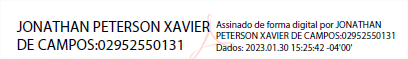 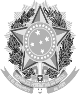 MINISTÉRIO DA FAZENDAMINISTÉRIO DA FAZENDAMINISTÉRIO DA FAZENDAMINISTÉRIO DA FAZENDAMINISTÉRIO DA FAZENDAMINISTÉRIO DA FAZENDASECRETARIA DO TESOURO NACIONALSECRETARIA DO TESOURO NACIONALSECRETARIA DO TESOURO NACIONALSECRETARIA DO TESOURO NACIONALSECRETARIA DO TESOURO NACIONALSECRETARIA DO TESOURO NACIONALTITULOTITULOTITULOBALANÇO ORÇAMENTÁRIO - TODOS OS ORÇAMENTOSBALANÇO ORÇAMENTÁRIO - TODOS OS ORÇAMENTOSBALANÇO ORÇAMENTÁRIO - TODOS OS ORÇAMENTOSBALANÇO ORÇAMENTÁRIO - TODOS OS ORÇAMENTOSBALANÇO ORÇAMENTÁRIO - TODOS OS ORÇAMENTOSBALANÇO ORÇAMENTÁRIO - TODOS OS ORÇAMENTOSBALANÇO ORÇAMENTÁRIO - TODOS OS ORÇAMENTOSBALANÇO ORÇAMENTÁRIO - TODOS OS ORÇAMENTOSBALANÇO ORÇAMENTÁRIO - TODOS OS ORÇAMENTOSBALANÇO ORÇAMENTÁRIO - TODOS OS ORÇAMENTOSBALANÇO ORÇAMENTÁRIO - TODOS OS ORÇAMENTOSBALANÇO ORÇAMENTÁRIO - TODOS OS ORÇAMENTOSBALANÇO ORÇAMENTÁRIO - TODOS OS ORÇAMENTOSBALANÇO ORÇAMENTÁRIO - TODOS OS ORÇAMENTOSBALANÇO ORÇAMENTÁRIO - TODOS OS ORÇAMENTOSBALANÇO ORÇAMENTÁRIO - TODOS OS ORÇAMENTOSBALANÇO ORÇAMENTÁRIO - TODOS OS ORÇAMENTOSBALANÇO ORÇAMENTÁRIO - TODOS OS ORÇAMENTOSBALANÇO ORÇAMENTÁRIO - TODOS OS ORÇAMENTOSBALANÇO ORÇAMENTÁRIO - TODOS OS ORÇAMENTOSSUBTITULOSUBTITULOSUBTITULO26454 - UNIVERSIDADE FEDERAL DE RONDONÓPOLIS – AUTARQUIA26454 - UNIVERSIDADE FEDERAL DE RONDONÓPOLIS – AUTARQUIA26454 - UNIVERSIDADE FEDERAL DE RONDONÓPOLIS – AUTARQUIA26454 - UNIVERSIDADE FEDERAL DE RONDONÓPOLIS – AUTARQUIA26454 - UNIVERSIDADE FEDERAL DE RONDONÓPOLIS – AUTARQUIA26454 - UNIVERSIDADE FEDERAL DE RONDONÓPOLIS – AUTARQUIA26454 - UNIVERSIDADE FEDERAL DE RONDONÓPOLIS – AUTARQUIA26454 - UNIVERSIDADE FEDERAL DE RONDONÓPOLIS – AUTARQUIA26454 - UNIVERSIDADE FEDERAL DE RONDONÓPOLIS – AUTARQUIA26454 - UNIVERSIDADE FEDERAL DE RONDONÓPOLIS – AUTARQUIA26454 - UNIVERSIDADE FEDERAL DE RONDONÓPOLIS – AUTARQUIA26454 - UNIVERSIDADE FEDERAL DE RONDONÓPOLIS – AUTARQUIA26454 - UNIVERSIDADE FEDERAL DE RONDONÓPOLIS – AUTARQUIA26454 - UNIVERSIDADE FEDERAL DE RONDONÓPOLIS – AUTARQUIA26454 - UNIVERSIDADE FEDERAL DE RONDONÓPOLIS – AUTARQUIA26454 - UNIVERSIDADE FEDERAL DE RONDONÓPOLIS – AUTARQUIA26454 - UNIVERSIDADE FEDERAL DE RONDONÓPOLIS – AUTARQUIA26454 - UNIVERSIDADE FEDERAL DE RONDONÓPOLIS – AUTARQUIA26454 - UNIVERSIDADE FEDERAL DE RONDONÓPOLIS – AUTARQUIA26454 - UNIVERSIDADE FEDERAL DE RONDONÓPOLIS – AUTARQUIAORGÃO SUPERIORORGÃO SUPERIORORGÃO SUPERIOR26000 - MINISTERIO DA EDUCACAO26000 - MINISTERIO DA EDUCACAO26000 - MINISTERIO DA EDUCACAO26000 - MINISTERIO DA EDUCACAO26000 - MINISTERIO DA EDUCACAO26000 - MINISTERIO DA EDUCACAO26000 - MINISTERIO DA EDUCACAO26000 - MINISTERIO DA EDUCACAO26000 - MINISTERIO DA EDUCACAO26000 - MINISTERIO DA EDUCACAO26000 - MINISTERIO DA EDUCACAO26000 - MINISTERIO DA EDUCACAO26000 - MINISTERIO DA EDUCACAO26000 - MINISTERIO DA EDUCACAO26000 - MINISTERIO DA EDUCACAO26000 - MINISTERIO DA EDUCACAO26000 - MINISTERIO DA EDUCACAO26000 - MINISTERIO DA EDUCACAO26000 - MINISTERIO DA EDUCACAO26000 - MINISTERIO DA EDUCACAOEXERCíCIOEXERCíCIOEXERCíCIO20222022202220222022202220222022202220222022202220222022202220222022202220222022PERíODOPERíODOPERíODOAnualAnualAnualAnualAnualAnualAnualAnualAnualAnualAnualAnualAnualAnualAnualAnualAnualAnualAnualAnualEMISSÃOEMISSÃOEMISSÃO25/01/202325/01/202325/01/202325/01/202325/01/202325/01/202325/01/202325/01/202325/01/202325/01/202325/01/202325/01/202325/01/202325/01/202325/01/202325/01/202325/01/202325/01/202325/01/202325/01/2023VALORES EM UNIDADES DE REALVALORES EM UNIDADES DE REALVALORES EM UNIDADES DE REALVALORES EM UNIDADES DE REALVALORES EM UNIDADES DE REALVALORES EM UNIDADES DE REALVALORES EM UNIDADES DE REALVALORES EM UNIDADES DE REALVALORES EM UNIDADES DE REALVALORES EM UNIDADES DE REALVALORES EM UNIDADES DE REALVALORES EM UNIDADES DE REALVALORES EM UNIDADES DE REALVALORES EM UNIDADES DE REALVALORES EM UNIDADES DE REALVALORES EM UNIDADES DE REALVALORES EM UNIDADES DE REALVALORES EM UNIDADES DE REALVALORES EM UNIDADES DE REALVALORES EM UNIDADES DE REALVALORES EM UNIDADES DE REALVALORES EM UNIDADES DE REALVALORES EM UNIDADES DE REALVALORES EM UNIDADES DE REALRECEITARECEITARECEITARECEITARECEITARECEITARECEITARECEITARECEITARECEITARECEITARECEITARECEITARECEITARECEITARECEITARECEITARECEITARECEITARECEITARECEITARECEITARECEITARECEITARECEITARECEITARECEITARECEITARECEITARECEITARECEITARECEITARECEITARECEITARECEITARECEITARECEITARECEITARECEITARECEITARECEITARECEITARECEITARECEITARECEITARECEITARECEITARECEITARECEITARECEITARECEITARECEITARECEITARECEITARECEITARECEITARECEITARECEITARECEITARECEITARECEITARECEITARECEITARECEITARECEITARECEITARECEITARECEITARECEITARECEITARECEITARECEITARECEITAS ORÇAMENTÁRIASRECEITAS ORÇAMENTÁRIASRECEITAS ORÇAMENTÁRIASRECEITAS ORÇAMENTÁRIASRECEITAS ORÇAMENTÁRIASRECEITAS ORÇAMENTÁRIASPREVISÃO INICIALPREVISÃO INICIALPREVISÃO INICIALPREVISÃO INICIALPREVISÃO ATUALIZADAPREVISÃO ATUALIZADAPREVISÃO ATUALIZADAPREVISÃO ATUALIZADARECEITAS REALIZADASRECEITAS REALIZADASRECEITAS REALIZADASSALDOSALDOSALDOSALDOSALDOSALDOSALDORECEITAS CORRENTESRECEITAS CORRENTESRECEITAS CORRENTESRECEITAS CORRENTESRECEITAS CORRENTESRECEITAS CORRENTES1.549,001.549,001.549,001.549,001.549,001.549,001.549,001.549,00-1.480,00-1.480,00-1.480,00-3.029,00-3.029,00-3.029,00-3.029,00-3.029,00-3.029,00-3.029,00    Receitas Tributárias    Receitas Tributárias    Receitas Tributárias    Receitas Tributárias    Receitas Tributárias    Receitas Tributárias------------------        Impostos        Impostos        Impostos        Impostos        Impostos        Impostos------------------        Taxas        Taxas        Taxas        Taxas        Taxas        Taxas------------------        Contribuições de Melhoria        Contribuições de Melhoria        Contribuições de Melhoria        Contribuições de Melhoria        Contribuições de Melhoria        Contribuições de Melhoria------------------    Receitas de Contribuições    Receitas de Contribuições    Receitas de Contribuições    Receitas de Contribuições    Receitas de Contribuições    Receitas de Contribuições------------------        Contribuições Sociais        Contribuições Sociais        Contribuições Sociais        Contribuições Sociais        Contribuições Sociais        Contribuições Sociais------------------        Contribuições de Intervenção no Domínio Econômico        Contribuições de Intervenção no Domínio Econômico        Contribuições de Intervenção no Domínio Econômico        Contribuições de Intervenção no Domínio Econômico        Contribuições de Intervenção no Domínio Econômico        Contribuições de Intervenção no Domínio Econômico------------------        Cont. Entidades Privadas de Serviço Social Formação Profis.        Cont. Entidades Privadas de Serviço Social Formação Profis.        Cont. Entidades Privadas de Serviço Social Formação Profis.        Cont. Entidades Privadas de Serviço Social Formação Profis.        Cont. Entidades Privadas de Serviço Social Formação Profis.        Cont. Entidades Privadas de Serviço Social Formação Profis.------------------    Receita Patrimonial    Receita Patrimonial    Receita Patrimonial    Receita Patrimonial    Receita Patrimonial    Receita Patrimonial1.549,001.549,001.549,001.549,001.549,001.549,001.549,001.549,00-1.480,00-1.480,00-1.480,00-3.029,00-3.029,00-3.029,00-3.029,00-3.029,00-3.029,00-3.029,00        Exploração do Patrimônio Imobiliário do Estado        Exploração do Patrimônio Imobiliário do Estado        Exploração do Patrimônio Imobiliário do Estado        Exploração do Patrimônio Imobiliário do Estado        Exploração do Patrimônio Imobiliário do Estado        Exploração do Patrimônio Imobiliário do Estado1.549,001.549,001.549,001.549,001.549,001.549,001.549,001.549,00-1.480,00-1.480,00-1.480,00-3.029,00-3.029,00-3.029,00-3.029,00-3.029,00-3.029,00-3.029,00        Valores Mobiliários        Valores Mobiliários        Valores Mobiliários        Valores Mobiliários        Valores Mobiliários        Valores Mobiliários------------------        Delegação de Serviços Públicos        Delegação de Serviços Públicos        Delegação de Serviços Públicos        Delegação de Serviços Públicos        Delegação de Serviços Públicos        Delegação de Serviços Públicos------------------        Exploração de Recursos Naturais        Exploração de Recursos Naturais        Exploração de Recursos Naturais        Exploração de Recursos Naturais        Exploração de Recursos Naturais        Exploração de Recursos Naturais------------------        Exploração do Patrimônio Intangível        Exploração do Patrimônio Intangível        Exploração do Patrimônio Intangível        Exploração do Patrimônio Intangível        Exploração do Patrimônio Intangível        Exploração do Patrimônio Intangível------------------        Cessão de Direitos        Cessão de Direitos        Cessão de Direitos        Cessão de Direitos        Cessão de Direitos        Cessão de Direitos------------------        Demais Receitas Patrimoniais        Demais Receitas Patrimoniais        Demais Receitas Patrimoniais        Demais Receitas Patrimoniais        Demais Receitas Patrimoniais        Demais Receitas Patrimoniais------------------    Receita Agropecuária    Receita Agropecuária    Receita Agropecuária    Receita Agropecuária    Receita Agropecuária    Receita Agropecuária------------------    Receita Industrial    Receita Industrial    Receita Industrial    Receita Industrial    Receita Industrial    Receita Industrial------------------    Receitas de Serviços    Receitas de Serviços    Receitas de Serviços    Receitas de Serviços    Receitas de Serviços    Receitas de Serviços------------------        Serviços Administrativos e Comerciais Gerais        Serviços Administrativos e Comerciais Gerais        Serviços Administrativos e Comerciais Gerais        Serviços Administrativos e Comerciais Gerais        Serviços Administrativos e Comerciais Gerais        Serviços Administrativos e Comerciais Gerais------------------        Serviços e Atividades Referentes à Navegação e ao Transporte        Serviços e Atividades Referentes à Navegação e ao Transporte        Serviços e Atividades Referentes à Navegação e ao Transporte        Serviços e Atividades Referentes à Navegação e ao Transporte        Serviços e Atividades Referentes à Navegação e ao Transporte        Serviços e Atividades Referentes à Navegação e ao Transporte------------------        Serviços e Atividades Referentes à Saúde        Serviços e Atividades Referentes à Saúde        Serviços e Atividades Referentes à Saúde        Serviços e Atividades Referentes à Saúde        Serviços e Atividades Referentes à Saúde        Serviços e Atividades Referentes à Saúde------------------        Serviços e Atividades Financeiras        Serviços e Atividades Financeiras        Serviços e Atividades Financeiras        Serviços e Atividades Financeiras        Serviços e Atividades Financeiras        Serviços e Atividades Financeiras------------------        Outros Serviços        Outros Serviços        Outros Serviços        Outros Serviços        Outros Serviços        Outros Serviços------------------    Transferências Correntes    Transferências Correntes    Transferências Correntes    Transferências Correntes    Transferências Correntes    Transferências Correntes------------------    Outras Receitas Correntes    Outras Receitas Correntes    Outras Receitas Correntes    Outras Receitas Correntes    Outras Receitas Correntes    Outras Receitas Correntes------------------        Multas Administrativas, Contratuais e Judiciais        Multas Administrativas, Contratuais e Judiciais        Multas Administrativas, Contratuais e Judiciais        Multas Administrativas, Contratuais e Judiciais        Multas Administrativas, Contratuais e Judiciais        Multas Administrativas, Contratuais e Judiciais------------------        Indenizações, Restituições e Ressarcimentos        Indenizações, Restituições e Ressarcimentos        Indenizações, Restituições e Ressarcimentos        Indenizações, Restituições e Ressarcimentos        Indenizações, Restituições e Ressarcimentos        Indenizações, Restituições e Ressarcimentos------------------        Bens, Direitos e Valores Incorporados ao Patrimônio Público        Bens, Direitos e Valores Incorporados ao Patrimônio Público        Bens, Direitos e Valores Incorporados ao Patrimônio Público        Bens, Direitos e Valores Incorporados ao Patrimônio Público        Bens, Direitos e Valores Incorporados ao Patrimônio Público        Bens, Direitos e Valores Incorporados ao Patrimônio Público------------------        Multas e Juros de Mora das Receitas de Capital        Multas e Juros de Mora das Receitas de Capital        Multas e Juros de Mora das Receitas de Capital        Multas e Juros de Mora das Receitas de Capital        Multas e Juros de Mora das Receitas de Capital        Multas e Juros de Mora das Receitas de Capital------------------        Demais Receitas Correntes        Demais Receitas Correntes        Demais Receitas Correntes        Demais Receitas Correntes        Demais Receitas Correntes        Demais Receitas Correntes------------------RECEITAS DE CAPITALRECEITAS DE CAPITALRECEITAS DE CAPITALRECEITAS DE CAPITALRECEITAS DE CAPITALRECEITAS DE CAPITAL------------------    Operações de Crédito    Operações de Crédito    Operações de Crédito    Operações de Crédito    Operações de Crédito    Operações de Crédito------------------        Operações de Crédito Internas        Operações de Crédito Internas        Operações de Crédito Internas        Operações de Crédito Internas        Operações de Crédito Internas        Operações de Crédito Internas------------------        Operações de Crédito Externas        Operações de Crédito Externas        Operações de Crédito Externas        Operações de Crédito Externas        Operações de Crédito Externas        Operações de Crédito Externas------------------    Alienação de Bens    Alienação de Bens    Alienação de Bens    Alienação de Bens    Alienação de Bens    Alienação de Bens------------------        Alienação de Bens Móveis        Alienação de Bens Móveis        Alienação de Bens Móveis        Alienação de Bens Móveis        Alienação de Bens Móveis        Alienação de Bens Móveis------------------        Alienação de Bens Imóveis        Alienação de Bens Imóveis        Alienação de Bens Imóveis        Alienação de Bens Imóveis        Alienação de Bens Imóveis        Alienação de Bens Imóveis------------------        Alienação de Bens Intangíveis        Alienação de Bens Intangíveis        Alienação de Bens Intangíveis        Alienação de Bens Intangíveis        Alienação de Bens Intangíveis        Alienação de Bens Intangíveis------------------    Amortização de Empréstimos    Amortização de Empréstimos    Amortização de Empréstimos    Amortização de Empréstimos    Amortização de Empréstimos    Amortização de Empréstimos------------------    Transferências de Capital    Transferências de Capital    Transferências de Capital    Transferências de Capital    Transferências de Capital    Transferências de Capital------------------    Outras Receitas de Capital    Outras Receitas de Capital    Outras Receitas de Capital    Outras Receitas de Capital    Outras Receitas de Capital    Outras Receitas de Capital------------------        Integralização do Capital Social        Integralização do Capital Social        Integralização do Capital Social        Integralização do Capital Social        Integralização do Capital Social        Integralização do Capital Social------------------        Resultado do Banco Central do Brasil        Resultado do Banco Central do Brasil        Resultado do Banco Central do Brasil        Resultado do Banco Central do Brasil        Resultado do Banco Central do Brasil        Resultado do Banco Central do Brasil------------------        Remuneração das Disponibilidades do Tesouro Nacional        Remuneração das Disponibilidades do Tesouro Nacional        Remuneração das Disponibilidades do Tesouro Nacional        Remuneração das Disponibilidades do Tesouro Nacional        Remuneração das Disponibilidades do Tesouro Nacional        Remuneração das Disponibilidades do Tesouro Nacional------------------        Resgate de Títulos do Tesouro Nacional        Resgate de Títulos do Tesouro Nacional        Resgate de Títulos do Tesouro Nacional        Resgate de Títulos do Tesouro Nacional        Resgate de Títulos do Tesouro Nacional        Resgate de Títulos do Tesouro Nacional------------------        Demais Receitas de Capital        Demais Receitas de Capital        Demais Receitas de Capital        Demais Receitas de Capital        Demais Receitas de Capital        Demais Receitas de Capital------------------SUBTOTAL DE RECEITASSUBTOTAL DE RECEITASSUBTOTAL DE RECEITASSUBTOTAL DE RECEITASSUBTOTAL DE RECEITASSUBTOTAL DE RECEITAS1.549,001.549,001.549,001.549,001.549,001.549,001.549,001.549,00-1.480,00-1.480,00-1.480,00-3.029,00-3.029,00-3.029,00-3.029,00-3.029,00-3.029,00-3.029,00REFINANCIAMENTOREFINANCIAMENTOREFINANCIAMENTOREFINANCIAMENTOREFINANCIAMENTOREFINANCIAMENTO------------------    Operações de Crédito Internas    Operações de Crédito Internas    Operações de Crédito Internas    Operações de Crédito Internas    Operações de Crédito Internas    Operações de Crédito Internas------------------        Mobiliária        Mobiliária        Mobiliária        Mobiliária        Mobiliária        Mobiliária------------------        Contratual        Contratual        Contratual        Contratual        Contratual        Contratual------------------    Operações de Crédito Externas    Operações de Crédito Externas    Operações de Crédito Externas    Operações de Crédito Externas    Operações de Crédito Externas    Operações de Crédito Externas------------------        Mobiliária        Mobiliária        Mobiliária        Mobiliária        Mobiliária        Mobiliária------------------        Contratual        Contratual        Contratual        Contratual        Contratual        Contratual------------------SUBTOTAL COM REFINANCIAMENTOSUBTOTAL COM REFINANCIAMENTOSUBTOTAL COM REFINANCIAMENTOSUBTOTAL COM REFINANCIAMENTOSUBTOTAL COM REFINANCIAMENTOSUBTOTAL COM REFINANCIAMENTO1.549,001.549,001.549,001.549,001.549,001.549,001.549,001.549,00-1.480,00-1.480,00-1.480,00-3.029,00-3.029,00-3.029,00-3.029,00-3.029,00-3.029,00-3.029,00DEFICITDEFICITDEFICITDEFICITDEFICITDEFICIT110.542.224,24110.542.224,24110.542.224,24110.542.224,24110.542.224,24110.542.224,24110.542.224,24110.542.224,24110.542.224,24110.542.224,24TOTALTOTALTOTALTOTALTOTALTOTAL1.549,001.549,001.549,001.549,001.549,001.549,001.549,001.549,00110.540.744,24110.540.744,24110.540.744,24110.539.195,24110.539.195,24110.539.195,24110.539.195,24110.539.195,24110.539.195,24110.539.195,24CRÉDITOS ADICIONAIS ABERTOSCRÉDITOS ADICIONAIS ABERTOSCRÉDITOS ADICIONAIS ABERTOSCRÉDITOS ADICIONAIS ABERTOSCRÉDITOS ADICIONAIS ABERTOSCRÉDITOS ADICIONAIS ABERTOS----5.355.616,005.355.616,005.355.616,005.355.616,00----5.355.616,00-5.355.616,00-5.355.616,00-5.355.616,00-5.355.616,00-5.355.616,00-5.355.616,00    Superavit Financeiro    Superavit Financeiro    Superavit Financeiro    Superavit Financeiro    Superavit Financeiro    Superavit Financeiro------------------    Excesso de Arrecadação    Excesso de Arrecadação    Excesso de Arrecadação    Excesso de Arrecadação    Excesso de Arrecadação    Excesso de Arrecadação------------------    Créditos Cancelados    Créditos Cancelados    Créditos Cancelados    Créditos Cancelados    Créditos Cancelados    Créditos Cancelados----5.355.616,005.355.616,005.355.616,005.355.616,00----------DESPESADESPESADESPESADESPESADESPESADESPESADESPESADESPESADESPESADESPESADESPESADESPESADESPESADESPESADESPESADESPESADESPESADESPESADESPESADESPESADESPESADESPESADESPESADESPESADESPESADESPESADESPESADESPESADESPESADESPESADESPESADESPESADESPESADESPESADESPESADESPESADESPESADESPESADESPESADESPESADESPESADESPESADESPESADESPESADESPESADESPESADESPESADESPESADESPESADESPESADESPESADESPESADESPESADESPESADESPESADESPESADESPESADESPESADESPESADESPESADESPESADESPESADESPESADESPESADESPESADESPESADESPESADESPESADESPESADESPESADESPESADESPESADESPESAS ORÇAMENTÁRIASDESPESAS ORÇAMENTÁRIASDESPESAS ORÇAMENTÁRIASDESPESAS ORÇAMENTÁRIASDESPESAS ORÇAMENTÁRIASDESPESAS ORÇAMENTÁRIASDOTAÇÃO INICIALDOTAÇÃO INICIALDOTAÇÃO INICIALDOTAÇÃO ATUALIZADADOTAÇÃO ATUALIZADADOTAÇÃO ATUALIZADADESPESAS EMPENHADASDESPESAS EMPENHADASDESPESAS LIQUIDADASDESPESAS LIQUIDADASDESPESAS LIQUIDADASDESPESAS PAGASDESPESAS PAGASDESPESAS PAGASDESPESAS PAGASDESPESAS PAGASSALDO DA DOTAÇÃOSALDO DA DOTAÇÃODESPESAS CORRENTESDESPESAS CORRENTESDESPESAS CORRENTESDESPESAS CORRENTESDESPESAS CORRENTESDESPESAS CORRENTES94.544.879,0094.544.879,0094.544.879,00100.185.473,00100.185.473,00100.185.473,00101.317.161,23101.317.161,2395.938.884,0395.938.884,0395.938.884,0388.763.645,9288.763.645,9288.763.645,9288.763.645,9288.763.645,92-1.131.688,23-1.131.688,23    Pessoal e Encargos Sociais    Pessoal e Encargos Sociais    Pessoal e Encargos Sociais    Pessoal e Encargos Sociais    Pessoal e Encargos Sociais    Pessoal e Encargos Sociais75.814.622,0075.814.622,0075.814.622,0081.616.877,0081.616.877,0081.616.877,0079.408.592,1279.408.592,1279.408.592,1279.408.592,1279.408.592,1273.259.635,8273.259.635,8273.259.635,8273.259.635,8273.259.635,822.208.284,882.208.284,88    Juros e Encargos da Dívida    Juros e Encargos da Dívida    Juros e Encargos da Dívida    Juros e Encargos da Dívida    Juros e Encargos da Dívida    Juros e Encargos da Dívida------------------    Outras Despesas Correntes    Outras Despesas Correntes    Outras Despesas Correntes    Outras Despesas Correntes    Outras Despesas Correntes    Outras Despesas Correntes18.730.257,0018.730.257,0018.730.257,0018.568.596,0018.568.596,0018.568.596,0021.908.569,1121.908.569,1116.530.291,9116.530.291,9116.530.291,9115.504.010,1015.504.010,1015.504.010,1015.504.010,1015.504.010,10-3.339.973,11-3.339.973,11DESPESAS DE CAPITALDESPESAS DE CAPITALDESPESAS DE CAPITALDESPESAS DE CAPITALDESPESAS DE CAPITALDESPESAS DE CAPITAL1.880.000,001.880.000,001.880.000,001.595.022,001.595.022,001.595.022,009.223.583,019.223.583,0132.407,2932.407,2932.407,2932.407,2932.407,2932.407,2932.407,2932.407,29-7.628.561,01-7.628.561,01    Investimentos    Investimentos    Investimentos    Investimentos    Investimentos    Investimentos1.880.000,001.880.000,001.880.000,001.595.022,001.595.022,001.595.022,009.223.583,019.223.583,0132.407,2932.407,2932.407,2932.407,2932.407,2932.407,2932.407,2932.407,29-7.628.561,01-7.628.561,01    Inversões Financeiras    Inversões Financeiras    Inversões Financeiras    Inversões Financeiras    Inversões Financeiras    Inversões Financeiras------------------    Amortização da Dívida    Amortização da Dívida    Amortização da Dívida    Amortização da Dívida    Amortização da Dívida    Amortização da Dívida------------------RESERVA DE CONTINGÊNCIARESERVA DE CONTINGÊNCIARESERVA DE CONTINGÊNCIARESERVA DE CONTINGÊNCIARESERVA DE CONTINGÊNCIARESERVA DE CONTINGÊNCIA------------------SUBTOTAL DAS DESPESASSUBTOTAL DAS DESPESASSUBTOTAL DAS DESPESASSUBTOTAL DAS DESPESASSUBTOTAL DAS DESPESASSUBTOTAL DAS DESPESAS96.424.879,0096.424.879,0096.424.879,00101.780.495,00101.780.495,00101.780.495,00110.540.744,24110.540.744,2495.971.291,3295.971.291,3295.971.291,3288.796.053,2188.796.053,2188.796.053,2188.796.053,2188.796.053,21-8.760.249,24-8.760.249,24AMORTIZAÇÃO DA DÍVIDA / REFINANCIAMENTOAMORTIZAÇÃO DA DÍVIDA / REFINANCIAMENTOAMORTIZAÇÃO DA DÍVIDA / REFINANCIAMENTOAMORTIZAÇÃO DA DÍVIDA / REFINANCIAMENTOAMORTIZAÇÃO DA DÍVIDA / REFINANCIAMENTOAMORTIZAÇÃO DA DÍVIDA / REFINANCIAMENTO------------------    Amortização da Dívida Interna    Amortização da Dívida Interna    Amortização da Dívida Interna    Amortização da Dívida Interna    Amortização da Dívida Interna    Amortização da Dívida Interna------------------        Dívida Mobiliária        Dívida Mobiliária        Dívida Mobiliária        Dívida Mobiliária        Dívida Mobiliária        Dívida Mobiliária------------------        Outras Dívidas        Outras Dívidas        Outras Dívidas        Outras Dívidas        Outras Dívidas        Outras Dívidas------------------    Amortização da Dívida Externa    Amortização da Dívida Externa    Amortização da Dívida Externa    Amortização da Dívida Externa    Amortização da Dívida Externa    Amortização da Dívida Externa------------------        Dívida Mobiliária        Dívida Mobiliária        Dívida Mobiliária        Dívida Mobiliária        Dívida Mobiliária        Dívida Mobiliária------------------        Outras Dívidas        Outras Dívidas        Outras Dívidas        Outras Dívidas        Outras Dívidas        Outras Dívidas------------------SUBTOTAL COM REFINANCIAMENTOSUBTOTAL COM REFINANCIAMENTOSUBTOTAL COM REFINANCIAMENTOSUBTOTAL COM REFINANCIAMENTOSUBTOTAL COM REFINANCIAMENTOSUBTOTAL COM REFINANCIAMENTO96.424.879,0096.424.879,0096.424.879,00101.780.495,00101.780.495,00101.780.495,00110.540.744,24110.540.744,2495.971.291,3295.971.291,3295.971.291,3288.796.053,2188.796.053,2188.796.053,2188.796.053,2188.796.053,21-8.760.249,24-8.760.249,24TOTALTOTALTOTALTOTALTOTALTOTAL96.424.879,0096.424.879,0096.424.879,00101.780.495,00101.780.495,00101.780.495,00110.540.744,24110.540.744,2495.971.291,3295.971.291,3295.971.291,3288.796.053,2188.796.053,2188.796.053,2188.796.053,2188.796.053,21-8.760.249,24-8.760.249,24ANEXO 1 - DEMONSTRATIVO DE EXECUÇÃO DOS RESTOS A PAGAR NÃO PROCESSADOSANEXO 1 - DEMONSTRATIVO DE EXECUÇÃO DOS RESTOS A PAGAR NÃO PROCESSADOSANEXO 1 - DEMONSTRATIVO DE EXECUÇÃO DOS RESTOS A PAGAR NÃO PROCESSADOSANEXO 1 - DEMONSTRATIVO DE EXECUÇÃO DOS RESTOS A PAGAR NÃO PROCESSADOSANEXO 1 - DEMONSTRATIVO DE EXECUÇÃO DOS RESTOS A PAGAR NÃO PROCESSADOSANEXO 1 - DEMONSTRATIVO DE EXECUÇÃO DOS RESTOS A PAGAR NÃO PROCESSADOSANEXO 1 - DEMONSTRATIVO DE EXECUÇÃO DOS RESTOS A PAGAR NÃO PROCESSADOSANEXO 1 - DEMONSTRATIVO DE EXECUÇÃO DOS RESTOS A PAGAR NÃO PROCESSADOSANEXO 1 - DEMONSTRATIVO DE EXECUÇÃO DOS RESTOS A PAGAR NÃO PROCESSADOSANEXO 1 - DEMONSTRATIVO DE EXECUÇÃO DOS RESTOS A PAGAR NÃO PROCESSADOSANEXO 1 - DEMONSTRATIVO DE EXECUÇÃO DOS RESTOS A PAGAR NÃO PROCESSADOSANEXO 1 - DEMONSTRATIVO DE EXECUÇÃO DOS RESTOS A PAGAR NÃO PROCESSADOSANEXO 1 - DEMONSTRATIVO DE EXECUÇÃO DOS RESTOS A PAGAR NÃO PROCESSADOSANEXO 1 - DEMONSTRATIVO DE EXECUÇÃO DOS RESTOS A PAGAR NÃO PROCESSADOSANEXO 1 - DEMONSTRATIVO DE EXECUÇÃO DOS RESTOS A PAGAR NÃO PROCESSADOSANEXO 1 - DEMONSTRATIVO DE EXECUÇÃO DOS RESTOS A PAGAR NÃO PROCESSADOSANEXO 1 - DEMONSTRATIVO DE EXECUÇÃO DOS RESTOS A PAGAR NÃO PROCESSADOSANEXO 1 - DEMONSTRATIVO DE EXECUÇÃO DOS RESTOS A PAGAR NÃO PROCESSADOSANEXO 1 - DEMONSTRATIVO DE EXECUÇÃO DOS RESTOS A PAGAR NÃO PROCESSADOSANEXO 1 - DEMONSTRATIVO DE EXECUÇÃO DOS RESTOS A PAGAR NÃO PROCESSADOSANEXO 1 - DEMONSTRATIVO DE EXECUÇÃO DOS RESTOS A PAGAR NÃO PROCESSADOSANEXO 1 - DEMONSTRATIVO DE EXECUÇÃO DOS RESTOS A PAGAR NÃO PROCESSADOSANEXO 1 - DEMONSTRATIVO DE EXECUÇÃO DOS RESTOS A PAGAR NÃO PROCESSADOSANEXO 1 - DEMONSTRATIVO DE EXECUÇÃO DOS RESTOS A PAGAR NÃO PROCESSADOSDESPESAS ORÇAMENTÁRIASDESPESAS ORÇAMENTÁRIASDESPESAS ORÇAMENTÁRIASDESPESAS ORÇAMENTÁRIASDESPESAS ORÇAMENTÁRIASINSCRITOS EM EXERCÍCIOS ANTERIORESINSCRITOS EM 31 DE DEZEMBRO DO EXERCÍCIO ANTERIORINSCRITOS EM 31 DE DEZEMBRO DO EXERCÍCIO ANTERIORINSCRITOS EM 31 DE DEZEMBRO DO EXERCÍCIO ANTERIORLIQUIDADOSLIQUIDADOSLIQUIDADOSLIQUIDADOSPAGOSPAGOSPAGOSPAGOSPAGOSCANCELADOSCANCELADOSSALDOSALDOSALDOSALDODESPESAS ORÇAMENTÁRIASDESPESAS ORÇAMENTÁRIASDESPESAS ORÇAMENTÁRIASDESPESAS ORÇAMENTÁRIASDESPESAS ORÇAMENTÁRIASINSCRITOS EM EXERCÍCIOS ANTERIORESINSCRITOS EM 31 DE DEZEMBRO DO EXERCÍCIO ANTERIORINSCRITOS EM 31 DE DEZEMBRO DO EXERCÍCIO ANTERIORINSCRITOS EM 31 DE DEZEMBRO DO EXERCÍCIO ANTERIORLIQUIDADOSLIQUIDADOSLIQUIDADOSLIQUIDADOSPAGOSPAGOSPAGOSPAGOSPAGOSCANCELADOSCANCELADOSSALDOSALDOSALDOSALDODESPESAS ORÇAMENTÁRIASDESPESAS ORÇAMENTÁRIASDESPESAS ORÇAMENTÁRIASDESPESAS ORÇAMENTÁRIASDESPESAS ORÇAMENTÁRIASINSCRITOS EM EXERCÍCIOS ANTERIORESINSCRITOS EM 31 DE DEZEMBRO DO EXERCÍCIO ANTERIORINSCRITOS EM 31 DE DEZEMBRO DO EXERCÍCIO ANTERIORINSCRITOS EM 31 DE DEZEMBRO DO EXERCÍCIO ANTERIORLIQUIDADOSLIQUIDADOSLIQUIDADOSLIQUIDADOSPAGOSPAGOSPAGOSPAGOSPAGOSCANCELADOSCANCELADOSSALDOSALDOSALDOSALDODESPESAS CORRENTESDESPESAS CORRENTESDESPESAS CORRENTESDESPESAS CORRENTESDESPESAS CORRENTES6.698,005.510.546,355.510.546,355.510.546,354.333.924,054.333.924,054.333.924,054.333.924,054.220.564,874.220.564,874.220.564,874.220.564,874.220.564,87621.730,16621.730,16674.949,32674.949,32674.949,32674.949,32    Pessoal e Encargos Sociais    Pessoal e Encargos Sociais    Pessoal e Encargos Sociais    Pessoal e Encargos Sociais    Pessoal e Encargos Sociais-------------------    Juros e Encargos da Dívida    Juros e Encargos da Dívida    Juros e Encargos da Dívida    Juros e Encargos da Dívida    Juros e Encargos da Dívida-------------------    Outras Despesas Correntes    Outras Despesas Correntes    Outras Despesas Correntes    Outras Despesas Correntes    Outras Despesas Correntes6.698,005.510.546,355.510.546,355.510.546,354.333.924,054.333.924,054.333.924,054.333.924,054.220.564,874.220.564,874.220.564,874.220.564,874.220.564,87621.730,16621.730,16674.949,32674.949,32674.949,32674.949,32DESPESAS DE CAPITALDESPESAS DE CAPITALDESPESAS DE CAPITALDESPESAS DE CAPITALDESPESAS DE CAPITAL5.918.912,792.858.014,052.858.014,052.858.014,058.776.926,848.776.926,848.776.926,848.776.926,848.776.926,848.776.926,848.776.926,848.776.926,848.776.926,84------    Investimentos    Investimentos    Investimentos    Investimentos    Investimentos5.918.912,792.858.014,052.858.014,052.858.014,058.776.926,848.776.926,848.776.926,848.776.926,848.776.926,848.776.926,848.776.926,848.776.926,848.776.926,84------    Inversões Financeiras    Inversões Financeiras    Inversões Financeiras    Inversões Financeiras    Inversões Financeiras-------------------    Amortização da Dívida    Amortização da Dívida    Amortização da Dívida    Amortização da Dívida    Amortização da Dívida-------------------TOTALTOTALTOTALTOTALTOTAL5.925.610,798.368.560,408.368.560,408.368.560,4013.110.850,8913.110.850,8913.110.850,8913.110.850,8912.997.491,7112.997.491,7112.997.491,7112.997.491,7112.997.491,71621.730,16621.730,16674.949,32674.949,32674.949,32674.949,32ANEXO 2 - DEMONSTRATIVO DE EXECUÇÃO RESTOS A PAGAR PROCESSADOS E NAO PROCESSADOS LIQUIDADOSANEXO 2 - DEMONSTRATIVO DE EXECUÇÃO RESTOS A PAGAR PROCESSADOS E NAO PROCESSADOS LIQUIDADOSANEXO 2 - DEMONSTRATIVO DE EXECUÇÃO RESTOS A PAGAR PROCESSADOS E NAO PROCESSADOS LIQUIDADOSANEXO 2 - DEMONSTRATIVO DE EXECUÇÃO RESTOS A PAGAR PROCESSADOS E NAO PROCESSADOS LIQUIDADOSANEXO 2 - DEMONSTRATIVO DE EXECUÇÃO RESTOS A PAGAR PROCESSADOS E NAO PROCESSADOS LIQUIDADOSANEXO 2 - DEMONSTRATIVO DE EXECUÇÃO RESTOS A PAGAR PROCESSADOS E NAO PROCESSADOS LIQUIDADOSANEXO 2 - DEMONSTRATIVO DE EXECUÇÃO RESTOS A PAGAR PROCESSADOS E NAO PROCESSADOS LIQUIDADOSANEXO 2 - DEMONSTRATIVO DE EXECUÇÃO RESTOS A PAGAR PROCESSADOS E NAO PROCESSADOS LIQUIDADOSANEXO 2 - DEMONSTRATIVO DE EXECUÇÃO RESTOS A PAGAR PROCESSADOS E NAO PROCESSADOS LIQUIDADOSANEXO 2 - DEMONSTRATIVO DE EXECUÇÃO RESTOS A PAGAR PROCESSADOS E NAO PROCESSADOS LIQUIDADOSANEXO 2 - DEMONSTRATIVO DE EXECUÇÃO RESTOS A PAGAR PROCESSADOS E NAO PROCESSADOS LIQUIDADOSANEXO 2 - DEMONSTRATIVO DE EXECUÇÃO RESTOS A PAGAR PROCESSADOS E NAO PROCESSADOS LIQUIDADOSANEXO 2 - DEMONSTRATIVO DE EXECUÇÃO RESTOS A PAGAR PROCESSADOS E NAO PROCESSADOS LIQUIDADOSANEXO 2 - DEMONSTRATIVO DE EXECUÇÃO RESTOS A PAGAR PROCESSADOS E NAO PROCESSADOS LIQUIDADOSANEXO 2 - DEMONSTRATIVO DE EXECUÇÃO RESTOS A PAGAR PROCESSADOS E NAO PROCESSADOS LIQUIDADOSANEXO 2 - DEMONSTRATIVO DE EXECUÇÃO RESTOS A PAGAR PROCESSADOS E NAO PROCESSADOS LIQUIDADOSANEXO 2 - DEMONSTRATIVO DE EXECUÇÃO RESTOS A PAGAR PROCESSADOS E NAO PROCESSADOS LIQUIDADOSANEXO 2 - DEMONSTRATIVO DE EXECUÇÃO RESTOS A PAGAR PROCESSADOS E NAO PROCESSADOS LIQUIDADOSANEXO 2 - DEMONSTRATIVO DE EXECUÇÃO RESTOS A PAGAR PROCESSADOS E NAO PROCESSADOS LIQUIDADOSANEXO 2 - DEMONSTRATIVO DE EXECUÇÃO RESTOS A PAGAR PROCESSADOS E NAO PROCESSADOS LIQUIDADOSANEXO 2 - DEMONSTRATIVO DE EXECUÇÃO RESTOS A PAGAR PROCESSADOS E NAO PROCESSADOS LIQUIDADOSANEXO 2 - DEMONSTRATIVO DE EXECUÇÃO RESTOS A PAGAR PROCESSADOS E NAO PROCESSADOS LIQUIDADOSANEXO 2 - DEMONSTRATIVO DE EXECUÇÃO RESTOS A PAGAR PROCESSADOS E NAO PROCESSADOS LIQUIDADOSANEXO 2 - DEMONSTRATIVO DE EXECUÇÃO RESTOS A PAGAR PROCESSADOS E NAO PROCESSADOS LIQUIDADOSDESPESAS ORÇAMENTÁRIASDESPESAS ORÇAMENTÁRIASDESPESAS ORÇAMENTÁRIASDESPESAS ORÇAMENTÁRIASDESPESAS ORÇAMENTÁRIASINSCRITOS EM EXERCÍCIOS ANTERIORESINSCRITOS EM EXERCÍCIOS ANTERIORESINSCRITOS EM 31 DE DEZEMBRO DO EXERCÍCIO ANTERIORINSCRITOS EM 31 DE DEZEMBRO DO EXERCÍCIO ANTERIORINSCRITOS EM 31 DE DEZEMBRO DO EXERCÍCIO ANTERIORINSCRITOS EM 31 DE DEZEMBRO DO EXERCÍCIO ANTERIORPAGOSPAGOSPAGOSCANCELADOSCANCELADOSCANCELADOSCANCELADOSSALDOSALDOSALDOSALDOSALDOSALDODESPESAS ORÇAMENTÁRIASDESPESAS ORÇAMENTÁRIASDESPESAS ORÇAMENTÁRIASDESPESAS ORÇAMENTÁRIASDESPESAS ORÇAMENTÁRIASINSCRITOS EM EXERCÍCIOS ANTERIORESINSCRITOS EM EXERCÍCIOS ANTERIORESINSCRITOS EM 31 DE DEZEMBRO DO EXERCÍCIO ANTERIORINSCRITOS EM 31 DE DEZEMBRO DO EXERCÍCIO ANTERIORINSCRITOS EM 31 DE DEZEMBRO DO EXERCÍCIO ANTERIORINSCRITOS EM 31 DE DEZEMBRO DO EXERCÍCIO ANTERIORPAGOSPAGOSPAGOSCANCELADOSCANCELADOSCANCELADOSCANCELADOSSALDOSALDOSALDOSALDOSALDOSALDODESPESAS ORÇAMENTÁRIASDESPESAS ORÇAMENTÁRIASDESPESAS ORÇAMENTÁRIASDESPESAS ORÇAMENTÁRIASDESPESAS ORÇAMENTÁRIASINSCRITOS EM EXERCÍCIOS ANTERIORESINSCRITOS EM EXERCÍCIOS ANTERIORESINSCRITOS EM 31 DE DEZEMBRO DO EXERCÍCIO ANTERIORINSCRITOS EM 31 DE DEZEMBRO DO EXERCÍCIO ANTERIORINSCRITOS EM 31 DE DEZEMBRO DO EXERCÍCIO ANTERIORINSCRITOS EM 31 DE DEZEMBRO DO EXERCÍCIO ANTERIORPAGOSPAGOSPAGOSCANCELADOSCANCELADOSCANCELADOSCANCELADOSSALDOSALDOSALDOSALDOSALDOSALDODESPESAS CORRENTESDESPESAS CORRENTESDESPESAS CORRENTESDESPESAS CORRENTESDESPESAS CORRENTES--7.536.209,117.536.209,117.536.209,117.536.209,117.514.752,937.514.752,937.514.752,93----21.456,1821.456,1821.456,1821.456,1821.456,1821.456,18    Pessoal e Encargos Sociais    Pessoal e Encargos Sociais    Pessoal e Encargos Sociais    Pessoal e Encargos Sociais    Pessoal e Encargos Sociais--6.916.642,676.916.642,676.916.642,676.916.642,676.916.642,676.916.642,676.916.642,67----------    Juros e Encargos da Dívida    Juros e Encargos da Dívida    Juros e Encargos da Dívida    Juros e Encargos da Dívida    Juros e Encargos da Dívida-------------------    Outras Despesas Correntes    Outras Despesas Correntes    Outras Despesas Correntes    Outras Despesas Correntes    Outras Despesas Correntes--619.566,44619.566,44619.566,44619.566,44598.110,26598.110,26598.110,26----21.456,1821.456,1821.456,1821.456,1821.456,1821.456,18DESPESAS DE CAPITALDESPESAS DE CAPITALDESPESAS DE CAPITALDESPESAS DE CAPITALDESPESAS DE CAPITAL-------------------    Investimentos    Investimentos    Investimentos    Investimentos    Investimentos-------------------    Inversões Financeiras    Inversões Financeiras    Inversões Financeiras    Inversões Financeiras    Inversões Financeiras-------------------    Amortização da Dívida    Amortização da Dívida    Amortização da Dívida    Amortização da Dívida    Amortização da Dívida-------------------TOTALTOTALTOTALTOTALTOTAL--7.536.209,117.536.209,117.536.209,117.536.209,117.514.752,937.514.752,937.514.752,93----21.456,1821.456,1821.456,1821.456,1821.456,1821.456,18UG Executora: UNIVERSIDADE FEDERAL DE RONDONÓPOLISUG Executora: UNIVERSIDADE FEDERAL DE RONDONÓPOLISPREVISÃO INICIALPREVISÃO ATUALIZADARECEITA REALIZADASALDOREALIZAÇÃO (AV %)UG Executora: UNIVERSIDADE FEDERAL DE RONDONÓPOLISUG Executora: UNIVERSIDADE FEDERAL DE RONDONÓPOLISPREVISÃO INICIALPREVISÃO ATUALIZADARECEITA REALIZADASALDOREALIZAÇÃO (AV %)ESPECIFICAÇÃO/DISCRIMINAÇÃONatureza ReceitaPREVISÃO INICIALPREVISÃO ATUALIZADARECEITA REALIZADASALDOREALIZAÇÃO (AV %)ALUGUEIS E ARRENDAMENTOS - PRINCIPAL131101111.549,001.549,00128.943,33128.943,33MULTAS E JUROS PREVISTOS EM CONTRATOS - PRINCIPAL19110901                      -                             -                                     19.375,0719.375,07              100%OUTRAS RESTITUIÇÕES  19229901          -             -         6.111,18 6.111,18100%OUTRAS RESTITUIÇÕES  19229901          -             -         6.111,18 6.111,18100%OUTRAS RESTITUIÇÕES  19229901          -             -         6.111,18 6.111,18100%OUTRAS RESTITUIÇÕES  19229901          -             -         6.111,18 6.111,18100%TOTALTOTALTOTALTOTALTOTAL                     154.429,58  5.906,07DESPESASDotação InicialDotação AtualizadaDespesa EmpenhadasDespesas LiquidadasDespesas PagasSaldo da DotaçãoDESPESAS CORRENTESR$ 94.544.879,00R$      100.185.473,00R$            101.317.161,23R$         95.938.884,03R$  88.763.645,92R$      - 1.131.688,23Pessoal e Encargos Sociais75.814.622,0081.616.877,0079.408.592,1279.408.592,1273.259.635,822.208.284,88Juros e Encargos da Dívida------Outras Despesas Correntes18.730.257,0018.568.596,0021.908.569,1116.530.291,9115.504.010,10   -3.339.973,11DESPESAS DE CAPITALR$     1.880.000,00R$        1.595.022,00R$                                   9.223.583,01R$                                32.407,29R$          32.407,29R$          -7.628.561,01Investimentos1.880.000,001.595.022,009.223.583,0132.407,2932.407,29-7.628.561.01Inversões Financeiras                               -   -                                        -                                         -                                  -                                     -   Amortização da Dívida                               -   -                                        -                                         -                                  -                                     -   SUBTOTAL DAS DESPESAS R$  96.424.879,00  R$  101.780.495,00  R$ 110.540.744,24 R$ 95.971.291,32  R$   88.796.053,21R$ --8.760.249,24AMORTIZAÇÃO DA DÍVIDA/REFINANCIAMENTO------SUBTOTAL COM REFINANCIAMENTO R$  96.424.879,00  R$ 101.780.495,00R$  110.540.744,24R$ 95.971.291,32 R$  88.796.053,21 R$  -8.760.249,24SUPERÁVIT------TOTAL R$  96.424.879,00  R$ 101.780.495,00  R$ 110.540.744,24           R$ 95.971.291,32 R$  88.796.053,21 R$  -8.760.249,24MINISTÉRIO DA FAZENDAMINISTÉRIO DA FAZENDAMINISTÉRIO DA FAZENDAMINISTÉRIO DA FAZENDAMINISTÉRIO DA FAZENDAMINISTÉRIO DA FAZENDASECRETARIA DO TESOURO NACIONALSECRETARIA DO TESOURO NACIONALSECRETARIA DO TESOURO NACIONALSECRETARIA DO TESOURO NACIONALSECRETARIA DO TESOURO NACIONALSECRETARIA DO TESOURO NACIONALTITULOTITULOTITULOBALANÇO PATRIMONIAL - TODOS OS ORÇAMENTOSBALANÇO PATRIMONIAL - TODOS OS ORÇAMENTOSBALANÇO PATRIMONIAL - TODOS OS ORÇAMENTOSBALANÇO PATRIMONIAL - TODOS OS ORÇAMENTOSBALANÇO PATRIMONIAL - TODOS OS ORÇAMENTOSBALANÇO PATRIMONIAL - TODOS OS ORÇAMENTOSBALANÇO PATRIMONIAL - TODOS OS ORÇAMENTOSBALANÇO PATRIMONIAL - TODOS OS ORÇAMENTOSBALANÇO PATRIMONIAL - TODOS OS ORÇAMENTOSBALANÇO PATRIMONIAL - TODOS OS ORÇAMENTOSBALANÇO PATRIMONIAL - TODOS OS ORÇAMENTOSBALANÇO PATRIMONIAL - TODOS OS ORÇAMENTOSBALANÇO PATRIMONIAL - TODOS OS ORÇAMENTOSBALANÇO PATRIMONIAL - TODOS OS ORÇAMENTOSBALANÇO PATRIMONIAL - TODOS OS ORÇAMENTOSBALANÇO PATRIMONIAL - TODOS OS ORÇAMENTOSBALANÇO PATRIMONIAL - TODOS OS ORÇAMENTOSBALANÇO PATRIMONIAL - TODOS OS ORÇAMENTOSBALANÇO PATRIMONIAL - TODOS OS ORÇAMENTOSSUBTITULOSUBTITULOSUBTITULO26454 - UNIVERSIDADE FEDERAL DE RONDONÓPOLIS – AUTARQUIA26454 - UNIVERSIDADE FEDERAL DE RONDONÓPOLIS – AUTARQUIA26454 - UNIVERSIDADE FEDERAL DE RONDONÓPOLIS – AUTARQUIA26454 - UNIVERSIDADE FEDERAL DE RONDONÓPOLIS – AUTARQUIA26454 - UNIVERSIDADE FEDERAL DE RONDONÓPOLIS – AUTARQUIA26454 - UNIVERSIDADE FEDERAL DE RONDONÓPOLIS – AUTARQUIA26454 - UNIVERSIDADE FEDERAL DE RONDONÓPOLIS – AUTARQUIA26454 - UNIVERSIDADE FEDERAL DE RONDONÓPOLIS – AUTARQUIA26454 - UNIVERSIDADE FEDERAL DE RONDONÓPOLIS – AUTARQUIA26454 - UNIVERSIDADE FEDERAL DE RONDONÓPOLIS – AUTARQUIA26454 - UNIVERSIDADE FEDERAL DE RONDONÓPOLIS – AUTARQUIA26454 - UNIVERSIDADE FEDERAL DE RONDONÓPOLIS – AUTARQUIA26454 - UNIVERSIDADE FEDERAL DE RONDONÓPOLIS – AUTARQUIA26454 - UNIVERSIDADE FEDERAL DE RONDONÓPOLIS – AUTARQUIA26454 - UNIVERSIDADE FEDERAL DE RONDONÓPOLIS – AUTARQUIA26454 - UNIVERSIDADE FEDERAL DE RONDONÓPOLIS – AUTARQUIA26454 - UNIVERSIDADE FEDERAL DE RONDONÓPOLIS – AUTARQUIA26454 - UNIVERSIDADE FEDERAL DE RONDONÓPOLIS – AUTARQUIA26454 - UNIVERSIDADE FEDERAL DE RONDONÓPOLIS – AUTARQUIAORGÃO SUPERIORORGÃO SUPERIORORGÃO SUPERIOR26000 - MINISTERIO DA EDUCACAO26000 - MINISTERIO DA EDUCACAO26000 - MINISTERIO DA EDUCACAO26000 - MINISTERIO DA EDUCACAO26000 - MINISTERIO DA EDUCACAO26000 - MINISTERIO DA EDUCACAO26000 - MINISTERIO DA EDUCACAO26000 - MINISTERIO DA EDUCACAO26000 - MINISTERIO DA EDUCACAO26000 - MINISTERIO DA EDUCACAO26000 - MINISTERIO DA EDUCACAO26000 - MINISTERIO DA EDUCACAO26000 - MINISTERIO DA EDUCACAO26000 - MINISTERIO DA EDUCACAO26000 - MINISTERIO DA EDUCACAO26000 - MINISTERIO DA EDUCACAO26000 - MINISTERIO DA EDUCACAO26000 - MINISTERIO DA EDUCACAO26000 - MINISTERIO DA EDUCACAOEXERCíCIOEXERCíCIOEXERCíCIO2022202220222022202220222022202220222022202220222022202220222022202220222022PERíODOPERíODOPERíODOAnualAnualAnualAnualAnualAnualAnualAnualAnualAnualAnualAnualAnualAnualAnualAnualAnualAnualAnualEMISSÃOEMISSÃOEMISSÃO25/01/202325/01/202325/01/202325/01/202325/01/202325/01/202325/01/202325/01/202325/01/202325/01/202325/01/202325/01/202325/01/202325/01/202325/01/202325/01/202325/01/202325/01/202325/01/2023VALORES EM UNIDADES DE REALVALORES EM UNIDADES DE REALVALORES EM UNIDADES DE REALVALORES EM UNIDADES DE REALVALORES EM UNIDADES DE REALVALORES EM UNIDADES DE REALVALORES EM UNIDADES DE REALVALORES EM UNIDADES DE REALVALORES EM UNIDADES DE REALVALORES EM UNIDADES DE REALVALORES EM UNIDADES DE REALVALORES EM UNIDADES DE REALVALORES EM UNIDADES DE REALVALORES EM UNIDADES DE REALVALORES EM UNIDADES DE REALVALORES EM UNIDADES DE REALVALORES EM UNIDADES DE REALVALORES EM UNIDADES DE REALVALORES EM UNIDADES DE REALVALORES EM UNIDADES DE REALVALORES EM UNIDADES DE REALVALORES EM UNIDADES DE REALVALORES EM UNIDADES DE REALATIVOATIVOATIVOATIVOATIVOATIVOATIVOATIVOATIVOATIVOATIVOATIVOPASSIVOPASSIVOPASSIVOPASSIVOPASSIVOPASSIVOPASSIVOPASSIVOPASSIVOPASSIVOPASSIVOESPECIFICAÇÃOESPECIFICAÇÃOESPECIFICAÇÃOESPECIFICAÇÃOESPECIFICAÇÃOESPECIFICAÇÃO202220222022202220212021ESPECIFICAÇÃOESPECIFICAÇÃOESPECIFICAÇÃO20222022202220222022202120212021ATIVO CIRCULANTEATIVO CIRCULANTEATIVO CIRCULANTEATIVO CIRCULANTEATIVO CIRCULANTEATIVO CIRCULANTE7.735.760,977.735.760,977.735.760,977.735.760,977.836.775,317.836.775,31PASSIVO CIRCULANTEPASSIVO CIRCULANTEPASSIVO CIRCULANTE15.830.284,3215.830.284,3215.830.284,3215.830.284,3215.830.284,3211.001.961,8711.001.961,8711.001.961,87    Caixa e Equivalentes de Caixa    Caixa e Equivalentes de Caixa    Caixa e Equivalentes de Caixa    Caixa e Equivalentes de Caixa    Caixa e Equivalentes de Caixa    Caixa e Equivalentes de Caixa6.847.777,386.847.777,386.847.777,386.847.777,387.655.779,927.655.779,92    Obrigações Trab., Prev. e Assist. a Pagar a Curto Prazo    Obrigações Trab., Prev. e Assist. a Pagar a Curto Prazo    Obrigações Trab., Prev. e Assist. a Pagar a Curto Prazo5.810.136,735.810.136,735.810.136,735.810.136,735.810.136,736.694.091,406.694.091,406.694.091,40    Créditos a Curto Prazo    Créditos a Curto Prazo    Créditos a Curto Prazo    Créditos a Curto Prazo    Créditos a Curto Prazo    Créditos a Curto Prazo887.983,59887.983,59887.983,59887.983,59113.139,52113.139,52    Empréstimos e Financiamentos a Curto Prazo    Empréstimos e Financiamentos a Curto Prazo    Empréstimos e Financiamentos a Curto Prazo--------        Demais Créditos e Valores        Demais Créditos e Valores        Demais Créditos e Valores        Demais Créditos e Valores        Demais Créditos e Valores        Demais Créditos e Valores887.983,59887.983,59887.983,59887.983,59113.139,52113.139,52    Fornecedores e Contas a Pagar a Curto Prazo    Fornecedores e Contas a Pagar a Curto Prazo    Fornecedores e Contas a Pagar a Curto Prazo623.164,91623.164,91623.164,91623.164,91623.164,91137.914,00137.914,00137.914,00    Investimentos e Aplicações Temporárias a Curto Prazo    Investimentos e Aplicações Temporárias a Curto Prazo    Investimentos e Aplicações Temporárias a Curto Prazo    Investimentos e Aplicações Temporárias a Curto Prazo    Investimentos e Aplicações Temporárias a Curto Prazo    Investimentos e Aplicações Temporárias a Curto Prazo------    Obrigações Fiscais a Curto Prazo    Obrigações Fiscais a Curto Prazo    Obrigações Fiscais a Curto Prazo--------    Estoques    Estoques    Estoques    Estoques    Estoques    Estoques----67.855,8767.855,87    Transferências Fiscais a Curto Prazo    Transferências Fiscais a Curto Prazo    Transferências Fiscais a Curto Prazo--------    Ativos Não Circulantes Mantidos para Venda    Ativos Não Circulantes Mantidos para Venda    Ativos Não Circulantes Mantidos para Venda    Ativos Não Circulantes Mantidos para Venda    Ativos Não Circulantes Mantidos para Venda    Ativos Não Circulantes Mantidos para Venda------    Provisões a Curto Prazo    Provisões a Curto Prazo    Provisões a Curto Prazo--------    VPDs Pagas Antecipadamente    VPDs Pagas Antecipadamente    VPDs Pagas Antecipadamente    VPDs Pagas Antecipadamente    VPDs Pagas Antecipadamente    VPDs Pagas Antecipadamente------    Demais Obrigações a Curto Prazo    Demais Obrigações a Curto Prazo    Demais Obrigações a Curto Prazo9.396.982,689.396.982,689.396.982,689.396.982,689.396.982,684.169.956,474.169.956,474.169.956,47ATIVO NÃO CIRCULANTEATIVO NÃO CIRCULANTEATIVO NÃO CIRCULANTEATIVO NÃO CIRCULANTEATIVO NÃO CIRCULANTEATIVO NÃO CIRCULANTE10.212.128,2610.212.128,2610.212.128,2610.212.128,261.887.565,811.887.565,81PASSIVO NÃO CIRCULANTEPASSIVO NÃO CIRCULANTEPASSIVO NÃO CIRCULANTE--------    Ativo Realizável a Longo Prazo    Ativo Realizável a Longo Prazo    Ativo Realizável a Longo Prazo    Ativo Realizável a Longo Prazo    Ativo Realizável a Longo Prazo    Ativo Realizável a Longo Prazo------    Obrigações Trab., Prev. e Assist. a Pagar a Longo Prazo    Obrigações Trab., Prev. e Assist. a Pagar a Longo Prazo    Obrigações Trab., Prev. e Assist. a Pagar a Longo Prazo--------        Estoques        Estoques        Estoques        Estoques        Estoques        Estoques------    Empréstimos e Financiamentos a Longo Prazo    Empréstimos e Financiamentos a Longo Prazo    Empréstimos e Financiamentos a Longo Prazo--------    Investimentos    Investimentos    Investimentos    Investimentos    Investimentos    Investimentos------    Fornecedores e Contas a Pagar a Longo Prazo    Fornecedores e Contas a Pagar a Longo Prazo    Fornecedores e Contas a Pagar a Longo Prazo--------        Participações Permanentes        Participações Permanentes        Participações Permanentes        Participações Permanentes        Participações Permanentes        Participações Permanentes------    Obrigações Fiscais a Longo Prazo    Obrigações Fiscais a Longo Prazo    Obrigações Fiscais a Longo Prazo--------        Propriedades para Investimento        Propriedades para Investimento        Propriedades para Investimento        Propriedades para Investimento        Propriedades para Investimento        Propriedades para Investimento------    Transferências Fiscais a Longo Prazo    Transferências Fiscais a Longo Prazo    Transferências Fiscais a Longo Prazo--------            Propriedades para Investimento            Propriedades para Investimento            Propriedades para Investimento            Propriedades para Investimento            Propriedades para Investimento            Propriedades para Investimento------    Provisões a Longo Prazo    Provisões a Longo Prazo    Provisões a Longo Prazo--------            (-) Depreciação Acumulada de Propriedades p/ Investimentos            (-) Depreciação Acumulada de Propriedades p/ Investimentos            (-) Depreciação Acumulada de Propriedades p/ Investimentos            (-) Depreciação Acumulada de Propriedades p/ Investimentos            (-) Depreciação Acumulada de Propriedades p/ Investimentos            (-) Depreciação Acumulada de Propriedades p/ Investimentos------    Demais Obrigações a Longo Prazo    Demais Obrigações a Longo Prazo    Demais Obrigações a Longo Prazo--------            (-) Redução ao Valor Rec. de Propriedades para Investimentos            (-) Redução ao Valor Rec. de Propriedades para Investimentos            (-) Redução ao Valor Rec. de Propriedades para Investimentos            (-) Redução ao Valor Rec. de Propriedades para Investimentos            (-) Redução ao Valor Rec. de Propriedades para Investimentos            (-) Redução ao Valor Rec. de Propriedades para Investimentos------    Resultado Diferido    Resultado Diferido    Resultado Diferido---        Investimentos do RPPS de Longo Prazo        Investimentos do RPPS de Longo Prazo        Investimentos do RPPS de Longo Prazo        Investimentos do RPPS de Longo Prazo        Investimentos do RPPS de Longo Prazo        Investimentos do RPPS de Longo Prazo------TOTAL DO PASSIVO EXIGÍVELTOTAL DO PASSIVO EXIGÍVELTOTAL DO PASSIVO EXIGÍVEL15.830.284,3215.830.284,3215.830.284,3215.830.284,3215.830.284,3211.001.961,8711.001.961,8711.001.961,87            Investimentos do RPPS de Longo Prazo            Investimentos do RPPS de Longo Prazo            Investimentos do RPPS de Longo Prazo            Investimentos do RPPS de Longo Prazo            Investimentos do RPPS de Longo Prazo            Investimentos do RPPS de Longo Prazo------PATRIMÔNIO LÍQUIDOPATRIMÔNIO LÍQUIDOPATRIMÔNIO LÍQUIDOPATRIMÔNIO LÍQUIDOPATRIMÔNIO LÍQUIDOPATRIMÔNIO LÍQUIDOPATRIMÔNIO LÍQUIDOPATRIMÔNIO LÍQUIDOPATRIMÔNIO LÍQUIDOPATRIMÔNIO LÍQUIDOPATRIMÔNIO LÍQUIDO            (-) Redução ao Valor Recuperável de Investimentos do RPPS            (-) Redução ao Valor Recuperável de Investimentos do RPPS            (-) Redução ao Valor Recuperável de Investimentos do RPPS            (-) Redução ao Valor Recuperável de Investimentos do RPPS            (-) Redução ao Valor Recuperável de Investimentos do RPPS            (-) Redução ao Valor Recuperável de Investimentos do RPPS------PATRIMÔNIO LÍQUIDOPATRIMÔNIO LÍQUIDOPATRIMÔNIO LÍQUIDOPATRIMÔNIO LÍQUIDOPATRIMÔNIO LÍQUIDOPATRIMÔNIO LÍQUIDOPATRIMÔNIO LÍQUIDOPATRIMÔNIO LÍQUIDOPATRIMÔNIO LÍQUIDOPATRIMÔNIO LÍQUIDOPATRIMÔNIO LÍQUIDO            (-) Redução ao Valor Recuperável de Investimentos do RPPS            (-) Redução ao Valor Recuperável de Investimentos do RPPS            (-) Redução ao Valor Recuperável de Investimentos do RPPS            (-) Redução ao Valor Recuperável de Investimentos do RPPS            (-) Redução ao Valor Recuperável de Investimentos do RPPS            (-) Redução ao Valor Recuperável de Investimentos do RPPS------ESPECIFICAÇÃOESPECIFICAÇÃOESPECIFICAÇÃO20222022202220222022202120212021        Demais Investimentos Permanentes        Demais Investimentos Permanentes        Demais Investimentos Permanentes        Demais Investimentos Permanentes        Demais Investimentos Permanentes        Demais Investimentos Permanentes------ESPECIFICAÇÃOESPECIFICAÇÃOESPECIFICAÇÃO20222022202220222022202120212021        Demais Investimentos Permanentes        Demais Investimentos Permanentes        Demais Investimentos Permanentes        Demais Investimentos Permanentes        Demais Investimentos Permanentes        Demais Investimentos Permanentes------Patrimônio Social e Capital SocialPatrimônio Social e Capital SocialPatrimônio Social e Capital Social--------            Demais Investimentos Permanentes            Demais Investimentos Permanentes            Demais Investimentos Permanentes            Demais Investimentos Permanentes            Demais Investimentos Permanentes            Demais Investimentos Permanentes------Patrimônio Social e Capital SocialPatrimônio Social e Capital SocialPatrimônio Social e Capital Social--------            Demais Investimentos Permanentes            Demais Investimentos Permanentes            Demais Investimentos Permanentes            Demais Investimentos Permanentes            Demais Investimentos Permanentes            Demais Investimentos Permanentes------Adiantamentos para Futuro Aumento de Capital (AFAC)Adiantamentos para Futuro Aumento de Capital (AFAC)Adiantamentos para Futuro Aumento de Capital (AFAC)--------            (-) Redução ao Valor Recuperável de Demais Invest. Perm.            (-) Redução ao Valor Recuperável de Demais Invest. Perm.            (-) Redução ao Valor Recuperável de Demais Invest. Perm.            (-) Redução ao Valor Recuperável de Demais Invest. Perm.            (-) Redução ao Valor Recuperável de Demais Invest. Perm.            (-) Redução ao Valor Recuperável de Demais Invest. Perm.------Adiantamentos para Futuro Aumento de Capital (AFAC)Adiantamentos para Futuro Aumento de Capital (AFAC)Adiantamentos para Futuro Aumento de Capital (AFAC)--------            (-) Redução ao Valor Recuperável de Demais Invest. Perm.            (-) Redução ao Valor Recuperável de Demais Invest. Perm.            (-) Redução ao Valor Recuperável de Demais Invest. Perm.            (-) Redução ao Valor Recuperável de Demais Invest. Perm.            (-) Redução ao Valor Recuperável de Demais Invest. Perm.            (-) Redução ao Valor Recuperável de Demais Invest. Perm.------Reservas de CapitalReservas de CapitalReservas de Capital--------    Imobilizado    Imobilizado    Imobilizado    Imobilizado    Imobilizado    Imobilizado10.212.128,2610.212.128,2610.212.128,2610.212.128,261.887.565,811.887.565,81Reservas de CapitalReservas de CapitalReservas de Capital--------    Imobilizado    Imobilizado    Imobilizado    Imobilizado    Imobilizado    Imobilizado10.212.128,2610.212.128,2610.212.128,2610.212.128,261.887.565,811.887.565,81Ajustes de Avaliação PatrimonialAjustes de Avaliação PatrimonialAjustes de Avaliação Patrimonial--------        Bens Móveis        Bens Móveis        Bens Móveis        Bens Móveis        Bens Móveis        Bens Móveis2.313.521,022.313.521,022.313.521,022.313.521,021.881.565,811.881.565,81Ajustes de Avaliação PatrimonialAjustes de Avaliação PatrimonialAjustes de Avaliação Patrimonial--------        Bens Móveis        Bens Móveis        Bens Móveis        Bens Móveis        Bens Móveis        Bens Móveis2.313.521,022.313.521,022.313.521,022.313.521,021.881.565,811.881.565,81Reservas de LucrosReservas de LucrosReservas de Lucros--------            Bens Móveis            Bens Móveis            Bens Móveis            Bens Móveis            Bens Móveis            Bens Móveis2.798.292,702.798.292,702.798.292,702.798.292,701.881.565,811.881.565,81Reservas de LucrosReservas de LucrosReservas de Lucros--------            Bens Móveis            Bens Móveis            Bens Móveis            Bens Móveis            Bens Móveis            Bens Móveis2.798.292,702.798.292,702.798.292,702.798.292,701.881.565,811.881.565,81Demais ReservasDemais ReservasDemais Reservas--------            (-) Depreciação/Amortização/Exaustão Acum. de Bens Móveis            (-) Depreciação/Amortização/Exaustão Acum. de Bens Móveis            (-) Depreciação/Amortização/Exaustão Acum. de Bens Móveis            (-) Depreciação/Amortização/Exaustão Acum. de Bens Móveis            (-) Depreciação/Amortização/Exaustão Acum. de Bens Móveis            (-) Depreciação/Amortização/Exaustão Acum. de Bens Móveis-484.771,68-484.771,68-484.771,68-484.771,68--Demais ReservasDemais ReservasDemais Reservas--------            (-) Depreciação/Amortização/Exaustão Acum. de Bens Móveis            (-) Depreciação/Amortização/Exaustão Acum. de Bens Móveis            (-) Depreciação/Amortização/Exaustão Acum. de Bens Móveis            (-) Depreciação/Amortização/Exaustão Acum. de Bens Móveis            (-) Depreciação/Amortização/Exaustão Acum. de Bens Móveis            (-) Depreciação/Amortização/Exaustão Acum. de Bens Móveis-484.771,68-484.771,68-484.771,68-484.771,68--Resultados AcumuladosResultados AcumuladosResultados Acumulados2.117.604,912.117.604,912.117.604,912.117.604,912.117.604,91-1.277.620,75-1.277.620,75-1.277.620,75            (-) Redução ao Valor Recuperável de Bens Móveis            (-) Redução ao Valor Recuperável de Bens Móveis            (-) Redução ao Valor Recuperável de Bens Móveis            (-) Redução ao Valor Recuperável de Bens Móveis            (-) Redução ao Valor Recuperável de Bens Móveis            (-) Redução ao Valor Recuperável de Bens Móveis------Resultados AcumuladosResultados AcumuladosResultados Acumulados2.117.604,912.117.604,912.117.604,912.117.604,912.117.604,91-1.277.620,75-1.277.620,75-1.277.620,75            (-) Redução ao Valor Recuperável de Bens Móveis            (-) Redução ao Valor Recuperável de Bens Móveis            (-) Redução ao Valor Recuperável de Bens Móveis            (-) Redução ao Valor Recuperável de Bens Móveis            (-) Redução ao Valor Recuperável de Bens Móveis            (-) Redução ao Valor Recuperável de Bens Móveis------    Resultado do Exercício    Resultado do Exercício    Resultado do Exercício3.678.954,023.678.954,023.678.954,023.678.954,023.678.954,0235.550,6535.550,6535.550,65        Bens Imóveis        Bens Imóveis        Bens Imóveis        Bens Imóveis        Bens Imóveis        Bens Imóveis7.898.607,247.898.607,247.898.607,247.898.607,246.000,006.000,00    Resultado do Exercício    Resultado do Exercício    Resultado do Exercício3.678.954,023.678.954,023.678.954,023.678.954,023.678.954,0235.550,6535.550,6535.550,65        Bens Imóveis        Bens Imóveis        Bens Imóveis        Bens Imóveis        Bens Imóveis        Bens Imóveis7.898.607,247.898.607,247.898.607,247.898.607,246.000,006.000,00    Resultados de Exercícios Anteriores    Resultados de Exercícios Anteriores    Resultados de Exercícios Anteriores-1.277.620,75-1.277.620,75-1.277.620,75-1.277.620,75-1.277.620,75-1.307.506,89-1.307.506,89-1.307.506,89            Bens Imóveis            Bens Imóveis            Bens Imóveis            Bens Imóveis            Bens Imóveis            Bens Imóveis7.898.607,247.898.607,247.898.607,247.898.607,246.000,006.000,00    Resultados de Exercícios Anteriores    Resultados de Exercícios Anteriores    Resultados de Exercícios Anteriores-1.277.620,75-1.277.620,75-1.277.620,75-1.277.620,75-1.277.620,75-1.307.506,89-1.307.506,89-1.307.506,89            Bens Imóveis            Bens Imóveis            Bens Imóveis            Bens Imóveis            Bens Imóveis            Bens Imóveis7.898.607,247.898.607,247.898.607,247.898.607,246.000,006.000,00    Ajustes de Exercícios Anteriores    Ajustes de Exercícios Anteriores    Ajustes de Exercícios Anteriores-283.728,36-283.728,36-283.728,36-283.728,36-283.728,36-5.664,51-5.664,51-5.664,51            (-) Depr./Amortização/Exaustão Acum. de Bens Imóveis            (-) Depr./Amortização/Exaustão Acum. de Bens Imóveis            (-) Depr./Amortização/Exaustão Acum. de Bens Imóveis            (-) Depr./Amortização/Exaustão Acum. de Bens Imóveis            (-) Depr./Amortização/Exaustão Acum. de Bens Imóveis            (-) Depr./Amortização/Exaustão Acum. de Bens Imóveis------    Ajustes de Exercícios Anteriores    Ajustes de Exercícios Anteriores    Ajustes de Exercícios Anteriores-283.728,36-283.728,36-283.728,36-283.728,36-283.728,36-5.664,51-5.664,51-5.664,51            (-) Depr./Amortização/Exaustão Acum. de Bens Imóveis            (-) Depr./Amortização/Exaustão Acum. de Bens Imóveis            (-) Depr./Amortização/Exaustão Acum. de Bens Imóveis            (-) Depr./Amortização/Exaustão Acum. de Bens Imóveis            (-) Depr./Amortização/Exaustão Acum. de Bens Imóveis            (-) Depr./Amortização/Exaustão Acum. de Bens Imóveis------(-) Ações / Cotas em Tesouraria(-) Ações / Cotas em Tesouraria(-) Ações / Cotas em Tesouraria--------            (-) Redução ao Valor Recuperável de Bens Imóveis            (-) Redução ao Valor Recuperável de Bens Imóveis            (-) Redução ao Valor Recuperável de Bens Imóveis            (-) Redução ao Valor Recuperável de Bens Imóveis            (-) Redução ao Valor Recuperável de Bens Imóveis            (-) Redução ao Valor Recuperável de Bens Imóveis------(-) Ações / Cotas em Tesouraria(-) Ações / Cotas em Tesouraria(-) Ações / Cotas em Tesouraria--------            (-) Redução ao Valor Recuperável de Bens Imóveis            (-) Redução ao Valor Recuperável de Bens Imóveis            (-) Redução ao Valor Recuperável de Bens Imóveis            (-) Redução ao Valor Recuperável de Bens Imóveis            (-) Redução ao Valor Recuperável de Bens Imóveis            (-) Redução ao Valor Recuperável de Bens Imóveis------TOTAL DO PATRIMÔNIO LÍQUIDOTOTAL DO PATRIMÔNIO LÍQUIDOTOTAL DO PATRIMÔNIO LÍQUIDO2.117.604,912.117.604,912.117.604,912.117.604,912.117.604,91-1.277.620,75-1.277.620,75-1.277.620,75    Intangível    Intangível    Intangível    Intangível    Intangível    Intangível------TOTAL DO PATRIMÔNIO LÍQUIDOTOTAL DO PATRIMÔNIO LÍQUIDOTOTAL DO PATRIMÔNIO LÍQUIDO2.117.604,912.117.604,912.117.604,912.117.604,912.117.604,91-1.277.620,75-1.277.620,75-1.277.620,75    Intangível    Intangível    Intangível    Intangível    Intangível    Intangível------        Softwares        Softwares        Softwares        Softwares        Softwares        Softwares------        Softwares        Softwares        Softwares        Softwares        Softwares        Softwares------            Softwares            Softwares            Softwares            Softwares            Softwares            Softwares------            Softwares            Softwares            Softwares            Softwares            Softwares            Softwares------            (-) Amortização Acumulada de Softwares            (-) Amortização Acumulada de Softwares            (-) Amortização Acumulada de Softwares            (-) Amortização Acumulada de Softwares            (-) Amortização Acumulada de Softwares            (-) Amortização Acumulada de Softwares------            (-) Amortização Acumulada de Softwares            (-) Amortização Acumulada de Softwares            (-) Amortização Acumulada de Softwares            (-) Amortização Acumulada de Softwares            (-) Amortização Acumulada de Softwares            (-) Amortização Acumulada de Softwares------            (-) Redução ao Valor Recuperável de Softwares            (-) Redução ao Valor Recuperável de Softwares            (-) Redução ao Valor Recuperável de Softwares            (-) Redução ao Valor Recuperável de Softwares            (-) Redução ao Valor Recuperável de Softwares            (-) Redução ao Valor Recuperável de Softwares------            (-) Redução ao Valor Recuperável de Softwares            (-) Redução ao Valor Recuperável de Softwares            (-) Redução ao Valor Recuperável de Softwares            (-) Redução ao Valor Recuperável de Softwares            (-) Redução ao Valor Recuperável de Softwares            (-) Redução ao Valor Recuperável de Softwares------        Marcas, Direitos e Patentes Industriais        Marcas, Direitos e Patentes Industriais        Marcas, Direitos e Patentes Industriais        Marcas, Direitos e Patentes Industriais        Marcas, Direitos e Patentes Industriais        Marcas, Direitos e Patentes Industriais------        Marcas, Direitos e Patentes Industriais        Marcas, Direitos e Patentes Industriais        Marcas, Direitos e Patentes Industriais        Marcas, Direitos e Patentes Industriais        Marcas, Direitos e Patentes Industriais        Marcas, Direitos e Patentes Industriais------            Marcas, Direitos e Patentes Industriais            Marcas, Direitos e Patentes Industriais            Marcas, Direitos e Patentes Industriais            Marcas, Direitos e Patentes Industriais            Marcas, Direitos e Patentes Industriais            Marcas, Direitos e Patentes Industriais------            Marcas, Direitos e Patentes Industriais            Marcas, Direitos e Patentes Industriais            Marcas, Direitos e Patentes Industriais            Marcas, Direitos e Patentes Industriais            Marcas, Direitos e Patentes Industriais            Marcas, Direitos e Patentes Industriais------            (-) Amortização Acumulada de Marcas, Direitos e Patentes Ind            (-) Amortização Acumulada de Marcas, Direitos e Patentes Ind            (-) Amortização Acumulada de Marcas, Direitos e Patentes Ind            (-) Amortização Acumulada de Marcas, Direitos e Patentes Ind            (-) Amortização Acumulada de Marcas, Direitos e Patentes Ind            (-) Amortização Acumulada de Marcas, Direitos e Patentes Ind------            (-) Amortização Acumulada de Marcas, Direitos e Patentes Ind            (-) Amortização Acumulada de Marcas, Direitos e Patentes Ind            (-) Amortização Acumulada de Marcas, Direitos e Patentes Ind            (-) Amortização Acumulada de Marcas, Direitos e Patentes Ind            (-) Amortização Acumulada de Marcas, Direitos e Patentes Ind            (-) Amortização Acumulada de Marcas, Direitos e Patentes Ind------            (-) Redução ao Valor Recuperável de Marcas, Direitos e Pat.            (-) Redução ao Valor Recuperável de Marcas, Direitos e Pat.            (-) Redução ao Valor Recuperável de Marcas, Direitos e Pat.            (-) Redução ao Valor Recuperável de Marcas, Direitos e Pat.            (-) Redução ao Valor Recuperável de Marcas, Direitos e Pat.            (-) Redução ao Valor Recuperável de Marcas, Direitos e Pat.------            (-) Redução ao Valor Recuperável de Marcas, Direitos e Pat.            (-) Redução ao Valor Recuperável de Marcas, Direitos e Pat.            (-) Redução ao Valor Recuperável de Marcas, Direitos e Pat.            (-) Redução ao Valor Recuperável de Marcas, Direitos e Pat.            (-) Redução ao Valor Recuperável de Marcas, Direitos e Pat.            (-) Redução ao Valor Recuperável de Marcas, Direitos e Pat.------        Direitos de Uso de Imóveis        Direitos de Uso de Imóveis        Direitos de Uso de Imóveis        Direitos de Uso de Imóveis        Direitos de Uso de Imóveis        Direitos de Uso de Imóveis------        Direitos de Uso de Imóveis        Direitos de Uso de Imóveis        Direitos de Uso de Imóveis        Direitos de Uso de Imóveis        Direitos de Uso de Imóveis        Direitos de Uso de Imóveis------            Direitos de Uso de Imóveis            Direitos de Uso de Imóveis            Direitos de Uso de Imóveis            Direitos de Uso de Imóveis            Direitos de Uso de Imóveis            Direitos de Uso de Imóveis------            Direitos de Uso de Imóveis            Direitos de Uso de Imóveis            Direitos de Uso de Imóveis            Direitos de Uso de Imóveis            Direitos de Uso de Imóveis            Direitos de Uso de Imóveis------            (-) Amortização Acumulada de Direito de Uso de Imóveis            (-) Amortização Acumulada de Direito de Uso de Imóveis            (-) Amortização Acumulada de Direito de Uso de Imóveis            (-) Amortização Acumulada de Direito de Uso de Imóveis            (-) Amortização Acumulada de Direito de Uso de Imóveis            (-) Amortização Acumulada de Direito de Uso de Imóveis------            (-) Amortização Acumulada de Direito de Uso de Imóveis            (-) Amortização Acumulada de Direito de Uso de Imóveis            (-) Amortização Acumulada de Direito de Uso de Imóveis            (-) Amortização Acumulada de Direito de Uso de Imóveis            (-) Amortização Acumulada de Direito de Uso de Imóveis            (-) Amortização Acumulada de Direito de Uso de Imóveis------            (-) Redução ao Valor Recuperável Direito de Uso de Imóveis            (-) Redução ao Valor Recuperável Direito de Uso de Imóveis            (-) Redução ao Valor Recuperável Direito de Uso de Imóveis            (-) Redução ao Valor Recuperável Direito de Uso de Imóveis            (-) Redução ao Valor Recuperável Direito de Uso de Imóveis            (-) Redução ao Valor Recuperável Direito de Uso de Imóveis------            (-) Redução ao Valor Recuperável Direito de Uso de Imóveis            (-) Redução ao Valor Recuperável Direito de Uso de Imóveis            (-) Redução ao Valor Recuperável Direito de Uso de Imóveis            (-) Redução ao Valor Recuperável Direito de Uso de Imóveis            (-) Redução ao Valor Recuperável Direito de Uso de Imóveis            (-) Redução ao Valor Recuperável Direito de Uso de Imóveis------    Diferido    Diferido    Diferido    Diferido    Diferido    Diferido------    Diferido    Diferido    Diferido    Diferido    Diferido    Diferido------TOTAL DO ATIVOTOTAL DO ATIVOTOTAL DO ATIVOTOTAL DO ATIVOTOTAL DO ATIVOTOTAL DO ATIVO17.947.889,2317.947.889,2317.947.889,2317.947.889,239.724.341,129.724.341,12TOTAL DO PASSIVO E PATRIMÔNIO LÍQUIDOTOTAL DO PASSIVO E PATRIMÔNIO LÍQUIDOTOTAL DO PASSIVO E PATRIMÔNIO LÍQUIDO17.947.889,2317.947.889,2317.947.889,2317.947.889,2317.947.889,239.724.341,129.724.341,129.724.341,12QUADRO DE ATIVOS E PASSIVOS FINANCEIROS E PERMANENTESQUADRO DE ATIVOS E PASSIVOS FINANCEIROS E PERMANENTESQUADRO DE ATIVOS E PASSIVOS FINANCEIROS E PERMANENTESQUADRO DE ATIVOS E PASSIVOS FINANCEIROS E PERMANENTESQUADRO DE ATIVOS E PASSIVOS FINANCEIROS E PERMANENTESQUADRO DE ATIVOS E PASSIVOS FINANCEIROS E PERMANENTESQUADRO DE ATIVOS E PASSIVOS FINANCEIROS E PERMANENTESQUADRO DE ATIVOS E PASSIVOS FINANCEIROS E PERMANENTESQUADRO DE ATIVOS E PASSIVOS FINANCEIROS E PERMANENTESQUADRO DE ATIVOS E PASSIVOS FINANCEIROS E PERMANENTESQUADRO DE ATIVOS E PASSIVOS FINANCEIROS E PERMANENTESQUADRO DE ATIVOS E PASSIVOS FINANCEIROS E PERMANENTESQUADRO DE ATIVOS E PASSIVOS FINANCEIROS E PERMANENTESQUADRO DE ATIVOS E PASSIVOS FINANCEIROS E PERMANENTESQUADRO DE ATIVOS E PASSIVOS FINANCEIROS E PERMANENTESQUADRO DE ATIVOS E PASSIVOS FINANCEIROS E PERMANENTESQUADRO DE ATIVOS E PASSIVOS FINANCEIROS E PERMANENTESQUADRO DE ATIVOS E PASSIVOS FINANCEIROS E PERMANENTESQUADRO DE ATIVOS E PASSIVOS FINANCEIROS E PERMANENTESQUADRO DE ATIVOS E PASSIVOS FINANCEIROS E PERMANENTESQUADRO DE ATIVOS E PASSIVOS FINANCEIROS E PERMANENTESQUADRO DE ATIVOS E PASSIVOS FINANCEIROS E PERMANENTESQUADRO DE ATIVOS E PASSIVOS FINANCEIROS E PERMANENTESATIVOATIVOATIVOATIVOATIVOATIVOATIVOATIVOATIVOATIVOATIVOATIVOPASSIVOPASSIVOPASSIVOPASSIVOPASSIVOPASSIVOPASSIVOPASSIVOPASSIVOPASSIVOPASSIVOATIVOATIVOATIVOATIVOATIVOATIVOATIVOATIVOATIVOATIVOATIVOATIVOPASSIVOPASSIVOPASSIVOPASSIVOPASSIVOPASSIVOPASSIVOPASSIVOPASSIVOPASSIVOPASSIVOATIVOATIVOATIVOATIVOATIVOATIVOATIVOATIVOATIVOATIVOATIVOATIVOPASSIVOPASSIVOPASSIVOPASSIVOPASSIVOPASSIVOPASSIVOPASSIVOPASSIVOPASSIVOPASSIVOESPECIFICAÇÃOESPECIFICAÇÃOESPECIFICAÇÃOESPECIFICAÇÃOESPECIFICAÇÃOESPECIFICAÇÃO202220222022202220212021ESPECIFICAÇÃOESPECIFICAÇÃOESPECIFICAÇÃO20222022202220222022202120212021ATIVO FINANCEIROATIVO FINANCEIROATIVO FINANCEIROATIVO FINANCEIROATIVO FINANCEIROATIVO FINANCEIRO6.847.777,386.847.777,386.847.777,386.847.777,387.655.779,927.655.779,92PASSIVO FINANCEIROPASSIVO FINANCEIROPASSIVO FINANCEIRO22.441.096,5322.441.096,5322.441.096,5322.441.096,5322.441.096,5321.830.380,3021.830.380,3021.830.380,30ATIVO PERMANENTEATIVO PERMANENTEATIVO PERMANENTEATIVO PERMANENTEATIVO PERMANENTEATIVO PERMANENTE11.100.111,8511.100.111,8511.100.111,8511.100.111,852.068.561,202.068.561,20PASSIVO PERMANENTEPASSIVO PERMANENTEPASSIVO PERMANENTE8.520.230,858.520.230,858.520.230,858.520.230,858.520.230,853.465.752,763.465.752,763.465.752,76SALDO PATRIMONIALSALDO PATRIMONIALSALDO PATRIMONIALSALDO PATRIMONIALSALDO PATRIMONIALSALDO PATRIMONIAL13.013.438,1513.013.438,1513.013.438,1513.013.438,1515.571.791,9415.571.791,94QUADRO DE COMPENSAÇÕESQUADRO DE COMPENSAÇÕESQUADRO DE COMPENSAÇÕESQUADRO DE COMPENSAÇÕESQUADRO DE COMPENSAÇÕESQUADRO DE COMPENSAÇÕESQUADRO DE COMPENSAÇÕESQUADRO DE COMPENSAÇÕESQUADRO DE COMPENSAÇÕESQUADRO DE COMPENSAÇÕESQUADRO DE COMPENSAÇÕESQUADRO DE COMPENSAÇÕESQUADRO DE COMPENSAÇÕESQUADRO DE COMPENSAÇÕESQUADRO DE COMPENSAÇÕESQUADRO DE COMPENSAÇÕESQUADRO DE COMPENSAÇÕESQUADRO DE COMPENSAÇÕESQUADRO DE COMPENSAÇÕESQUADRO DE COMPENSAÇÕESQUADRO DE COMPENSAÇÕESQUADRO DE COMPENSAÇÕESQUADRO DE COMPENSAÇÕESATIVOATIVOATIVOATIVOATIVOATIVOATIVOATIVOATIVOATIVOATIVOATIVOPASSIVOPASSIVOPASSIVOPASSIVOPASSIVOPASSIVOPASSIVOPASSIVOPASSIVOPASSIVOPASSIVOESPECIFICAÇÃOESPECIFICAÇÃOESPECIFICAÇÃOESPECIFICAÇÃOESPECIFICAÇÃO2022202120212021202120212021ESPECIFICAÇÃOESPECIFICAÇÃO202220212021202120212021202120212021ESPECIFICAÇÃO / Saldo dos Atos Potenciais AtivosESPECIFICAÇÃO / Saldo dos Atos Potenciais AtivosESPECIFICAÇÃO / Saldo dos Atos Potenciais AtivosESPECIFICAÇÃO / Saldo dos Atos Potenciais AtivosESPECIFICAÇÃO / Saldo dos Atos Potenciais Ativos2022202120212021202120212021ESPECIFICAÇÃO / Saldo dos Atos Potenciais PassivosESPECIFICAÇÃO / Saldo dos Atos Potenciais Passivos202220212021202120212021202120212021SALDO DOS ATOS POTENCIAIS ATIVOSSALDO DOS ATOS POTENCIAIS ATIVOSSALDO DOS ATOS POTENCIAIS ATIVOSSALDO DOS ATOS POTENCIAIS ATIVOSSALDO DOS ATOS POTENCIAIS ATIVOS10.710.980,752.840.474,412.840.474,412.840.474,412.840.474,412.840.474,412.840.474,41SALDO DOS ATOS POTENCIAIS PASSIVOSSALDO DOS ATOS POTENCIAIS PASSIVOS28.006.215,9915.353.762,7115.353.762,7115.353.762,7115.353.762,7115.353.762,7115.353.762,7115.353.762,7115.353.762,71    Atos Potenciais Ativos    Atos Potenciais Ativos    Atos Potenciais Ativos    Atos Potenciais Ativos    Atos Potenciais Ativos10.710.980,752.840.474,412.840.474,412.840.474,412.840.474,412.840.474,412.840.474,41    Atos Potenciais Passivos    Atos Potenciais Passivos28.006.215,9915.353.762,7115.353.762,7115.353.762,7115.353.762,7115.353.762,7115.353.762,7115.353.762,7115.353.762,71        Garantias e Contragarantias Recebidas        Garantias e Contragarantias Recebidas        Garantias e Contragarantias Recebidas        Garantias e Contragarantias Recebidas        Garantias e Contragarantias Recebidas1.264.122,43745.177,56745.177,56745.177,56745.177,56745.177,56745.177,56        Garantias e Contragarantias Concedidas        Garantias e Contragarantias Concedidas---------        Direitos Conveniados e Outros Instrumentos Congêneres        Direitos Conveniados e Outros Instrumentos Congêneres        Direitos Conveniados e Outros Instrumentos Congêneres        Direitos Conveniados e Outros Instrumentos Congêneres        Direitos Conveniados e Outros Instrumentos Congêneres9.446.858,322.095.296,852.095.296,852.095.296,852.095.296,852.095.296,852.095.296,85        Obrigações Conveniadas e Outros Instrumentos Congêneres        Obrigações Conveniadas e Outros Instrumentos Congêneres225.866,67225.866,67225.866,67225.866,67225.866,67225.866,67225.866,67225.866,67225.866,67        Direitos Contratuais        Direitos Contratuais        Direitos Contratuais        Direitos Contratuais        Direitos Contratuais-------        Obrigações Contratuais        Obrigações Contratuais27.780.349,3215.127.896,0415.127.896,0415.127.896,0415.127.896,0415.127.896,0415.127.896,0415.127.896,0415.127.896,04        Outros Atos Potenciais Ativos        Outros Atos Potenciais Ativos        Outros Atos Potenciais Ativos        Outros Atos Potenciais Ativos        Outros Atos Potenciais Ativos-------        Outros Atos Potenciais Passivos        Outros Atos Potenciais Passivos---------TOTALTOTALTOTALTOTALTOTAL10.710.980,752.840.474,412.840.474,412.840.474,412.840.474,412.840.474,412.840.474,41TOTALTOTAL28.006.215,9915.353.762,7115.353.762,7115.353.762,7115.353.762,7115.353.762,7115.353.762,7115.353.762,7115.353.762,71DEMONSTRATIVO DO SUPERÁVIT/DÉFICIT FINANCEIRO APURADO NO BALANÇO PATRIMONIALDEMONSTRATIVO DO SUPERÁVIT/DÉFICIT FINANCEIRO APURADO NO BALANÇO PATRIMONIALDEMONSTRATIVO DO SUPERÁVIT/DÉFICIT FINANCEIRO APURADO NO BALANÇO PATRIMONIALDEMONSTRATIVO DO SUPERÁVIT/DÉFICIT FINANCEIRO APURADO NO BALANÇO PATRIMONIALDEMONSTRATIVO DO SUPERÁVIT/DÉFICIT FINANCEIRO APURADO NO BALANÇO PATRIMONIALDEMONSTRATIVO DO SUPERÁVIT/DÉFICIT FINANCEIRO APURADO NO BALANÇO PATRIMONIALDEMONSTRATIVO DO SUPERÁVIT/DÉFICIT FINANCEIRO APURADO NO BALANÇO PATRIMONIALDEMONSTRATIVO DO SUPERÁVIT/DÉFICIT FINANCEIRO APURADO NO BALANÇO PATRIMONIALDEMONSTRATIVO DO SUPERÁVIT/DÉFICIT FINANCEIRO APURADO NO BALANÇO PATRIMONIALDEMONSTRATIVO DO SUPERÁVIT/DÉFICIT FINANCEIRO APURADO NO BALANÇO PATRIMONIALDEMONSTRATIVO DO SUPERÁVIT/DÉFICIT FINANCEIRO APURADO NO BALANÇO PATRIMONIALDEMONSTRATIVO DO SUPERÁVIT/DÉFICIT FINANCEIRO APURADO NO BALANÇO PATRIMONIALDEMONSTRATIVO DO SUPERÁVIT/DÉFICIT FINANCEIRO APURADO NO BALANÇO PATRIMONIALDEMONSTRATIVO DO SUPERÁVIT/DÉFICIT FINANCEIRO APURADO NO BALANÇO PATRIMONIALDEMONSTRATIVO DO SUPERÁVIT/DÉFICIT FINANCEIRO APURADO NO BALANÇO PATRIMONIALDEMONSTRATIVO DO SUPERÁVIT/DÉFICIT FINANCEIRO APURADO NO BALANÇO PATRIMONIALDEMONSTRATIVO DO SUPERÁVIT/DÉFICIT FINANCEIRO APURADO NO BALANÇO PATRIMONIALDEMONSTRATIVO DO SUPERÁVIT/DÉFICIT FINANCEIRO APURADO NO BALANÇO PATRIMONIALDEMONSTRATIVO DO SUPERÁVIT/DÉFICIT FINANCEIRO APURADO NO BALANÇO PATRIMONIALDEMONSTRATIVO DO SUPERÁVIT/DÉFICIT FINANCEIRO APURADO NO BALANÇO PATRIMONIALDEMONSTRATIVO DO SUPERÁVIT/DÉFICIT FINANCEIRO APURADO NO BALANÇO PATRIMONIALDEMONSTRATIVO DO SUPERÁVIT/DÉFICIT FINANCEIRO APURADO NO BALANÇO PATRIMONIALDEMONSTRATIVO DO SUPERÁVIT/DÉFICIT FINANCEIRO APURADO NO BALANÇO PATRIMONIALDESTINAÇÃO DE RECURSOSDESTINAÇÃO DE RECURSOSDESTINAÇÃO DE RECURSOSDESTINAÇÃO DE RECURSOSDESTINAÇÃO DE RECURSOSDESTINAÇÃO DE RECURSOSDESTINAÇÃO DE RECURSOSDESTINAÇÃO DE RECURSOSDESTINAÇÃO DE RECURSOSDESTINAÇÃO DE RECURSOSDESTINAÇÃO DE RECURSOSDESTINAÇÃO DE RECURSOSSUPERAVIT/DEFICT FINANCEIROSUPERAVIT/DEFICT FINANCEIROSUPERAVIT/DEFICT FINANCEIROSUPERAVIT/DEFICT FINANCEIROSUPERAVIT/DEFICT FINANCEIROSUPERAVIT/DEFICT FINANCEIROSUPERAVIT/DEFICT FINANCEIROSUPERAVIT/DEFICT FINANCEIROSUPERAVIT/DEFICT FINANCEIROSUPERAVIT/DEFICT FINANCEIROSUPERAVIT/DEFICT FINANCEIRODESTINAÇÃO DE RECURSOSDESTINAÇÃO DE RECURSOSDESTINAÇÃO DE RECURSOSDESTINAÇÃO DE RECURSOSDESTINAÇÃO DE RECURSOSDESTINAÇÃO DE RECURSOSDESTINAÇÃO DE RECURSOSDESTINAÇÃO DE RECURSOSDESTINAÇÃO DE RECURSOSDESTINAÇÃO DE RECURSOSDESTINAÇÃO DE RECURSOSDESTINAÇÃO DE RECURSOSSUPERAVIT/DEFICT FINANCEIROSUPERAVIT/DEFICT FINANCEIROSUPERAVIT/DEFICT FINANCEIROSUPERAVIT/DEFICT FINANCEIROSUPERAVIT/DEFICT FINANCEIROSUPERAVIT/DEFICT FINANCEIROSUPERAVIT/DEFICT FINANCEIROSUPERAVIT/DEFICT FINANCEIROSUPERAVIT/DEFICT FINANCEIROSUPERAVIT/DEFICT FINANCEIROSUPERAVIT/DEFICT FINANCEIRORecursos OrdináriosRecursos OrdináriosRecursos OrdináriosRecursos OrdináriosRecursos OrdináriosRecursos OrdináriosRecursos OrdináriosRecursos OrdináriosRecursos OrdináriosRecursos OrdináriosRecursos OrdináriosRecursos Ordinários-9.093.319,15-9.093.319,15-9.093.319,15-9.093.319,15-9.093.319,15-9.093.319,15-9.093.319,15-9.093.319,15-9.093.319,15-9.093.319,15-9.093.319,15Recursos VinculadosRecursos VinculadosRecursos VinculadosRecursos VinculadosRecursos VinculadosRecursos VinculadosRecursos VinculadosRecursos VinculadosRecursos VinculadosRecursos VinculadosRecursos VinculadosRecursos Vinculados-6.500.000,00-6.500.000,00-6.500.000,00-6.500.000,00-6.500.000,00-6.500.000,00-6.500.000,00-6.500.000,00-6.500.000,00-6.500.000,00-6.500.000,00    Educação    Educação    Educação    Educação    Educação    Educação    Educação    Educação    Educação    Educação    Educação    Educação-6.500.000,00-6.500.000,00-6.500.000,00-6.500.000,00-6.500.000,00-6.500.000,00-6.500.000,00-6.500.000,00-6.500.000,00-6.500.000,00-6.500.000,00    Previdência Social (RPPS)    Previdência Social (RPPS)    Previdência Social (RPPS)    Previdência Social (RPPS)    Previdência Social (RPPS)    Previdência Social (RPPS)    Previdência Social (RPPS)    Previdência Social (RPPS)    Previdência Social (RPPS)    Previdência Social (RPPS)    Previdência Social (RPPS)    Previdência Social (RPPS)-----------TOTALTOTALTOTALTOTALTOTALTOTALTOTALTOTALTOTALTOTALTOTALTOTAL-15.593.319,15-15.593.319,15-15.593.319,15-15.593.319,15-15.593.319,15-15.593.319,15-15.593.319,15-15.593.319,15-15.593.319,15-15.593.319,15-15.593.319,15CONTA CONTABILDISCRIMINAÇÃO/CONTAMÊS LANÇAMENTOMÊS LANÇAMENTO    TOTALCONTA CONTABILDISCRIMINAÇÃO/CONTADEZ/21DEZ/22    TOTALCONTA CONTABILDISCRIMINAÇÃO/CONTADEZ/21DEZ/22    TOTALBENS MÓVEISBENS MÓVEISBENS MÓVEISBENS MÓVEISBENS MÓVEIS12311.01.00MAQUINAS, APARELHOS EQUIPAMENTOS E        242.394,99    286.801,00                     529.195,9912311.01.02  APARELHOS E EQUIPAMENTOS DE COMUNICAÇÃO       106.335,00    278.442,00                     384.777,00 12311.01.02EQUIPAM/ UTENSILIOS MEDICOS ONDONT                        -          5.630,00                          5.630,00 12311.01.07MAQUINAS E EQUIPAMENTOS ENERGETICOS       130.899,99         2.729,00                      133.628,99 12311.01.25MAQUINAS, UTENSILIOS E EQUIPAMENTO DIVERSOS           5.160,00                     -                            5.160,00 12311.02.00BENS DE INFORMATICA       808.918,84      20.604,00                       829.522,84 12311.02.01EQUIP DE TECNOLOG DA INFORMAT       808.918,84      20.604,00                       829.522,84 12311.03.00MOVEIS E UTENSILIOS       721.547,98      56.754,90                     778.302,88 12311.03.01APARELHOS E UTENSILIOS DOMESTICOS       578.626,98                     -                       578.626,98 12311.03.03MOBILIARIO EM GERAL       142.921,00      56.754,90                     199.675,90 12311.04.00MATER CULTURAL, EDUCACIONAL E DE C           4.600,00    552.566,99                     557.166,9912311.04.05EQUIPAMENTOS PARA AUDIO, VIDEO E F           4.600,00    552.566,99                    557.166,9912311.05.00VEICULOS       104.104,00                     -                       104.104,00 12311.05.03VEICULOS DE TRAÇÃO MECANICA       104.104,00                     -                       104.104,00 TOTAL GERALTOTAL GERAL   1.881.565,81    916.726,89                 2.798.292,70CONTA CONTABILDISCRIMINAÇÃO/CONTAMÊS LANÇAMENTOMÊS LANÇAMENTO    TOTALCONTA CONTABILDISCRIMINAÇÃO/CONTADEZ/21DEZ/22    TOTALCONTA CONTABILDISCRIMINAÇÃO/CONTADEZ/21DEZ/22    TOTALBENS IMÓVEISBENS IMÓVEISBENS IMÓVEISBENS IMÓVEISBENS IMÓVEIS12321.06.00BENS IMOVEIS EM ANDAMENTO           6.000,00    7.892.607,79                                    6.000,00 12321.06.01OBRAS EM ANDAMENTO                -     1.979.324,45                                             1.979.324,4512321.06.05ESTUDOS E PROJETOS           6.000,00             5.913.282,79                                      5.919.282,79 TOTAL GERALTOTAL GERAL           6.000,00 7.892.607,24                         7.898.607,24CONTA CONTABILDISCRIMINAÇÃO/CONTAMÊS LANÇAMENTOMÊS LANÇAMENTO    TOTALCONTA CONTABILDISCRIMINAÇÃO/CONTADEZ/21DEZ/22    TOTALCONTA CONTABILDISCRIMINAÇÃO/CONTADEZ/21DEZ/22    TOTALDEPRECIAÇÃO, EXAUSTÃO E AMORTIZAÇÃODEPRECIAÇÃO, EXAUSTÃO E AMORTIZAÇÃODEPRECIAÇÃO, EXAUSTÃO E AMORTIZAÇÃODEPRECIAÇÃO, EXAUSTÃO E AMORTIZAÇÃODEPRECIAÇÃO, EXAUSTÃO E AMORTIZAÇÃO12381.00.00DEPREC, EXAUSTÃO E AMORTIZAÇÃO ACUMULADA-(484.771,68) (484.771,68)12381.01.00DEPRECIAÇÃO ACUMULADA - BENS MOVEIS-(484.771,68) (484.771,68)TOTAL GERALTOTAL GERAL--(484.771,68)Mês LançamentoMês LançamentoDEZ/2022SET/2022AH %211110101SALARIOS, REMUNERACOES E BENEFICIOS5.661.336,863.325.165,31              1,70211110102DECIMO TERCEIRO SALARIO A PAGAR0,002.169.706,96(100,00)211110103FERIAS A PAGAR0,00686.498,70(100,00)211310100BENEFICIOS ASSISTENCIAIS A PAGAR36.699,4947.103,23(22,08)211410302CONTRIBUICAO A ENTIDADES DE PREVID.COMPLEMENT33.087,9026.549,76               1,24  211420100INSS A PAGAR – INTRA OFSS79.012,480,00              100,00Mês LançamentoMês Lançamento5.810.136,736.255.023,96(7,11)MétricaMétricaSaldo - R$ (Conta Contábil)Saldo - R$ (Conta Contábil)FornecedorFornecedorCurto PrazoAV %10713331000122KADEAS RESTAURANTES LTDA22.270,45 0,04 00442213000173MOINHOS DE VENTO TERCEIRIZACAO LTDA76.033,72 0,12 10439655000114PEDRO REGINALDO DE ALBERNAZ FARIA E FAGUNDES LTDA101.629,46 0,16 15291135000120PRESTO SERVICOS E CONSERVACAO LTDA3.729,90 0,01 10398803000280RONDAI SEGURANCA LTDA50.432,13 0,08 19559024000375TRANSPORTER SEGURANCA PRIVADA LTDA40.857,69 0,07 DIVERSOS FORNECEDORES328.211,56 0,53 TotalTotal623.164,91 1,00 31/12/202231/12/2021AH %Patrimônio LíquidoResultado do Exercício3.678.954,0235.550,6510.348,48Resultado Exerc. Anterior(1.277.620,75)(1.307.506,89)   (2,28)Ajuste de Exercício Anteriores(283.728,36)(5.664,51)(5008,87)Total Resultado Acumulado2.117.604,91(1.277.620,75)165,74QUADRO DE ATIVOS E PASSIVOS FINANCEIROS E PERMANENTESQUADRO DE ATIVOS E PASSIVOS FINANCEIROS E PERMANENTESQUADRO DE ATIVOS E PASSIVOS FINANCEIROS E PERMANENTESQUADRO DE ATIVOS E PASSIVOS FINANCEIROS E PERMANENTESQUADRO DE ATIVOS E PASSIVOS FINANCEIROS E PERMANENTESQUADRO DE ATIVOS E PASSIVOS FINANCEIROS E PERMANENTESATIVO REALATIVO REALATIVO REALPASSIVO REALPASSIVO REALPASSIVO REALESPECIFICAÇÃO20222021ESPECIFICAÇÃO20222021ATIVO FINANCEIRO6.847.777,387.655.779,62PASSIVO FINANCEIRO22.441.096,5321.830.380,30ATIVO PERMANENTE11.100.111,852.068.561,20PASSIVO PERMANENTE8.520.230,853.465.752,76SALDO PATRIMONIAL(13.013.438,15)(15.571.791,94)                 31/12/2022Aluguéis0,00Fornecimento de Bens0,00Seguros16.787,95Serviços27.763.561,37Total27.780.349,32UG EXECUTORA 156677UG EXECUTORA 156677TOTALAV%CNPJCONTRATADOTOTALAV%10713331000122KADEAS RESTAURANTES LTDA3.441.863,52       12,3924805084000107ARQTEC ARQUITETURA E ENGENHARIA TECNICA LTDA1.317.377,31         4,7410439655000114PEDRO REGINALDO DE ALBERNAZ FARIA E FAGUNDES LTDA3.140.059,2511,3009041485000136SC - COMERCIAL E SERVICOS LTDA434.152,72 1,5607517465000163CANDIDO INCORPORADORA LTDA.14.121.746,83 50,8305592812000197ILUMISOL INDUSTRIAL IMPORTACAO E EXPORTACAO EIRELI544.735.61 1,9603467321000199ENERGISA MATO GROSSO - DISTRIBUIDORA DE ENERGIA S.A.591.634,49  2,1309216620000137BRS SUPRIMENTOS CORPORATIVOS S/A320.467,65  1,1504819296000128BUSINESS EMPRESARIAL LTDA270.024,54 0,9715861644000141MAURO SERGIO DANNA ENGENHARIA EIRELI347.810,06 1,2505340639000130PRIME CONSULTORIA E ASSESSORIA EMPRESARIAL LTDA216.583,27 0,7800442213000173MOINHOS DE VENTO TERCEIRIZACAO LTDA85.399,68 0,3107832586000108DF TURISMO E EVENTOS LTDA370.583,91  1,33115406EMPRESA BRASIL DE COMUNICACAO S.A219.935,48 0,7903658432000182GEAP AUTOGESTAO EM SAUDE96.730,19         0,3511090084000118KONNTE - SEGURANCA E VIGILANCIA LTDA758.456,52         2,7364799539000135TECNOSET INFORMATICA PRODUTOS E SERVICOS LTDA92.590,03 0,34FORNECEDORES DIVERSOS1.410.1985,09TotalTotal27.780.349,32100,00MINISTÉRIO DA FAZENDAMINISTÉRIO DA FAZENDAMINISTÉRIO DA FAZENDASECRETARIA DO TESOURO NACIONALSECRETARIA DO TESOURO NACIONALSECRETARIA DO TESOURO NACIONALTITULOTITULOTITULODEMONSTRAÇÕES DAS VARIAÇÕES PATRIMONIAIS - TODOS OS ORÇAMENTOSDEMONSTRAÇÕES DAS VARIAÇÕES PATRIMONIAIS - TODOS OS ORÇAMENTOSDEMONSTRAÇÕES DAS VARIAÇÕES PATRIMONIAIS - TODOS OS ORÇAMENTOSSUBTITULOSUBTITULOSUBTITULO26454 - UNIVERSIDADE FEDERAL DE RONDONÓPOLIS – AUTARQUIA26454 - UNIVERSIDADE FEDERAL DE RONDONÓPOLIS – AUTARQUIA26454 - UNIVERSIDADE FEDERAL DE RONDONÓPOLIS – AUTARQUIAORGÃO SUPERIORORGÃO SUPERIORORGÃO SUPERIOR26000 - MINISTERIO DA EDUCACAO26000 - MINISTERIO DA EDUCACAO26000 - MINISTERIO DA EDUCACAOEXERCíCIOEXERCíCIOEXERCíCIO202220222022PERíODOPERíODOPERíODOAnualAnualAnualEMISSÃOEMISSÃOEMISSÃO27/01/202327/01/202327/01/2023VALORES EM UNIDADES DE REALVALORES EM UNIDADES DE REALVALORES EM UNIDADES DE REALVALORES EM UNIDADES DE REALVALORES EM UNIDADES DE REALVALORES EM UNIDADES DE REALVALORES EM UNIDADES DE REALVARIAÇÕES PATRIMONIAIS QUANTITATIVASVARIAÇÕES PATRIMONIAIS QUANTITATIVASVARIAÇÕES PATRIMONIAIS QUANTITATIVASVARIAÇÕES PATRIMONIAIS QUANTITATIVASVARIAÇÕES PATRIMONIAIS QUANTITATIVASVARIAÇÕES PATRIMONIAIS QUANTITATIVASVARIAÇÕES PATRIMONIAIS QUANTITATIVASVARIAÇÕES PATRIMONIAIS QUANTITATIVASVARIAÇÕES PATRIMONIAIS QUANTITATIVASVARIAÇÕES PATRIMONIAIS QUANTITATIVASVARIAÇÕES PATRIMONIAIS QUANTITATIVASVARIAÇÕES PATRIMONIAIS QUANTITATIVASVARIAÇÕES PATRIMONIAIS QUANTITATIVASVARIAÇÕES PATRIMONIAIS QUANTITATIVASVARIAÇÕES PATRIMONIAIS QUANTITATIVASVARIAÇÕES PATRIMONIAIS QUANTITATIVASVARIAÇÕES PATRIMONIAIS QUANTITATIVASVARIAÇÕES PATRIMONIAIS QUANTITATIVASVARIAÇÕES PATRIMONIAIS QUANTITATIVASVARIAÇÕES PATRIMONIAIS QUANTITATIVASVARIAÇÕES PATRIMONIAIS QUANTITATIVAS20222021VARIAÇÕES PATRIMONIAIS AUMENTATIVASVARIAÇÕES PATRIMONIAIS AUMENTATIVASVARIAÇÕES PATRIMONIAIS AUMENTATIVASVARIAÇÕES PATRIMONIAIS AUMENTATIVASVARIAÇÕES PATRIMONIAIS AUMENTATIVAS112.423.221,5698.773.364,63    Impostos, Taxas e Contribuições de Melhoria    Impostos, Taxas e Contribuições de Melhoria    Impostos, Taxas e Contribuições de Melhoria    Impostos, Taxas e Contribuições de Melhoria    Impostos, Taxas e Contribuições de Melhoria--        Impostos        Impostos        Impostos        Impostos        Impostos--        Taxas        Taxas        Taxas        Taxas        Taxas--        Contribuições de Melhoria        Contribuições de Melhoria        Contribuições de Melhoria        Contribuições de Melhoria        Contribuições de Melhoria--    Contribuições    Contribuições    Contribuições    Contribuições    Contribuições--        Contribuições Sociais        Contribuições Sociais        Contribuições Sociais        Contribuições Sociais        Contribuições Sociais--        Contribuições de Intervenção no Domínio Econômico        Contribuições de Intervenção no Domínio Econômico        Contribuições de Intervenção no Domínio Econômico        Contribuições de Intervenção no Domínio Econômico        Contribuições de Intervenção no Domínio Econômico--        Contribuição de Iluminação Pública        Contribuição de Iluminação Pública        Contribuição de Iluminação Pública        Contribuição de Iluminação Pública        Contribuição de Iluminação Pública--        Contribuições de Interesse das Categorias Profissionais        Contribuições de Interesse das Categorias Profissionais        Contribuições de Interesse das Categorias Profissionais        Contribuições de Interesse das Categorias Profissionais        Contribuições de Interesse das Categorias Profissionais--    Exploração e Venda de Bens, Serviços e Direitos    Exploração e Venda de Bens, Serviços e Direitos    Exploração e Venda de Bens, Serviços e Direitos    Exploração e Venda de Bens, Serviços e Direitos    Exploração e Venda de Bens, Serviços e Direitos-1.480,001.480,00        Venda de Mercadorias        Venda de Mercadorias        Venda de Mercadorias        Venda de Mercadorias        Venda de Mercadorias--        Vendas de Produtos        Vendas de Produtos        Vendas de Produtos        Vendas de Produtos        Vendas de Produtos--        Exploração de Bens, Direitos e Prestação de Serviços        Exploração de Bens, Direitos e Prestação de Serviços        Exploração de Bens, Direitos e Prestação de Serviços        Exploração de Bens, Direitos e Prestação de Serviços        Exploração de Bens, Direitos e Prestação de Serviços-1.480,001.480,00    Variações Patrimoniais Aumentativas Financeiras    Variações Patrimoniais Aumentativas Financeiras    Variações Patrimoniais Aumentativas Financeiras    Variações Patrimoniais Aumentativas Financeiras    Variações Patrimoniais Aumentativas Financeiras--        Juros e Encargos de Empréstimos e Financiamentos Concedidos        Juros e Encargos de Empréstimos e Financiamentos Concedidos        Juros e Encargos de Empréstimos e Financiamentos Concedidos        Juros e Encargos de Empréstimos e Financiamentos Concedidos        Juros e Encargos de Empréstimos e Financiamentos Concedidos--        Juros e Encargos de Mora        Juros e Encargos de Mora        Juros e Encargos de Mora        Juros e Encargos de Mora        Juros e Encargos de Mora--        Variações Monetárias e Cambiais        Variações Monetárias e Cambiais        Variações Monetárias e Cambiais        Variações Monetárias e Cambiais        Variações Monetárias e Cambiais--        Descontos Financeiros Obtidos        Descontos Financeiros Obtidos        Descontos Financeiros Obtidos        Descontos Financeiros Obtidos        Descontos Financeiros Obtidos--        Remuneração de Depósitos Bancários e Aplicações Financeiras        Remuneração de Depósitos Bancários e Aplicações Financeiras        Remuneração de Depósitos Bancários e Aplicações Financeiras        Remuneração de Depósitos Bancários e Aplicações Financeiras        Remuneração de Depósitos Bancários e Aplicações Financeiras--        Aportes do Banco Central        Aportes do Banco Central        Aportes do Banco Central        Aportes do Banco Central        Aportes do Banco Central--        Outras Variações Patrimoniais Aumentativas Financeiras        Outras Variações Patrimoniais Aumentativas Financeiras        Outras Variações Patrimoniais Aumentativas Financeiras        Outras Variações Patrimoniais Aumentativas Financeiras        Outras Variações Patrimoniais Aumentativas Financeiras--    Transferências e Delegações Recebidas    Transferências e Delegações Recebidas    Transferências e Delegações Recebidas    Transferências e Delegações Recebidas    Transferências e Delegações Recebidas110.848.499,7398.508.954,78        Transferências Intragovernamentais        Transferências Intragovernamentais        Transferências Intragovernamentais        Transferências Intragovernamentais        Transferências Intragovernamentais110.848.499,7398.508.954,78        Transferências Intergovernamentais        Transferências Intergovernamentais        Transferências Intergovernamentais        Transferências Intergovernamentais        Transferências Intergovernamentais--        Transferências das Instituições Privadas        Transferências das Instituições Privadas        Transferências das Instituições Privadas        Transferências das Instituições Privadas        Transferências das Instituições Privadas--        Transferências das Instituições Multigovernamentais        Transferências das Instituições Multigovernamentais        Transferências das Instituições Multigovernamentais        Transferências das Instituições Multigovernamentais        Transferências das Instituições Multigovernamentais--        Transferências de Consórcios Públicos        Transferências de Consórcios Públicos        Transferências de Consórcios Públicos        Transferências de Consórcios Públicos        Transferências de Consórcios Públicos--        Transferências do Exterior        Transferências do Exterior        Transferências do Exterior        Transferências do Exterior        Transferências do Exterior--        Execução Orçamentária Delegada de Entes        Execução Orçamentária Delegada de Entes        Execução Orçamentária Delegada de Entes        Execução Orçamentária Delegada de Entes        Execução Orçamentária Delegada de Entes--        Transferências de Pessoas Físicas        Transferências de Pessoas Físicas        Transferências de Pessoas Físicas        Transferências de Pessoas Físicas        Transferências de Pessoas Físicas--        Outras Transferências e Delegações Recebidas        Outras Transferências e Delegações Recebidas        Outras Transferências e Delegações Recebidas        Outras Transferências e Delegações Recebidas        Outras Transferências e Delegações Recebidas--    Valorização e Ganhos c/ Ativos e Desincorporação de Passivos    Valorização e Ganhos c/ Ativos e Desincorporação de Passivos    Valorização e Ganhos c/ Ativos e Desincorporação de Passivos    Valorização e Ganhos c/ Ativos e Desincorporação de Passivos    Valorização e Ganhos c/ Ativos e Desincorporação de Passivos1.562.995,45261.409,47        Reavaliação de Ativos        Reavaliação de Ativos        Reavaliação de Ativos        Reavaliação de Ativos        Reavaliação de Ativos--        Ganhos com Alienação        Ganhos com Alienação        Ganhos com Alienação        Ganhos com Alienação        Ganhos com Alienação--        Ganhos com Incorporação de Ativos        Ganhos com Incorporação de Ativos        Ganhos com Incorporação de Ativos        Ganhos com Incorporação de Ativos        Ganhos com Incorporação de Ativos84.700,00112.933,33        Ganhos com Desincorporação de Passivos        Ganhos com Desincorporação de Passivos        Ganhos com Desincorporação de Passivos        Ganhos com Desincorporação de Passivos        Ganhos com Desincorporação de Passivos1.478.295,45148.476,14        Reversão de Redução ao Valor Recuperável        Reversão de Redução ao Valor Recuperável        Reversão de Redução ao Valor Recuperável        Reversão de Redução ao Valor Recuperável        Reversão de Redução ao Valor Recuperável--    Outras Variações Patrimoniais Aumentativas    Outras Variações Patrimoniais Aumentativas    Outras Variações Patrimoniais Aumentativas    Outras Variações Patrimoniais Aumentativas    Outras Variações Patrimoniais Aumentativas13.206,381.520,38        Variação Patrimonial Aumentativa a Classificar        Variação Patrimonial Aumentativa a Classificar        Variação Patrimonial Aumentativa a Classificar        Variação Patrimonial Aumentativa a Classificar        Variação Patrimonial Aumentativa a Classificar--        Resultado Positivo de Participações        Resultado Positivo de Participações        Resultado Positivo de Participações        Resultado Positivo de Participações        Resultado Positivo de Participações--        Operações da Autoridade Monetária        Operações da Autoridade Monetária        Operações da Autoridade Monetária        Operações da Autoridade Monetária        Operações da Autoridade Monetária--        Reversão de Provisões e Ajustes para Perdas        Reversão de Provisões e Ajustes para Perdas        Reversão de Provisões e Ajustes para Perdas        Reversão de Provisões e Ajustes para Perdas        Reversão de Provisões e Ajustes para Perdas--        Diversas Variações Patrimoniais Aumentativas        Diversas Variações Patrimoniais Aumentativas        Diversas Variações Patrimoniais Aumentativas        Diversas Variações Patrimoniais Aumentativas        Diversas Variações Patrimoniais Aumentativas13.206,381.520,38VARIAÇÕES PATRIMONIAIS DIMINUTIVASVARIAÇÕES PATRIMONIAIS DIMINUTIVASVARIAÇÕES PATRIMONIAIS DIMINUTIVASVARIAÇÕES PATRIMONIAIS DIMINUTIVASVARIAÇÕES PATRIMONIAIS DIMINUTIVAS108.744.267,5498.737.813,98    Pessoal e Encargos    Pessoal e Encargos    Pessoal e Encargos    Pessoal e Encargos    Pessoal e Encargos81.319.745,7977.400.411,17        Remuneração a Pessoal        Remuneração a Pessoal        Remuneração a Pessoal        Remuneração a Pessoal        Remuneração a Pessoal64.117.843,5960.943.047,12        Encargos Patronais        Encargos Patronais        Encargos Patronais        Encargos Patronais        Encargos Patronais13.940.167,7213.782.333,78        Benefícios a Pessoal        Benefícios a Pessoal        Benefícios a Pessoal        Benefícios a Pessoal        Benefícios a Pessoal3.063.734,482.675.030,27        Outras Var. Patrimoniais Diminutivas - Pessoal e Encargos        Outras Var. Patrimoniais Diminutivas - Pessoal e Encargos        Outras Var. Patrimoniais Diminutivas - Pessoal e Encargos        Outras Var. Patrimoniais Diminutivas - Pessoal e Encargos        Outras Var. Patrimoniais Diminutivas - Pessoal e Encargos198.000,00-    Benefícios Previdenciários e Assistenciais    Benefícios Previdenciários e Assistenciais    Benefícios Previdenciários e Assistenciais    Benefícios Previdenciários e Assistenciais    Benefícios Previdenciários e Assistenciais1.601.482,72893.858,42        Aposentadorias e Reformas        Aposentadorias e Reformas        Aposentadorias e Reformas        Aposentadorias e Reformas        Aposentadorias e Reformas871.852,27219.368,85        Pensões        Pensões        Pensões        Pensões        Pensões191.609,32101.095,32        Benefícios de Prestação Continuada        Benefícios de Prestação Continuada        Benefícios de Prestação Continuada        Benefícios de Prestação Continuada        Benefícios de Prestação Continuada--        Benefícios Eventuais        Benefícios Eventuais        Benefícios Eventuais        Benefícios Eventuais        Benefícios Eventuais--        Políticas Públicas de Transferência de Renda        Políticas Públicas de Transferência de Renda        Políticas Públicas de Transferência de Renda        Políticas Públicas de Transferência de Renda        Políticas Públicas de Transferência de Renda--        Outros Benefícios Previdenciários e Assistenciais        Outros Benefícios Previdenciários e Assistenciais        Outros Benefícios Previdenciários e Assistenciais        Outros Benefícios Previdenciários e Assistenciais        Outros Benefícios Previdenciários e Assistenciais538.021,13573.394,25    Uso de Bens, Serviços e Consumo de Capital Fixo    Uso de Bens, Serviços e Consumo de Capital Fixo    Uso de Bens, Serviços e Consumo de Capital Fixo    Uso de Bens, Serviços e Consumo de Capital Fixo    Uso de Bens, Serviços e Consumo de Capital Fixo13.490.942,985.812.201,30        Uso de Material de Consumo        Uso de Material de Consumo        Uso de Material de Consumo        Uso de Material de Consumo        Uso de Material de Consumo478.261,681.097,69        Serviços        Serviços        Serviços        Serviços        Serviços12.728.182,275.811.103,61        Depreciação, Amortização e Exaustão        Depreciação, Amortização e Exaustão        Depreciação, Amortização e Exaustão        Depreciação, Amortização e Exaustão        Depreciação, Amortização e Exaustão284.499,03-    Variações Patrimoniais Diminutivas Financeiras    Variações Patrimoniais Diminutivas Financeiras    Variações Patrimoniais Diminutivas Financeiras    Variações Patrimoniais Diminutivas Financeiras    Variações Patrimoniais Diminutivas Financeiras1.821,016.236,89        Juros e Encargos de Empréstimos e Financiamentos Obtidos        Juros e Encargos de Empréstimos e Financiamentos Obtidos        Juros e Encargos de Empréstimos e Financiamentos Obtidos        Juros e Encargos de Empréstimos e Financiamentos Obtidos        Juros e Encargos de Empréstimos e Financiamentos Obtidos--        Juros e Encargos de Mora        Juros e Encargos de Mora        Juros e Encargos de Mora        Juros e Encargos de Mora        Juros e Encargos de Mora1.821,016.236,89        Variações Monetárias e Cambiais        Variações Monetárias e Cambiais        Variações Monetárias e Cambiais        Variações Monetárias e Cambiais        Variações Monetárias e Cambiais--        Descontos Financeiros Concedidos        Descontos Financeiros Concedidos        Descontos Financeiros Concedidos        Descontos Financeiros Concedidos        Descontos Financeiros Concedidos--        Aportes ao Banco Central        Aportes ao Banco Central        Aportes ao Banco Central        Aportes ao Banco Central        Aportes ao Banco Central--        Outras Variações Patrimoniais Diminutivas Financeiras        Outras Variações Patrimoniais Diminutivas Financeiras        Outras Variações Patrimoniais Diminutivas Financeiras        Outras Variações Patrimoniais Diminutivas Financeiras        Outras Variações Patrimoniais Diminutivas Financeiras--    Transferências e Delegações Concedidas    Transferências e Delegações Concedidas    Transferências e Delegações Concedidas    Transferências e Delegações Concedidas    Transferências e Delegações Concedidas2.394.041,979.570.995,08        Transferências Intragovernamentais        Transferências Intragovernamentais        Transferências Intragovernamentais        Transferências Intragovernamentais        Transferências Intragovernamentais2.359.930,809.570.995,08        Transferências Intergovernamentais        Transferências Intergovernamentais        Transferências Intergovernamentais        Transferências Intergovernamentais        Transferências Intergovernamentais--        Transferências a Instituições Privadas        Transferências a Instituições Privadas        Transferências a Instituições Privadas        Transferências a Instituições Privadas        Transferências a Instituições Privadas34.111,17-        Transferências a Instituições Multigovernamentais        Transferências a Instituições Multigovernamentais        Transferências a Instituições Multigovernamentais        Transferências a Instituições Multigovernamentais        Transferências a Instituições Multigovernamentais--        Transferências a Consórcios Públicos        Transferências a Consórcios Públicos        Transferências a Consórcios Públicos        Transferências a Consórcios Públicos        Transferências a Consórcios Públicos--        Transferências ao Exterior        Transferências ao Exterior        Transferências ao Exterior        Transferências ao Exterior        Transferências ao Exterior--        Execução Orçamentária Delegada a Entes        Execução Orçamentária Delegada a Entes        Execução Orçamentária Delegada a Entes        Execução Orçamentária Delegada a Entes        Execução Orçamentária Delegada a Entes--        Outras Transferências e Delegações Concedidas        Outras Transferências e Delegações Concedidas        Outras Transferências e Delegações Concedidas        Outras Transferências e Delegações Concedidas        Outras Transferências e Delegações Concedidas--    Desvalorização e Perda de Ativos e Incorporação de Passivos    Desvalorização e Perda de Ativos e Incorporação de Passivos    Desvalorização e Perda de Ativos e Incorporação de Passivos    Desvalorização e Perda de Ativos e Incorporação de Passivos    Desvalorização e Perda de Ativos e Incorporação de Passivos6.534.443,272.144.637,34        Reavaliação, Redução a Valor Recuperável e Ajustes p/ Perdas        Reavaliação, Redução a Valor Recuperável e Ajustes p/ Perdas        Reavaliação, Redução a Valor Recuperável e Ajustes p/ Perdas        Reavaliação, Redução a Valor Recuperável e Ajustes p/ Perdas        Reavaliação, Redução a Valor Recuperável e Ajustes p/ Perdas--        Perdas com Alienação        Perdas com Alienação        Perdas com Alienação        Perdas com Alienação        Perdas com Alienação--        Perdas Involuntárias        Perdas Involuntárias        Perdas Involuntárias        Perdas Involuntárias        Perdas Involuntárias--        Incorporação de Passivos        Incorporação de Passivos        Incorporação de Passivos        Incorporação de Passivos        Incorporação de Passivos6.534.237,082.144.637,34        Desincorporação de Ativos        Desincorporação de Ativos        Desincorporação de Ativos        Desincorporação de Ativos        Desincorporação de Ativos206,19-    Tributárias    Tributárias    Tributárias    Tributárias    Tributárias9.351,424.059,45        Impostos, Taxas e Contribuições de Melhoria        Impostos, Taxas e Contribuições de Melhoria        Impostos, Taxas e Contribuições de Melhoria        Impostos, Taxas e Contribuições de Melhoria        Impostos, Taxas e Contribuições de Melhoria4.140,883.356,52        Contribuições        Contribuições        Contribuições        Contribuições        Contribuições5.210,54702,93    Custo - Mercadorias, Produtos Vend. e dos Serviços Prestados    Custo - Mercadorias, Produtos Vend. e dos Serviços Prestados    Custo - Mercadorias, Produtos Vend. e dos Serviços Prestados    Custo - Mercadorias, Produtos Vend. e dos Serviços Prestados    Custo - Mercadorias, Produtos Vend. e dos Serviços Prestados--        Custo das Mercadorias Vendidas        Custo das Mercadorias Vendidas        Custo das Mercadorias Vendidas        Custo das Mercadorias Vendidas        Custo das Mercadorias Vendidas--        Custos dos Produtos Vendidos        Custos dos Produtos Vendidos        Custos dos Produtos Vendidos        Custos dos Produtos Vendidos        Custos dos Produtos Vendidos--        Custo dos Serviços Prestados        Custo dos Serviços Prestados        Custo dos Serviços Prestados        Custo dos Serviços Prestados        Custo dos Serviços Prestados--    Outras Variações Patrimoniais Diminutivas    Outras Variações Patrimoniais Diminutivas    Outras Variações Patrimoniais Diminutivas    Outras Variações Patrimoniais Diminutivas    Outras Variações Patrimoniais Diminutivas3.392.438,382.905.414,33        Premiações        Premiações        Premiações        Premiações        Premiações--        Resultado Negativo de Participações        Resultado Negativo de Participações        Resultado Negativo de Participações        Resultado Negativo de Participações        Resultado Negativo de Participações--        Operações da Autoridade Monetária        Operações da Autoridade Monetária        Operações da Autoridade Monetária        Operações da Autoridade Monetária        Operações da Autoridade Monetária--        Incentivos        Incentivos        Incentivos        Incentivos        Incentivos3.392.438,382.905.414,33        Subvenções Econômicas        Subvenções Econômicas        Subvenções Econômicas        Subvenções Econômicas        Subvenções Econômicas--        Participações e Contribuições        Participações e Contribuições        Participações e Contribuições        Participações e Contribuições        Participações e Contribuições--        Constituição de Provisões        Constituição de Provisões        Constituição de Provisões        Constituição de Provisões        Constituição de Provisões--        Diversas Variações Patrimoniais Diminutivas        Diversas Variações Patrimoniais Diminutivas        Diversas Variações Patrimoniais Diminutivas        Diversas Variações Patrimoniais Diminutivas        Diversas Variações Patrimoniais Diminutivas--RESULTADO PATRIMONIAL DO PERÍODORESULTADO PATRIMONIAL DO PERÍODORESULTADO PATRIMONIAL DO PERÍODORESULTADO PATRIMONIAL DO PERÍODORESULTADO PATRIMONIAL DO PERÍODO3.678.954,0235.550,65VARIAÇÕES PATRIMONIAIS QUALITATIVASVARIAÇÕES PATRIMONIAIS QUALITATIVASVARIAÇÕES PATRIMONIAIS QUALITATIVASVARIAÇÕES PATRIMONIAIS QUALITATIVASVARIAÇÕES PATRIMONIAIS QUALITATIVASVARIAÇÕES PATRIMONIAIS QUALITATIVASVARIAÇÕES PATRIMONIAIS QUALITATIVASVARIAÇÕES PATRIMONIAIS QUALITATIVASVARIAÇÕES PATRIMONIAIS QUALITATIVASVARIAÇÕES PATRIMONIAIS QUALITATIVASVARIAÇÕES PATRIMONIAIS QUALITATIVASVARIAÇÕES PATRIMONIAIS QUALITATIVASVARIAÇÕES PATRIMONIAIS QUALITATIVASVARIAÇÕES PATRIMONIAIS QUALITATIVASVARIAÇÕES PATRIMONIAIS QUALITATIVASVARIAÇÕES PATRIMONIAIS QUALITATIVASVARIAÇÕES PATRIMONIAIS QUALITATIVASVARIAÇÕES PATRIMONIAIS QUALITATIVASVARIAÇÕES PATRIMONIAIS QUALITATIVASVARIAÇÕES PATRIMONIAIS QUALITATIVASVARIAÇÕES PATRIMONIAIS QUALITATIVAS20222021VPA20222021AH (%)Exploração Venda Bens, Serv, Direitos-1.480,001.480,00-Variações Patrimoniais Aumentativas Financeiras---Transferências e Delegações Recebidas110.848.499,7398.508.954,7812,52Valorização e Ganho de Ativos e Desincorporação de Passivos1.562.995,45261.409,47597,91    Outras Variações Patrimoniais Aumentativas13.206,381.520,38868,62TOTAL 112.423.221,5698.773.364,6313,81VPD20222021AH (%)Pessoal e Encargos81.319.745,7977.400.411,175,06Benefícios Previdenciários e Assistenciais1.601.482,72893.858,4279,16Uso de Bens, Serviços e Consumo de Capital Fixo13.490.942,985.812.201,30232,11Variações Patrimoniais Diminutivas Financeiras1.821,016.236,89(70,80)Transferências e Delegações Concedidas2.394.041,979.570.995,08(74,98)Desvalorização e Perda de Ativos e Incorporação de Passivos6.534.443,272.144.637,34304,68Tributárias9.351,424.059,45230,36    Outras Variações Patrimoniais Diminutivas3.392.438,382.905.414,3316,76TOTAL 108.744.267,5498.737.813,9810,13MINISTÉRIO DA FAZENDAMINISTÉRIO DA FAZENDAMINISTÉRIO DA FAZENDAMINISTÉRIO DA FAZENDAMINISTÉRIO DA FAZENDASECRETARIA DO TESOURO NACIONALSECRETARIA DO TESOURO NACIONALSECRETARIA DO TESOURO NACIONALSECRETARIA DO TESOURO NACIONALSECRETARIA DO TESOURO NACIONALTITULOTITULOTITULOBALANÇO FINANCEIRO - TODOS OS ORÇAMENTOSBALANÇO FINANCEIRO - TODOS OS ORÇAMENTOSBALANÇO FINANCEIRO - TODOS OS ORÇAMENTOSBALANÇO FINANCEIRO - TODOS OS ORÇAMENTOSBALANÇO FINANCEIRO - TODOS OS ORÇAMENTOSBALANÇO FINANCEIRO - TODOS OS ORÇAMENTOSBALANÇO FINANCEIRO - TODOS OS ORÇAMENTOSBALANÇO FINANCEIRO - TODOS OS ORÇAMENTOSBALANÇO FINANCEIRO - TODOS OS ORÇAMENTOSBALANÇO FINANCEIRO - TODOS OS ORÇAMENTOSBALANÇO FINANCEIRO - TODOS OS ORÇAMENTOSSUBTITULOSUBTITULOSUBTITULO26454 - UNIVERSIDADE FEDERAL DE RONDONÓPOLIS – AUTARQUIA26454 - UNIVERSIDADE FEDERAL DE RONDONÓPOLIS – AUTARQUIA26454 - UNIVERSIDADE FEDERAL DE RONDONÓPOLIS – AUTARQUIA26454 - UNIVERSIDADE FEDERAL DE RONDONÓPOLIS – AUTARQUIA26454 - UNIVERSIDADE FEDERAL DE RONDONÓPOLIS – AUTARQUIA26454 - UNIVERSIDADE FEDERAL DE RONDONÓPOLIS – AUTARQUIA26454 - UNIVERSIDADE FEDERAL DE RONDONÓPOLIS – AUTARQUIA26454 - UNIVERSIDADE FEDERAL DE RONDONÓPOLIS – AUTARQUIA26454 - UNIVERSIDADE FEDERAL DE RONDONÓPOLIS – AUTARQUIA26454 - UNIVERSIDADE FEDERAL DE RONDONÓPOLIS – AUTARQUIA26454 - UNIVERSIDADE FEDERAL DE RONDONÓPOLIS – AUTARQUIAORGÃO SUPERIORORGÃO SUPERIORORGÃO SUPERIOR26000 - MINISTERIO DA EDUCACAO26000 - MINISTERIO DA EDUCACAO26000 - MINISTERIO DA EDUCACAO26000 - MINISTERIO DA EDUCACAO26000 - MINISTERIO DA EDUCACAO26000 - MINISTERIO DA EDUCACAO26000 - MINISTERIO DA EDUCACAO26000 - MINISTERIO DA EDUCACAO26000 - MINISTERIO DA EDUCACAO26000 - MINISTERIO DA EDUCACAO26000 - MINISTERIO DA EDUCACAOEXERCíCIOEXERCíCIOEXERCíCIO20222022202220222022202220222022202220222022PERíODOPERíODOPERíODOAnualAnualAnualAnualAnualAnualAnualAnualAnualAnualAnualEMISSÃOEMISSÃOEMISSÃO27/01/202327/01/202327/01/202327/01/202327/01/202327/01/202327/01/202327/01/202327/01/202327/01/202327/01/2023VALORES EM UNIDADES DE REALVALORES EM UNIDADES DE REALVALORES EM UNIDADES DE REALVALORES EM UNIDADES DE REALVALORES EM UNIDADES DE REALVALORES EM UNIDADES DE REALVALORES EM UNIDADES DE REALVALORES EM UNIDADES DE REALVALORES EM UNIDADES DE REALVALORES EM UNIDADES DE REALVALORES EM UNIDADES DE REALVALORES EM UNIDADES DE REALVALORES EM UNIDADES DE REALVALORES EM UNIDADES DE REALVALORES EM UNIDADES DE REALINGRESSOSINGRESSOSINGRESSOSINGRESSOSINGRESSOSINGRESSOSINGRESSOSINGRESSOSINGRESSOSDISPÊNDIOSDISPÊNDIOSDISPÊNDIOSDISPÊNDIOSDISPÊNDIOSDISPÊNDIOSINGRESSOSINGRESSOSINGRESSOSINGRESSOSINGRESSOSINGRESSOSINGRESSOSINGRESSOSINGRESSOSINGRESSOSINGRESSOSINGRESSOSINGRESSOSINGRESSOSINGRESSOSINGRESSOSINGRESSOSINGRESSOSESPECIFICAÇÃOESPECIFICAÇÃOESPECIFICAÇÃOESPECIFICAÇÃOESPECIFICAÇÃO2022202120212021ESPECIFICAÇÃOESPECIFICAÇÃO2022202220212021Receitas OrçamentáriasReceitas OrçamentáriasReceitas OrçamentáriasReceitas OrçamentáriasReceitas Orçamentárias-1.480,001.480,001.480,001.480,00Despesas OrçamentáriasDespesas Orçamentárias110.540.744,24110.540.744,24                                          94.875.576,68                                          94.875.576,68    Ordinárias    Ordinárias    Ordinárias    Ordinárias    Ordinárias----    Ordinárias    Ordinárias101.030.838,27101.030.838,2793.054.272,3993.054.272,39    Vinculadas    Vinculadas    Vinculadas    Vinculadas    Vinculadas154.429,581.480,001.480,001.480,00    Vinculadas    Vinculadas9.509.905,979.509.905,971.821.304,291.821.304,29        Previdência Social (RPPS)        Previdência Social (RPPS)        Previdência Social (RPPS)        Previdência Social (RPPS)        Previdência Social (RPPS)----        Educação        Educação8.736.802,108.736.802,10766.431,85766.431,85        Outros Recursos Vinculados a Fundos, Órgãos e Programas        Outros Recursos Vinculados a Fundos, Órgãos e Programas        Outros Recursos Vinculados a Fundos, Órgãos e Programas        Outros Recursos Vinculados a Fundos, Órgãos e Programas        Outros Recursos Vinculados a Fundos, Órgãos e Programas154.429,581.480,001.480,001.480,00        Seguridade Social (Exceto Previdência)        Seguridade Social (Exceto Previdência)904.631,84904.631,84    (-) Deduções da Receita Orçamentária    (-) Deduções da Receita Orçamentária    (-) Deduções da Receita Orçamentária    (-) Deduções da Receita Orçamentária    (-) Deduções da Receita Orçamentária-155.909,58---        Previdência Social (RPPS)        Previdência Social (RPPS)773.103,87773.103,87--        Outros Recursos Vinculados a Fundos, Órgãos e Programas        Outros Recursos Vinculados a Fundos, Órgãos e Programas150.240,60150.240,60Transferências Financeiras RecebidasTransferências Financeiras RecebidasTransferências Financeiras RecebidasTransferências Financeiras RecebidasTransferências Financeiras Recebidas110.848.499,7398.500.062,5198.500.062,5198.500.062,51Transferências Financeiras ConcedidasTransferências Financeiras Concedidas2.357.183,392.357.183,399.570.995,089.570.995,08    Resultantes da Execução Orçamentária    Resultantes da Execução Orçamentária    Resultantes da Execução Orçamentária    Resultantes da Execução Orçamentária    Resultantes da Execução Orçamentária95.678.618,5285.282.729,9785.282.729,9785.282.729,97    Resultantes da Execução Orçamentária    Resultantes da Execução Orçamentária133.706,57133.706,57112.933,33112.933,33        Repasse Recebido        Repasse Recebido        Repasse Recebido        Repasse Recebido        Repasse Recebido95.678.618,5285.282.729,9785.282.729,9785.282.729,97        Repasse Concedido        Repasse Concedido133.706,57133.706,57112.933,33112.933,33    Independentes da Execução Orçamentária    Independentes da Execução Orçamentária    Independentes da Execução Orçamentária    Independentes da Execução Orçamentária    Independentes da Execução Orçamentária15.169.881,2113.217.332,5413.217.332,5413.217.332,54    Independentes da Execução Orçamentária    Independentes da Execução Orçamentária2.223.476,822.223.476,829.458.061,759.458.061,75        Transferências Recebidas para Pagamento de RP        Transferências Recebidas para Pagamento de RP        Transferências Recebidas para Pagamento de RP        Transferências Recebidas para Pagamento de RP        Transferências Recebidas para Pagamento de RP14.547.224,9912.960.579,7512.960.579,7512.960.579,75        Transferências Concedidas para Pagamento de RP        Transferências Concedidas para Pagamento de RP2.210.270,442.210.270,449.456.541,379.456.541,37        Movimentação de Saldos Patrimoniais        Movimentação de Saldos Patrimoniais        Movimentação de Saldos Patrimoniais        Movimentação de Saldos Patrimoniais        Movimentação de Saldos Patrimoniais622.656,22256.752,79256.752,79256.752,79        Movimento de Saldos Patrimoniais        Movimento de Saldos Patrimoniais13.206,3813.206,381.520,381.520,38    Aporte ao RPPS    Aporte ao RPPS    Aporte ao RPPS    Aporte ao RPPS    Aporte ao RPPS----    Aporte ao RPPS    Aporte ao RPPS----    Aporte ao RGPS    Aporte ao RGPS    Aporte ao RGPS    Aporte ao RGPS    Aporte ao RGPS----    Aporte ao RGPS    Aporte ao RGPS----Recebimentos ExtraorçamentáriosRecebimentos ExtraorçamentáriosRecebimentos ExtraorçamentáriosRecebimentos ExtraorçamentáriosRecebimentos Extraorçamentários21.998.571,8715.961.403,7615.961.403,7615.961.403,76Pagamentos ExtraorçamentáriosPagamentos Extraorçamentários20.755.666,5120.755.666,518.482.471,248.482.471,24    Inscrição dos Restos a Pagar Processados    Inscrição dos Restos a Pagar Processados    Inscrição dos Restos a Pagar Processados    Inscrição dos Restos a Pagar Processados    Inscrição dos Restos a Pagar Processados7.175.238,117.518.714,597.518.714,597.518.714,59    Pagamento dos Restos a Pagar Processados    Pagamento dos Restos a Pagar Processados7.514.752,937.514.752,935.663.897,975.663.897,97    Inscrição dos Restos a Pagar Não Processados    Inscrição dos Restos a Pagar Não Processados    Inscrição dos Restos a Pagar Não Processados    Inscrição dos Restos a Pagar Não Processados    Inscrição dos Restos a Pagar Não Processados14.569.452,928.368.560,408.368.560,408.368.560,40    Pagamento dos Restos a Pagar Não Processados    Pagamento dos Restos a Pagar Não Processados12.997.491,7112.997.491,712.754.857,152.754.857,15    Depósitos Restituíveis e Valores Vinculados    Depósitos Restituíveis e Valores Vinculados    Depósitos Restituíveis e Valores Vinculados    Depósitos Restituíveis e Valores Vinculados    Depósitos Restituíveis e Valores Vinculados240.674,4662.266,1262.266,1262.266,12    Depósitos Restituíveis e Valores Vinculados    Depósitos Restituíveis e Valores Vinculados240.674,46240.674,4662.266,1262.266,12    Outros Recebimentos Extraorçamentários    Outros Recebimentos Extraorçamentários    Outros Recebimentos Extraorçamentários    Outros Recebimentos Extraorçamentários    Outros Recebimentos Extraorçamentários13.206,3811.862,6511.862,6511.862,65    Outros Pagamentos Extraorçamentários    Outros Pagamentos Extraorçamentários2.747,412.747,411.450,001.450,00        Cancelamento de Obrigações do Exercício Anterior        Cancelamento de Obrigações do Exercício Anterior        Cancelamento de Obrigações do Exercício Anterior        Cancelamento de Obrigações do Exercício Anterior        Cancelamento de Obrigações do Exercício Anterior1.450,001.450,001.450,00        Ordens Bancárias Sacadas - Cartão de Pagamento        Ordens Bancárias Sacadas - Cartão de Pagamento1.450,001.450,00        Arrecadação de Outra Unidade        Arrecadação de Outra Unidade        Arrecadação de Outra Unidade        Arrecadação de Outra Unidade        Arrecadação de Outra Unidade13.206,381.520,381.520,381.520,38        Demais Pagamentos        Demais Pagamentos2.747,412.747,41        Demais Recebimentos        Demais Recebimentos        Demais Recebimentos        Demais Recebimentos        Demais Recebimentos8.892,278.892,278.892,27Saldo do Exercício AnteriorSaldo do Exercício AnteriorSaldo do Exercício AnteriorSaldo do Exercício AnteriorSaldo do Exercício Anterior7.655.779,926.121.876,656.121.876,656.121.876,65Saldo para o Exercício SeguinteSaldo para o Exercício Seguinte6.847.777,386.847.777,387.655.779,927.655.779,92    Caixa e Equivalentes de Caixa    Caixa e Equivalentes de Caixa    Caixa e Equivalentes de Caixa    Caixa e Equivalentes de Caixa    Caixa e Equivalentes de Caixa7.655.779,926.121.876,656.121.876,656.121.876,65    Caixa e Equivalentes de Caixa    Caixa e Equivalentes de Caixa6.847.777,386.847.777,387.655.779,927.655.779,92TOTALTOTALTOTALTOTALTOTAL140.501.371,52120.584.822,92120.584.822,92120.584.822,92TOTALTOTAL140.501.371,52140.501.371,52120.584.822,92120.584.822,92INGRESSOS20222021AH (%)Receitas Orçamentárias154.429,581.480,0010.434,43(-) Dedução da Receita Orçamentária(155.909,58)(0,00)100,00Transferências Financeiras Recebidas110.848.499,7398.500.062,5112,53Recebimentos Extraorçamentários21.998.571,8715.961.403,7637,82Saldo do Exercício Anterior 7.655.779,926.121.876,6525,05Caixa e Equivalentes de Caixa7.655.779,926.121.876,65    25,05TOTAL 140.501.371,52120.584.822,9216,51Mês LançamentoMês LançamentoDEZ/2022DEZ/2022DEZ/2022DEZ/2022DEZ/2022Conta  ContábilConta  Contábil451120200451120300451220100451220200451220300Conta  ContábilConta  Contábil REPASSE RECEBIDO SUB-REPASSE RECEBIDO TRANSFERENCIAS RECEBIDAS PARA PGTO DE RPDEMAIS TRANSFERENCIAS RECEBIDASMOV. DE SALDOS PATRIMONIAISFonte RecursosFonte Recursos REPASSE RECEBIDO SUB-REPASSE RECEBIDO TRANSFERENCIAS RECEBIDAS PARA PGTO DE RPDEMAIS TRANSFERENCIAS RECEBIDASMOV. DE SALDOS PATRIMONIAISNAO SE APLICA622.656,22 00RECURSOS PRIMARIOS DE LIVRE APLICACAO92.280.259,804.867.923,2508FUNDO SOCIAL-PARC.DEST.EDUCACAO PUBL.E SAUDE82.672,3744TITULOS DE RESPONSAB.DO TN-OUTRAS APLICACOES3.153.548,1169CONTRIB.PATRONAL P/PLANO DE SEGURID.SOC.SERV.773.103,87 88RECURSOS FINANCEIROS DE LIVRE APLICACAO  4.509.973,08915063RESIDENCIA EM SAÚDE SESU-MEC190.452,75915066DESCENTRALIZAÇÃO EXTERNA SESU-MEC198.000,0087.372,2242261010PARC.EDUC.-ROY.MIN.PLATAF.§3ºART.2ºL.12858/13  2.236.802,1086261010CANCELAMENTO DE PRECATORIOS OU RPV - MIN.EDUC1.845.705,96TOTALTOTAL95.678.618,52 14.547.224,99 622.656,22 DISPÊNDIOS20222021AH (%)Despesas Orçamentárias110.540.744,2494.875.576,6816,51Transferências Financeiras Concedidas2.357.183,399.570.995,08(75,37)Despesas Extraorçamentárias20.755.666,518.482.471,24244,68Saldo para o Exercício Seguinte6.847.777,387.655.779,92(10,55)Caixa e Equivalentes de Caixa6.847.777,387.655.779,92(10,55)TOTAL140.501.371,52120.584.822,9216,51BALANÇO FINANCEIRO 20222021(+) Saldo Final      6.847.777,38                        7.655.779,92 ( -) Saldo Inicial      7.655.779,92        6.121.876,65(=) RESULTADO FINANCEIRO   (808.002,54)1.533.903,27BALANÇO FINANCEIRO 20222021(+) INGRESSOS111.100.900,5798.575.671,28(-) DISPENDIOS(111.908.903,11)97.041.768,01(=) RESULTADO FINANCEIRO(808.002,54)1.533.903,27MINISTÉRIO DA FAZENDAMINISTÉRIO DA FAZENDAMINISTÉRIO DA FAZENDASECRETARIA DO TESOURO NACIONALSECRETARIA DO TESOURO NACIONALSECRETARIA DO TESOURO NACIONALTITULOTITULOTITULODEMONSTRAÇÕES DOS FLUXOS DE CAIXA - TODOS OS ORÇAMENTOSDEMONSTRAÇÕES DOS FLUXOS DE CAIXA - TODOS OS ORÇAMENTOSDEMONSTRAÇÕES DOS FLUXOS DE CAIXA - TODOS OS ORÇAMENTOSSUBTITULOSUBTITULOSUBTITULO26454 - UNIVERSIDADE FEDERAL DE RONDONÓPOLIS – AUTARQUIA26454 - UNIVERSIDADE FEDERAL DE RONDONÓPOLIS – AUTARQUIA26454 - UNIVERSIDADE FEDERAL DE RONDONÓPOLIS – AUTARQUIAORGÃO SUPERIORORGÃO SUPERIORORGÃO SUPERIOR26000 - MINISTERIO DA EDUCACAO26000 - MINISTERIO DA EDUCACAO26000 - MINISTERIO DA EDUCACAOEXERCíCIOEXERCíCIOEXERCíCIO202220222022PERíODOPERíODOPERíODOAnualAnualAnualEMISSÃOEMISSÃOEMISSÃO27/01/202327/01/202327/01/2023VALORES EM UNIDADES DE REALVALORES EM UNIDADES DE REALVALORES EM UNIDADES DE REALVALORES EM UNIDADES DE REALVALORES EM UNIDADES DE REALVALORES EM UNIDADES DE REALVALORES EM UNIDADES DE REAL2022202120222021FLUXOS DE CAIXA DAS ATIVIDADES OPERACIONAISFLUXOS DE CAIXA DAS ATIVIDADES OPERACIONAISFLUXOS DE CAIXA DAS ATIVIDADES OPERACIONAISFLUXOS DE CAIXA DAS ATIVIDADES OPERACIONAISFLUXOS DE CAIXA DAS ATIVIDADES OPERACIONAIS8.001.331,592.626.965,08    INGRESSOS    INGRESSOS    INGRESSOS    INGRESSOS    INGRESSOS111.100.900,5798.575.671,28        Receita Tributária        Receita Tributária        Receita Tributária        Receita Tributária        Receita Tributária--        Receita de Contribuições        Receita de Contribuições        Receita de Contribuições        Receita de Contribuições        Receita de Contribuições--        Receita Patrimonial        Receita Patrimonial        Receita Patrimonial        Receita Patrimonial        Receita Patrimonial-1.480,001.480,00        Receita Agropecuária        Receita Agropecuária        Receita Agropecuária        Receita Agropecuária        Receita Agropecuária--        Receita Industrial        Receita Industrial        Receita Industrial        Receita Industrial        Receita Industrial--        Receita de Serviços        Receita de Serviços        Receita de Serviços        Receita de Serviços        Receita de Serviços--        Remuneração das Disponibilidades        Remuneração das Disponibilidades        Remuneração das Disponibilidades        Remuneração das Disponibilidades        Remuneração das Disponibilidades--        Outras Receitas Derivadas e Originárias        Outras Receitas Derivadas e Originárias        Outras Receitas Derivadas e Originárias        Outras Receitas Derivadas e Originárias        Outras Receitas Derivadas e Originárias--        Transferências Recebidas        Transferências Recebidas        Transferências Recebidas        Transferências Recebidas        Transferências Recebidas--            Intergovernamentais            Intergovernamentais            Intergovernamentais            Intergovernamentais            Intergovernamentais--                Dos Estados e/ou Distrito Federal                Dos Estados e/ou Distrito Federal                Dos Estados e/ou Distrito Federal                Dos Estados e/ou Distrito Federal                Dos Estados e/ou Distrito Federal--                Dos Municípios                Dos Municípios                Dos Municípios                Dos Municípios                Dos Municípios--            Intragovernamentais            Intragovernamentais            Intragovernamentais            Intragovernamentais            Intragovernamentais--            Outras Transferências Recebidas            Outras Transferências Recebidas            Outras Transferências Recebidas            Outras Transferências Recebidas            Outras Transferências Recebidas--        Outros Ingressos Operacionais        Outros Ingressos Operacionais        Outros Ingressos Operacionais        Outros Ingressos Operacionais        Outros Ingressos Operacionais111.102.380,5798.574.191,28            Ingressos Extraorçamentários            Ingressos Extraorçamentários            Ingressos Extraorçamentários            Ingressos Extraorçamentários            Ingressos Extraorçamentários240.674,4662.266,12            Cancelamento de Obrigações do Exercício Anterior            Cancelamento de Obrigações do Exercício Anterior            Cancelamento de Obrigações do Exercício Anterior            Cancelamento de Obrigações do Exercício Anterior            Cancelamento de Obrigações do Exercício Anterior1.450,00            Transferências Financeiras Recebidas            Transferências Financeiras Recebidas            Transferências Financeiras Recebidas            Transferências Financeiras Recebidas            Transferências Financeiras Recebidas110.848.499,7398.500.062,51            Arrecadação de Outra Unidade            Arrecadação de Outra Unidade            Arrecadação de Outra Unidade            Arrecadação de Outra Unidade            Arrecadação de Outra Unidade13.206,381.520,38            Demais Recebimentos            Demais Recebimentos            Demais Recebimentos            Demais Recebimentos            Demais Recebimentos8.892,27    DESEMBOLSOS    DESEMBOLSOS    DESEMBOLSOS    DESEMBOLSOS    DESEMBOLSOS-103.099.568,98-95.948.706,20        Pessoal e Demais Despesas        Pessoal e Demais Despesas        Pessoal e Demais Despesas        Pessoal e Demais Despesas        Pessoal e Demais Despesas-86.930.335,75-72.891.270,81            Legislativo            Legislativo            Legislativo            Legislativo            Legislativo--            Judiciário            Judiciário            Judiciário            Judiciário            Judiciário--            Essencial à Justiça            Essencial à Justiça            Essencial à Justiça            Essencial à Justiça            Essencial à Justiça--            Administração            Administração            Administração            Administração            Administração--            Defesa Nacional            Defesa Nacional            Defesa Nacional            Defesa Nacional            Defesa Nacional--            Segurança Pública            Segurança Pública            Segurança Pública            Segurança Pública            Segurança Pública--            Relações Exteriores            Relações Exteriores            Relações Exteriores            Relações Exteriores            Relações Exteriores--            Assistência Social            Assistência Social            Assistência Social            Assistência Social            Assistência Social--            Previdência Social            Previdência Social            Previdência Social            Previdência Social            Previdência Social-919.095,51-269.274,16            Saúde            Saúde            Saúde            Saúde            Saúde--            Trabalho            Trabalho            Trabalho            Trabalho            Trabalho--            Educação            Educação            Educação            Educação            Educação-84.889.384,34-72.469.596,65            Cultura            Cultura            Cultura            Cultura            Cultura--            Direitos da Cidadania            Direitos da Cidadania            Direitos da Cidadania            Direitos da Cidadania            Direitos da Cidadania-1.121.855,90-150.000,00            Urbanismo            Urbanismo            Urbanismo            Urbanismo            Urbanismo--            Habitação            Habitação            Habitação            Habitação            Habitação--            Saneamento            Saneamento            Saneamento            Saneamento            Saneamento--            Gestão Ambiental            Gestão Ambiental            Gestão Ambiental            Gestão Ambiental            Gestão Ambiental--            Ciência e Tecnologia            Ciência e Tecnologia            Ciência e Tecnologia            Ciência e Tecnologia            Ciência e Tecnologia--            Agricultura            Agricultura            Agricultura            Agricultura            Agricultura--            Organização Agrária            Organização Agrária            Organização Agrária            Organização Agrária            Organização Agrária--            Indústria            Indústria            Indústria            Indústria            Indústria--            Comércio e Serviços            Comércio e Serviços            Comércio e Serviços            Comércio e Serviços            Comércio e Serviços--            Comunicações            Comunicações            Comunicações            Comunicações            Comunicações--            Energia            Energia            Energia            Energia            Energia--            Transporte            Transporte            Transporte            Transporte            Transporte--            Desporto e Lazer            Desporto e Lazer            Desporto e Lazer            Desporto e Lazer            Desporto e Lazer--            Encargos Especiais            Encargos Especiais            Encargos Especiais            Encargos Especiais            Encargos Especiais--950,00            (+/-) Ordens Bancárias não Sacadas - Cartão de Pagamento            (+/-) Ordens Bancárias não Sacadas - Cartão de Pagamento            (+/-) Ordens Bancárias não Sacadas - Cartão de Pagamento            (+/-) Ordens Bancárias não Sacadas - Cartão de Pagamento            (+/-) Ordens Bancárias não Sacadas - Cartão de Pagamento--1.450,00        Juros e Encargos da Dívida        Juros e Encargos da Dívida        Juros e Encargos da Dívida        Juros e Encargos da Dívida        Juros e Encargos da Dívida--            Juros e Correção Monetária da Dívida Interna            Juros e Correção Monetária da Dívida Interna            Juros e Correção Monetária da Dívida Interna            Juros e Correção Monetária da Dívida Interna            Juros e Correção Monetária da Dívida Interna--            Juros e Correção Monetária da Dívida Externa            Juros e Correção Monetária da Dívida Externa            Juros e Correção Monetária da Dívida Externa            Juros e Correção Monetária da Dívida Externa            Juros e Correção Monetária da Dívida Externa--            Outros Encargos da Dívida            Outros Encargos da Dívida            Outros Encargos da Dívida            Outros Encargos da Dívida            Outros Encargos da Dívida--        Transferências Concedidas        Transferências Concedidas        Transferências Concedidas        Transferências Concedidas        Transferências Concedidas-13.568.627,97-13.424.174,19            Intergovernamentais            Intergovernamentais            Intergovernamentais            Intergovernamentais            Intergovernamentais--                A Estados e/ou Distrito Federal                A Estados e/ou Distrito Federal                A Estados e/ou Distrito Federal                A Estados e/ou Distrito Federal                A Estados e/ou Distrito Federal--                A Municípios                A Municípios                A Municípios                A Municípios                A Municípios--            Intragovernamentais            Intragovernamentais            Intragovernamentais            Intragovernamentais            Intragovernamentais-13.534.516,80-13.424.174,19            Outras Transferências Concedidas            Outras Transferências Concedidas            Outras Transferências Concedidas            Outras Transferências Concedidas            Outras Transferências Concedidas-34.111,17-        Outros Desembolsos Operacionais        Outros Desembolsos Operacionais        Outros Desembolsos Operacionais        Outros Desembolsos Operacionais        Outros Desembolsos Operacionais-2.600.605,26-9.633.261,20            Dispêndios Extraorçamentários            Dispêndios Extraorçamentários            Dispêndios Extraorçamentários            Dispêndios Extraorçamentários            Dispêndios Extraorçamentários-240.674,46-62.266,12            Transferências Financeiras Concedidas            Transferências Financeiras Concedidas            Transferências Financeiras Concedidas            Transferências Financeiras Concedidas            Transferências Financeiras Concedidas-2.357.183,39-9.570.995,08            Demais Pagamentos            Demais Pagamentos            Demais Pagamentos            Demais Pagamentos            Demais Pagamentos-2.747,41FLUXOS DE CAIXA DAS ATIVIDADES DE INVESTIMENTOFLUXOS DE CAIXA DAS ATIVIDADES DE INVESTIMENTOFLUXOS DE CAIXA DAS ATIVIDADES DE INVESTIMENTOFLUXOS DE CAIXA DAS ATIVIDADES DE INVESTIMENTOFLUXOS DE CAIXA DAS ATIVIDADES DE INVESTIMENTO-8.809.334,13-1.093.061,81    INGRESSOS    INGRESSOS    INGRESSOS    INGRESSOS    INGRESSOS--        Alienação de Bens        Alienação de Bens        Alienação de Bens        Alienação de Bens        Alienação de Bens--        Amortização de Empréstimos e Financiamentos Concedidos        Amortização de Empréstimos e Financiamentos Concedidos        Amortização de Empréstimos e Financiamentos Concedidos        Amortização de Empréstimos e Financiamentos Concedidos        Amortização de Empréstimos e Financiamentos Concedidos--        Outros Ingressos de Investimentos        Outros Ingressos de Investimentos        Outros Ingressos de Investimentos        Outros Ingressos de Investimentos        Outros Ingressos de Investimentos--    DESEMBOLSOS    DESEMBOLSOS    DESEMBOLSOS    DESEMBOLSOS    DESEMBOLSOS-8.809.334,13-1.093.061,81        Aquisição de Ativo Não Circulante        Aquisição de Ativo Não Circulante        Aquisição de Ativo Não Circulante        Aquisição de Ativo Não Circulante        Aquisição de Ativo Não Circulante-922.726,89-1.093.061,81        Concessão de Empréstimos e Financiamentos        Concessão de Empréstimos e Financiamentos        Concessão de Empréstimos e Financiamentos        Concessão de Empréstimos e Financiamentos        Concessão de Empréstimos e Financiamentos--        Outros Desembolsos de Investimentos        Outros Desembolsos de Investimentos        Outros Desembolsos de Investimentos        Outros Desembolsos de Investimentos        Outros Desembolsos de Investimentos-7.886.607,24-FLUXOS DE CAIXA DAS ATIVIDADES DE FINANCIAMENTOFLUXOS DE CAIXA DAS ATIVIDADES DE FINANCIAMENTOFLUXOS DE CAIXA DAS ATIVIDADES DE FINANCIAMENTOFLUXOS DE CAIXA DAS ATIVIDADES DE FINANCIAMENTOFLUXOS DE CAIXA DAS ATIVIDADES DE FINANCIAMENTO--    INGRESSOS    INGRESSOS    INGRESSOS    INGRESSOS    INGRESSOS--        Operações de Crédito        Operações de Crédito        Operações de Crédito        Operações de Crédito        Operações de Crédito--        Integralização do Capital Social de Empresas Dependentes        Integralização do Capital Social de Empresas Dependentes        Integralização do Capital Social de Empresas Dependentes        Integralização do Capital Social de Empresas Dependentes        Integralização do Capital Social de Empresas Dependentes--        Transferências de Capital Recebidas        Transferências de Capital Recebidas        Transferências de Capital Recebidas        Transferências de Capital Recebidas        Transferências de Capital Recebidas--        Outros Ingressos de Financiamento        Outros Ingressos de Financiamento        Outros Ingressos de Financiamento        Outros Ingressos de Financiamento        Outros Ingressos de Financiamento--    DESEMBOLSOS    DESEMBOLSOS    DESEMBOLSOS    DESEMBOLSOS    DESEMBOLSOS--        Amortização / Refinanciamento da Dívida        Amortização / Refinanciamento da Dívida        Amortização / Refinanciamento da Dívida        Amortização / Refinanciamento da Dívida        Amortização / Refinanciamento da Dívida--        Outros Desembolsos de Financiamento        Outros Desembolsos de Financiamento        Outros Desembolsos de Financiamento        Outros Desembolsos de Financiamento        Outros Desembolsos de Financiamento--GERAÇÃO LÍQUIDA DE CAIXA E EQUIVALENTES DE CAIXAGERAÇÃO LÍQUIDA DE CAIXA E EQUIVALENTES DE CAIXAGERAÇÃO LÍQUIDA DE CAIXA E EQUIVALENTES DE CAIXAGERAÇÃO LÍQUIDA DE CAIXA E EQUIVALENTES DE CAIXAGERAÇÃO LÍQUIDA DE CAIXA E EQUIVALENTES DE CAIXA-808.002,541.533.903,27CAIXA E EQUIVALENTES DE CAIXA INICIALCAIXA E EQUIVALENTES DE CAIXA INICIALCAIXA E EQUIVALENTES DE CAIXA INICIALCAIXA E EQUIVALENTES DE CAIXA INICIALCAIXA E EQUIVALENTES DE CAIXA INICIAL7.655.779,926.121.876,65CAIXA E EQUIVALENTE DE CAIXA FINALCAIXA E EQUIVALENTE DE CAIXA FINALCAIXA E EQUIVALENTE DE CAIXA FINALCAIXA E EQUIVALENTE DE CAIXA FINALCAIXA E EQUIVALENTE DE CAIXA FINAL6.847.777,387.655.779,92INGRESSOS20222021AH%Receitas Derivadas e Originárias       154.429,581.430,00107,99Receita Tributária0,000,00-Receita de Contribuições0,000,00-Receita Patrimonial-1.430,001.430,00-Receita Agropecuária0,000,00-Receita Industrial0,000,00-Receita de Serviços0,000,00-Remuneração das Disponibilidades0,000,00-Outras Receitas Derivadas e Originárias0,000,00-Outros Ingressos Operacionais111.102.380,5798.574.191,280,69Ingressos Extraorçamentários240.674,4662.266,12386,52Transferências Financ. Recebidas110.848.499,7398.500.062,5112,53Arrecadação de outras unidades13.206,381.520,38(868,62)Demais Recebimentos0,008.892,27(100,00)DESEMBOLSO 20222021AH%Pessoal e Demais Despesas86.930.335,7572.891.270,81      19,26Administração0,000,00-Previdência Social919.095,51269.274,16  341,32Saúde0,000,00 -Trabalho0,000,00 -Educação84.889.384,3472.469.596,65   117,13Direitos da Cidadania1.121.855,90150.000,00   747,90Agricultura0,000,00  -Organização Agrária0,000,00 -Encargos Especiais0,00950,00 (100,00) (+/-) Ordens Bancárias não Sacadas - Cartão de Pagamento0,001.450,00  (100,00)Transferências Concedidas13.568.627,9713.424.174,19       1,07Outros Desembolsos Operacionais2.600.605,269.633.261,20    (73,00)Resultado 20222021Fluxo de Caixa das Atividades Operacionais     8.001.331,592.626.965,08Fluxo de Caixa das Atividades Investimentos(8.809.334,13)(1.093.061,81)Fluxo de Caixa das Atividades Financiamento0,000,00Resultado líquido de Caixa(808.002,54)1.533.903,27Unidade OrçamentáriaUnidade OrçamentáriaGND Item InformaçãoItem Informaçãodez/22dez/22dez/22Unidade OrçamentáriaUnidade OrçamentáriaGND Item InformaçãoItem InformaçãoDESPESAS EMPENHADASDESPESAS LIQUIDADASDESPESAS PAGASUnidade OrçamentáriaUnidade OrçamentáriaGND Natureza Despesa DetalhadaNatureza Despesa DetalhadaSaldo - R$ (Item Informação)Saldo - R$ (Item Informação)Saldo - R$ (Item Informação)26454UFRPESSOAL E ENCARGOS SOCIAIS31900101PROVENTOS - PESSOAL CIVIL704.419,15 704.419,15 607.570,14 26454UFRPESSOAL E ENCARGOS SOCIAIS3190010613 SALARIO - PESSOAL CIVIL59.621,79 59.621,79 59.621,79 26454UFRPESSOAL E ENCARGOS SOCIAIS31900109ADICIONAL POR TEMPO DE SERVICO PESSOAL CIVIL24.027,04 24.027,04 21.704,88 26454UFRPESSOAL E ENCARGOS SOCIAIS31900301PENSOES CIVIS177.247,08 177.247,08 163.468,82 26454UFRPESSOAL E ENCARGOS SOCIAIS3190030313 SALARIO - PENSOES CIVIS14.362,24 14.362,24 14.362,24 26454UFRPESSOAL E ENCARGOS SOCIAIS31900401SALARIO CONTRATO TEMPORARIO2.497.035,93 2.497.035,93 2.472.371,50 26454UFRPESSOAL E ENCARGOS SOCIAIS31900412FERIAS VENCIDAS/PROPORCIONAIS - CONTRATO TEMPORARIO134.850,69 134.850,69 134.850,69 26454UFRPESSOAL E ENCARGOS SOCIAIS3190041313¤ SALARIO - CONTRATO TEMPORARIO209.008,55 209.008,55 207.808,39 26454UFRPESSOAL E ENCARGOS SOCIAIS31900414FERIAS - ABONO CONSTITUCIONAL - CONTRATO TEMPORARIO58.332,19 58.332,19 58.332,19 26454UFRPESSOAL E ENCARGOS SOCIAIS31900416FERIAS PAGAMENTO ANTECIPADO - CONTRATOS TEMPORARIOS5.533,77 5.533,77 5.533,77 26454UFRPESSOAL E ENCARGOS SOCIAIS31900417INDENIZACAO œ 2º ART.12 LEI 8.745/9313.681,82 13.681,82 13.681,82 26454UFRPESSOAL E ENCARGOS SOCIAIS31900706CONTRIBUICAO PATRONAL - FUNPRESP LEI 12618/12335.900,66 335.900,66 302.812,76 26454UFRPESSOAL E ENCARGOS SOCIAIS31901101VENCIMENTOS E SALARIOS25.938.609,54 25.938.609,54 23.756.239,38 26454UFRPESSOAL E ENCARGOS SOCIAIS31901105INCORPORACOES12.404,85 12.404,85 11.393,56 26454UFRPESSOAL E ENCARGOS SOCIAIS31901107ABONO DE PERMANENCIA429.638,25 429.638,25 394.412,99 26454UFRPESSOAL E ENCARGOS SOCIAIS31901109ADICIONAL DE PERICULOSIDADE0,00 26454UFRPESSOAL E ENCARGOS SOCIAIS31901110ADICIONAL DE INSALUBRIDADE496.080,87 496.080,87 456.504,82 26454UFRPESSOAL E ENCARGOS SOCIAIS31901131GRATIFICACAO POR EXERCICIO DE CARGO EFETIVO24.020.616,97 24.020.616,97 21.996.752,54 26454UFRPESSOAL E ENCARGOS SOCIAIS31901133GRAT POR EXERCICIO DE FUNCOES COMISSIONADAS776.872,69 776.872,69 709.035,00 26454UFRPESSOAL E ENCARGOS SOCIAIS31901135GRATIFICACAO/ADICIONAL DE LOCALIZACAO40.049,49 40.049,49 36.796,51 26454UFRPESSOAL E ENCARGOS SOCIAIS31901136GRATIFICACAO P/EXERCICIO DE CARGO EM COMISSAO2.854.778,07 2.854.778,07 2.606.043,57 26454UFRPESSOAL E ENCARGOS SOCIAIS31901137GRATIFICACAO DE TEMPO DE SERVICO196.490,45 196.490,45 181.094,50 26454UFRPESSOAL E ENCARGOS SOCIAIS31901142FERIAS VENCIDAS E PROPORCIONAIS37.773,42 37.773,42 37.773,42 26454UFRPESSOAL E ENCARGOS SOCIAIS3190114313º SALARIO4.644.361,75 4.644.361,75 3.640.246,55 26454UFRPESSOAL E ENCARGOS SOCIAIS31901145FERIAS - 1/3 CONSTITUCIONAL2.223.319,77 2.223.319,77 2.007.711,02 26454UFRPESSOAL E ENCARGOS SOCIAIS31901146FERIAS - PAGAMENTO ANTECIPADO89.296,93 89.296,93 2.191,64 26454UFRPESSOAL E ENCARGOS SOCIAIS31901632SUBSTITUICOES162.062,83 162.062,83 156.090,98 26454UFRPESSOAL E ENCARGOS SOCIAIS31909211VENCIMENTOS E VANTAGENS FIXAS - PESSOAL CIVIL51.179,31 51.179,31 51.179,31 26454UFRPESSOAL E ENCARGOS SOCIAIS31910415OBRIGACOES PATRONAIS571.937,27 571.937,27 524.952,29 26454UFRPESSOAL E ENCARGOS SOCIAIS31911303CONTRIBUICAO PATRONAL PARA O RPPS12.629.098,75 12.629.098,75 12.629.098,75 TOTALTOTALTOTALTOTALTOTAL79.408.592,12 48.793.918,57 45.035.470,90 Item InformaçãoItem Informação2021Item InformaçãoItem Informação2022Item InformaçãoItem InformaçãoDESPESAS EMPENHADASItem InformaçãoItem InformaçãoDESPESAS EMPENHADASNatureza Despesa DetalhadaNatureza Despesa DetalhadaSaldo - R$ (Item Informação)Natureza Despesa DetalhadaNatureza Despesa DetalhadaSaldo - R$ (Item Informação)31900101PROVENTOS - PESSOAL CIVIL198.011,11 31900101PROVENTOS - PESSOAL CIVIL704.419,15 Unidade OrçamentáriaGNDGNDItem InformaçãoItem Informaçãodez/22dez/22dez/22dez/22dez/22dez/22Unidade OrçamentáriaGNDGNDItem InformaçãoItem InformaçãoDESPESAS EMPENHADASDESPESAS EMPENHADASDESPESAS LIQUIDADASDESPESAS LIQUIDADASDESPESAS PAGASDESPESAS PAGASUnidade OrçamentáriaGNDGNDNatureza Despesa DetalhadaNatureza Despesa DetalhadaSaldo - R$ (Item Informação)Saldo - R$ (Item Informação)Saldo - R$ (Item Informação)Saldo - R$ (Item Informação)Saldo - R$ (Item Informação)Saldo - R$ (Item Informação)26454UFROUTRAS DESPESAS CORRENTES33503901INST.DE CARATER ASSIST.CULT.E EDUCACIONAL15.187,90 15.187,90 15.187,90 15.187,90 15.187,90 15.187,90 26454UFROUTRAS DESPESAS CORRENTES33504103INSTITUICOES DE PESQUISA E DESENVOLVIMENTO TECNOLOGICO2.450,00 2.450,00 2.450,00 2.450,00 2.450,00 2.450,00 26454UFROUTRAS DESPESAS CORRENTES33504108ENTIDADES REPRESENTATIVAS DE CLASSE16.473,27 16.473,27 16.473,27 16.473,27 16.473,27 16.473,27 26454UFROUTRAS DESPESAS CORRENTES33900421AUXILIO-ALIMENTACAO253.824,78 253.824,78 253.824,78 253.824,78 231.736,69 231.736,69 26454UFROUTRAS DESPESAS CORRENTES33900422AUXILIO-CRECHE7.383,00 7.383,00 7.383,00 7.383,00 6.741,00 6.741,00 26454UFROUTRAS DESPESAS CORRENTES33900801AUXILIO-FUNERAL ATIVO CIVIL0,00 0,00 26454UFROUTRAS DESPESAS CORRENTES33900803AUXILIO-FUNERAL INATIVO CIVIL0,00 0,00 26454UFROUTRAS DESPESAS CORRENTES33900805AUXILIO NATALIDADE ATIVO CIVIL5.933,25 5.933,25 5.933,25 5.933,25 4.614,75 4.614,75 26454UFROUTRAS DESPESAS CORRENTES33900809AUXILIO-CRECHE CIVIL272.817,90 272.817,90 272.817,90 272.817,90 249.320,70 249.320,70 26454UFROUTRAS DESPESAS CORRENTES33901414DIARIAS NO PAIS146.869,76 146.869,76 146.869,76 146.869,76 146.869,76 146.869,76 26454UFROUTRAS DESPESAS CORRENTES33901416DIARIAS NO EXTERIOR14.676,52 14.676,52 14.676,52 14.676,52 14.676,52 14.676,52 26454UFROUTRAS DESPESAS CORRENTES33901801BOLSAS DE ESTUDO NO PAIS1.444.173,10 1.444.173,10 1.108.501,68 1.108.501,68 1.108.501,68 1.108.501,68 26454UFROUTRAS DESPESAS CORRENTES33903014MATERIAL EDUCATIVO E ESPORTIVO1.035,51 1.035,51 26454UFROUTRAS DESPESAS CORRENTES33903016MATERIAL DE EXPEDIENTE1.840,00 1.840,00 1.840,00 1.840,00 1.840,00 1.840,00 26454UFROUTRAS DESPESAS CORRENTES33903017MATERIAL DE TIC - MATERIAL DE CONSUMO11.396,00 11.396,00 26454UFROUTRAS DESPESAS CORRENTES33903019MATERIAL DE ACONDICIONAMENTO E EMBALAGEM13.200,00 13.200,00 13.200,00 13.200,00 13.200,00 13.200,00 26454UFROUTRAS DESPESAS CORRENTES33903029MATERIAL P/ AUDIO, VIDEO E FOTO12.879,54 12.879,54 10.320,00 10.320,00 10.320,00 10.320,00 26454UFROUTRAS DESPESAS CORRENTES33903035MATERIAL LABORATORIAL166.831,37 166.831,37 26454UFROUTRAS DESPESAS CORRENTES33903301PASSAGENS PARA O PAIS179.897,39 179.897,39 154.897,39 154.897,39 154.897,39 154.897,39 26454UFROUTRAS DESPESAS CORRENTES33903302PASSAGENS PARA O EXTERIOR27.041,21 27.041,21 27.041,21 27.041,21 27.041,21 27.041,21 26454UFROUTRAS DESPESAS CORRENTES33903602DIARIAS A COLABORADORES EVENTUAIS NO PAIS2.106,30 2.106,30 2.106,30 2.106,30 2.106,30 2.106,30 26454UFROUTRAS DESPESAS CORRENTES33903607ESTAGIARIOS631.203,25 631.203,25 588.776,95 588.776,95 552.035,23 552.035,23 26454UFROUTRAS DESPESAS CORRENTES33903628GRATIFICACAO POR ENCARGO DE CURSO E CONCURSO - GECC38.132,76 38.132,76 38.132,76 38.132,76 38.132,76 38.132,76 26454UFROUTRAS DESPESAS CORRENTES33903635SERV. DE APOIO ADMIN., TECNICO E OPERACIONAL16.406,00 16.406,00 16.406,00 16.406,00 16.406,00 16.406,00 26454UFROUTRAS DESPESAS CORRENTES33903701APOIO ADMINISTRATIVO, TECNICO E OPERACIONAL2.663.482,08 2.663.482,08 1.603.742,91 1.603.742,91 1.493.029,44 1.493.029,44 26454UFROUTRAS DESPESAS CORRENTES33903703VIGILANCIA OSTENSIVA1.505.080,55 1.505.080,55 1.110.697,96 1.110.697,96 1.110.697,96 1.110.697,96 26454UFROUTRAS DESPESAS CORRENTES33903901ASSINATURAS DE PERIODICOS E ANUIDADES306.007,40 306.007,40 286.305,52 286.305,52 286.231,02 286.231,02 26454UFROUTRAS DESPESAS CORRENTES33903903COMISSOES E CORRETAGENS92.570,81 92.570,81 64.718,82 64.718,82 64.718,82 64.718,82 26454UFROUTRAS DESPESAS CORRENTES33903905SERVICOS TECNICOS PROFISSIONAIS84.700,00 84.700,00 84.700,00 84.700,00 84.700,00 84.700,00 26454UFROUTRAS DESPESAS CORRENTES33903910LOCACAO DE IMOVEIS26.499,99 26.499,99 26.499,99 26.499,99 26.499,99 26.499,99 26454UFROUTRAS DESPESAS CORRENTES33903916MANUTENCAO E CONSERV. DE BENS IMOVEIS2.816.840,51 2.816.840,51 794.624,60 794.624,60 794.624,60 794.624,60 26454UFROUTRAS DESPESAS CORRENTES33903919MANUTENCAO E CONSERV. DE VEICULOS157.257,12 157.257,12 103.759,01 103.759,01 103.759,01 103.759,01 26454UFROUTRAS DESPESAS CORRENTES33903922EXPOSICOES, CONGRESSOS E CONFERENCIAS0,00 0,00 26454UFROUTRAS DESPESAS CORRENTES33903923FESTIVIDADES E HOMENAGENS36.427,63 36.427,63 18.624,20 18.624,20 18.624,20 18.624,20 26454UFROUTRAS DESPESAS CORRENTES33903941FORNECIMENTO DE ALIMENTACAO2.153.707,14 2.153.707,14 1.830.275,35 1.830.275,35 1.808.004,90 1.808.004,90 26454UFROUTRAS DESPESAS CORRENTES33903943SERVICOS DE ENERGIA ELETRICA418.245,88 418.245,88 321.557,21 321.557,21 321.557,21 321.557,21 26454UFROUTRAS DESPESAS CORRENTES33903944SERVICOS DE AGUA E ESGOTO172.432,45 172.432,45 116.432,45 116.432,45 116.432,45 116.432,45 26454UFROUTRAS DESPESAS CORRENTES33903947SERVICOS DE COMUNICACAO EM GERAL28.626,82 28.626,82 26.634,91 26.634,91 26.634,91 26.634,91 26454UFROUTRAS DESPESAS CORRENTES33903948SERVICO DE SELECAO E TREINAMENTO62.722,80 62.722,80 62.722,80 62.722,80 62.722,80 62.722,80 26454UFROUTRAS DESPESAS CORRENTES33903950SERV.MEDICO-HOSPITAL.,ODONTOL.E LABORATORIAIS15.920,15 15.920,15 0,00 0,00 0,00 0,00 26454UFROUTRAS DESPESAS CORRENTES33903958SERVICOS DE TELECOMUNICACOES23.796,83 23.796,83 15.738,04 15.738,04 15.738,04 15.738,04 26454UFROUTRAS DESPESAS CORRENTES33903959SERVICOS DE AUDIO, VIDEO E FOTO7.373,30 7.373,30 7.373,30 7.373,30 7.373,30 7.373,30 26454UFROUTRAS DESPESAS CORRENTES33903969SEGUROS EM GERAL21.051,51 21.051,51 15.062,99 15.062,99 15.062,99 15.062,99 26454UFROUTRAS DESPESAS CORRENTES33903977VIGILANCIA OSTENSIVA/MONITORADA/RASTREAMENTO675,96 675,96 675,96 675,96 675,96 675,96 26454UFROUTRAS DESPESAS CORRENTES33903978LIMPEZA E CONSERVACAO1.130.781,39 1.130.781,39 726.781,39 726.781,39 642.016,36 642.016,36 26454UFROUTRAS DESPESAS CORRENTES33903984SERVICOS DE OUTSOURCING - ALMOXARIFADO VIRTUAL239.327,18 239.327,18 0,00 0,00 0,00 0,00 26454UFROUTRAS DESPESAS CORRENTES33904007MANUTENCAO CORRETIVA/ADAPTATIVA E SUSTENTACAO SOFTWARES5.580,00 5.580,00 2.790,00 2.790,00 2.790,00 2.790,00 26454UFROUTRAS DESPESAS CORRENTES33904013COMUNICACAO DE DADOS E REDES EM GERAL94.702,23 94.702,23 64.452,41 64.452,41 64.452,41 64.452,41 26454UFROUTRAS DESPESAS CORRENTES33904016OUTSOURCING DE IMPRESSAO32.751,65 32.751,65 21.835,65 21.835,65 21.835,65 21.835,65 26454UFROUTRAS DESPESAS CORRENTES33904601AUXILIO-ALIMENTACAO CIVIS2.015.655,22 2.015.655,22 2.015.655,22 2.015.655,22 1.849.335,06 1.849.335,06 26454UFROUTRAS DESPESAS CORRENTES33904708IMPOSTO S/SERVICOS DE QUALQUER NATUREZA-ISSQN9,10 9,10 9,10 9,10 9,10 9,10 26454UFROUTRAS DESPESAS CORRENTES33904710TAXAS4.131,78 4.131,78 4.131,78 4.131,78 4.131,78 4.131,78 26454UFROUTRAS DESPESAS CORRENTES33904722CONTRIBUICAO P/ CUSTEIO DE ILUMINACAO PUBLICA2.120,00 2.120,00 1.380,54 1.380,54 1.380,54 1.380,54 26454UFROUTRAS DESPESAS CORRENTES33904901AUXILIO-TRANSPORTE CIVIS9.947,01 9.947,01 9.947,01 9.947,01 9.104,92 9.104,92 26454UFROUTRAS DESPESAS CORRENTES33909233PASSAGENS E DESPESAS COM LOCOMOCAO4.796,11 4.796,11 4.796,11 4.796,11 4.796,11 4.796,11 26454UFROUTRAS DESPESAS CORRENTES33909236OUTROS SERVICOS DE TERCEIROS - PESSOA FISICA43.048,15 43.048,15 43.048,15 43.048,15 43.048,15 43.048,15 26454UFROUTRAS DESPESAS CORRENTES33909237LOCACAO DE MAO-DE-OBRA4.694,15 4.694,15 4.694,15 4.694,15 4.694,15 4.694,15 26454UFROUTRAS DESPESAS CORRENTES33909239OUTROS SERVICOS DE TERCEIROS - PJ435,82 435,82 435,82 435,82 435,82 435,82 26454UFROUTRAS DESPESAS CORRENTES33909247OBRIGACOES TRIBUTARIAS E CONTRIBUTIVAS347,57 347,57 347,57 347,57 347,57 347,57 26454UFROUTRAS DESPESAS CORRENTES33909293INDENIZACOES E RESTITUICOES434,44 434,44 434,44 434,44 434,44 434,44 26454UFROUTRAS DESPESAS CORRENTES33909303AJUDA DE CUSTO - PESSOAL CIVIL27.303,70 27.303,70 27.303,70 27.303,70 27.303,70 27.303,70 26454UFROUTRAS DESPESAS CORRENTES33909308RESSARCIMENTO ASSISTENCIA MEDICA/ODONTOLOGICA538.021,13 538.021,13 538.021,13 538.021,13 501.321,64 501.321,64 26454UFROUTRAS DESPESAS CORRENTES33913990SERVICOS DE PUBLICIDADE LEGAL4.125,54 4.125,54 1.375,18 1.375,18 1.375,18 1.375,18 26454UFROUTRAS DESPESAS CORRENTES33914718CONTRIB.PREVIDENCIARIAS-SERVICOS DE TERCEIROS3.281,20 3.281,20 3.281,20 3.281,20 3.281,20 3.281,20 26454UFROUTRAS DESPESAS CORRENTES33919247OBRIGACOES TRIBUTARIAS E CONTRIBUTIVAS1.219,97 1.219,97 1.219,97 1.219,97 1.219,97 1.219,97 TOTALTOTALTOTALTOTALTOTALTOTAL21.908.569,11 21.908.569,11 16.530.291,91 16.530.291,91 15.504.010,10 15.504.010,10 Item InformaçãoItem Informação2021Item InformaçãoItem Informação2022AH            (%)Item InformaçãoItem InformaçãoDESPESAS EMPENHADASItem InformaçãoItem InformaçãoDESPESAS EMPENHADASAH            (%)Natureza Despesa DetalhadaNatureza Despesa DetalhadaSaldo - R$ (Item Informação)Natureza Despesa DetalhadaNatureza Despesa DetalhadaSaldo - R$ (Item Informação)AH            (%)33901801BOLSAS DE ESTUDO NO PAIS1.285.518,25 33901801BOLSAS DE ESTUDO NO PAIS1.444.173,10 112,34%33901414DIARIAS NO PAIS22.925,26 33901414DIARIAS NO PAIS146.869,76 640,65%33901416DIARIAS NO EXTERIOR3.402,50 33901416DIARIAS NO EXTERIOR14.676,52 431,35%33903607ESTAGIARIOS247.423,02 33903607ESTAGIARIOS631.203,25 255,11%Unidade OrçamentáriaUnidade OrçamentáriaUnidade OrçamentáriaItem InformaçãoItem Informação2323252525282828Unidade OrçamentáriaUnidade OrçamentáriaUnidade OrçamentáriaItem InformaçãoItem InformaçãoDESPESAS EMPENHADASDESPESAS EMPENHADASDESPESAS LIQUIDADASDESPESAS LIQUIDADASDESPESAS LIQUIDADASDESPESAS PAGASDESPESAS PAGASDESPESAS PAGASUnidade OrçamentáriaUnidade OrçamentáriaUnidade OrçamentáriaNatureza Despesa DetalhadaNatureza Despesa DetalhadaSaldo - R$ (Item Informação)Saldo - R$ (Item Informação)Saldo - R$ (Item Informação)Saldo - R$ (Item Informação)Saldo - R$ (Item Informação)Saldo - R$ (Item Informação)Saldo - R$ (Item Informação)Saldo - R$ (Item Informação)26454UFRINVESTIMENTOSINVESTIMENTOS4490391644903916MANUTENCAO E CONSERV. DE BENS IMOVEIS0,00 0,00 0,00 26454UFRINVESTIMENTOSINVESTIMENTOS4490396544903965SERVICOS DE APOIO AO ENSINO869.965,22 869.965,22 869.965,22 26454UFRINVESTIMENTOSINVESTIMENTOS4490397944903979APOIO ADMINISTRATIVO, TECNICO E OPERACIONAL0,00 0,00 0,00 26454UFRINVESTIMENTOSINVESTIMENTOS4490521244905212APARELHOS E UTENSILIOS DOMESTICOS256.557,00 256.557,00 256.557,00 26454UFRINVESTIMENTOSINVESTIMENTOS4490523044905230MAQUINAS E EQUIPAMENTOS ENERGETICOS87.329,00 87.329,00 87.329,00 2.729,00 2.729,00 2.729,00 2.729,00 2.729,00 2.729,00 26454UFRINVESTIMENTOSINVESTIMENTOS4490523344905233EQUIPAMENTOS PARA AUDIO, VIDEO E FOTO161.002,81 161.002,81 161.002,81 29.678,29 29.678,29 29.678,29 29.678,29 29.678,29 29.678,29 26454UFRINVESTIMENTOSINVESTIMENTOS4490523444905234MAQUINAS, UTENSILIOS E EQUIPAMENTOS  DIVERSOS1.356,00 1.356,00 1.356,00 26454UFRINVESTIMENTOSINVESTIMENTOS4490524144905241EQUIPAMENTOS DE TIC - COMPUTADORES216.475,00 216.475,00 216.475,00 26454UFRINVESTIMENTOSINVESTIMENTOS4490524244905242MOBILIARIO EM GERAL863,20 863,20 863,20 TOTALTOTALTOTALTOTALTOTALTOTALTOTAL1.593.548,23 32.407,29 32.407,29 32.407,29 32.407,29 32.407,29 32.407,29 Grupo de DespesaGrupo de DespesaExercícioExercício2022202220222022Grupo de DespesaGrupo de DespesaElemento DespesaElemento DespesaEmpenhadaLiquidadaRP não processados ano anteriorValores pagos4INVESTIMENTOS39OUTROS SERVICOS DE TERCEIROS PJ - OP.INT.ORC.0,000,00 7.886.607,24      7.886.607,24 4INVESTIMENTOS51OBRAS E INSTALACOES8.500.000,000,00 6.000,00 6.000,00 4INVESTIMENTOS52EQUIPAMENTOS E MATERIAL PERMANENTE723.583,0132.407,29 884.319,60 884.319,60 9.223.583,013.295,23 8.776.926,84 8.776.926,84 UG ExecutoraUG ExecutoraANO INSC.UG ExecutoraUG ExecutoraANO INSC.RESTOS A PAGAR PROCESSADOS INSCRITOSRESTOS A PAGAR PROCESSADOS REINSCRITOSRESTOS A PAGAR PROCESSADOS CANCELADOSRESTOS A PAGAR PROCESSADOS PAGOSRESTOS A PAGAR NAO PROCESSADOS INSCRITOSRESTOS A PAGAR NAO PROCESSADOS REINSCRITOSRESTOS A PAGAR NAO PROCESSADOS CANCELADOSRESTOS A PAGAR NAO PROCESSADOS PAGOSRESTOS A PAGAR INSCRITOS (PROC E N PROC)156677UFR202017.494,52 17.494,52 17.494,52 156677UFR2021113.359,18 3.961,66 18.514,12 38.310,81 561.590,14 362.005,65 11.629,53 678.910,98 156677UFR20227.175.238,11 121.763,32 6.675.445,04 14.569.452,92 621.730,16 280.403,16 21.744.691,03 TotalTotal7.288.597,29 21.456,18 140.277,44 6.731.250,37 14.569.452,92 561.590,14 983.735,81 292.032,69 22.441.096,53 